Apéndice del Paquete de Capacitación sobre Atención Receptiva y Aprendizaje TempranoGuía del Facilitador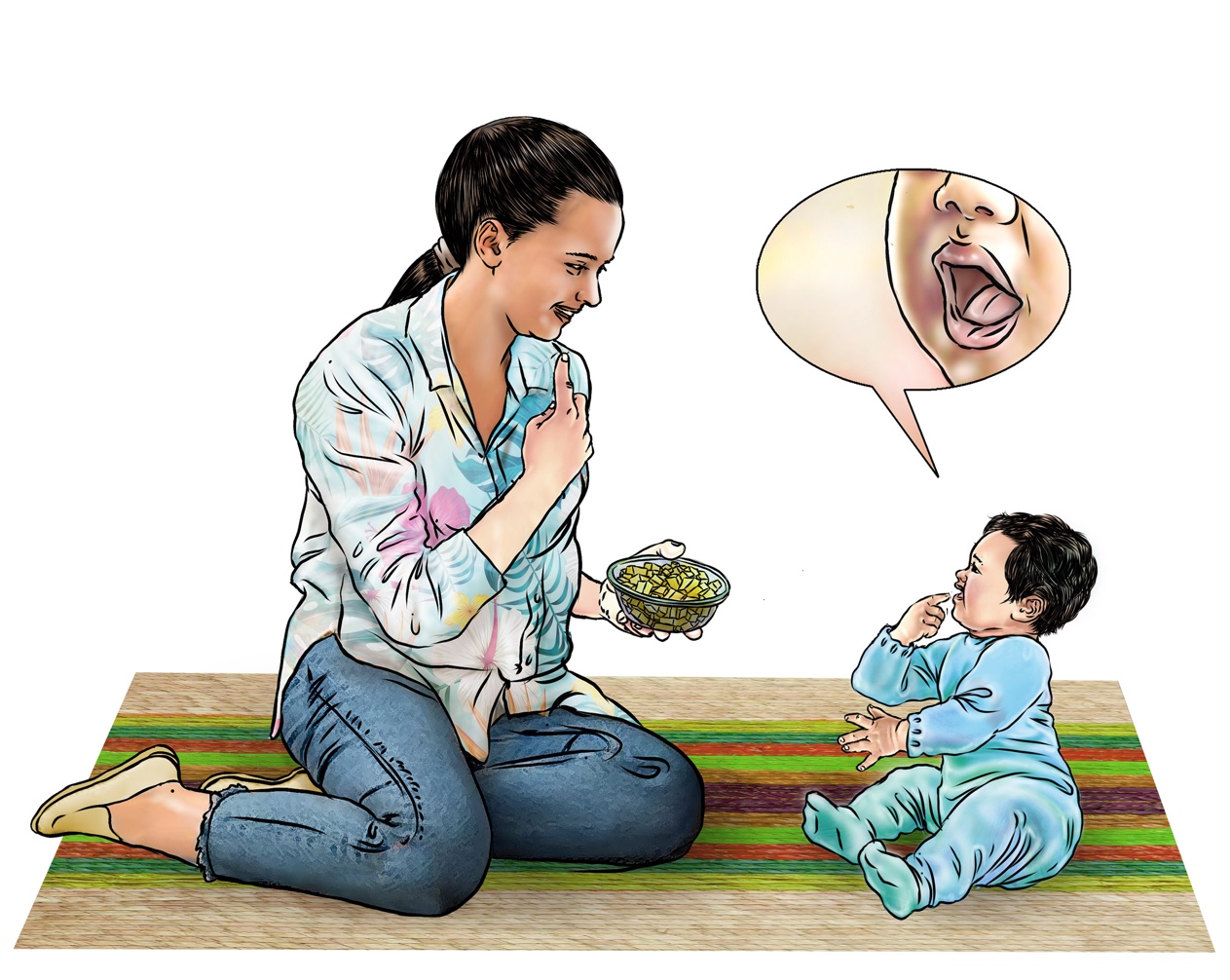 Acerca de USAID Advancing NutritionUSAID Advancing Nutrition es el proyecto multisectorial de nutrición insignia de la Agencia, dirigido por JSI Research & Training Institute, Inc. (JSI), y un grupo diverso de socios experimentados. Lanzado en septiembre de 2018, USAID Advancing Nutrition implementa intervenciones de nutrición en todos los sectores y disciplinas para USAID y sus socios. El enfoque multisectorial del proyecto reúne la experiencia nutricional mundial para diseñar, implementar y evaluar programas que abordan las causas fundamentales de la desnutrición. Comprometido con el uso de un enfoque basado en sistemas, USAID Advancing Nutrition se esfuerza por mantener resultados positivos mediante la creación de capacidad local, apoyo al cambio de comportamiento y fortalecimiento de un entorno propicio para salvar vidas, mejorar la salud, generar resiliencia, aumentar la productividad económica y promover el desarrollo.Exención de responsabilidadEste documento ha sido posible gracias al apoyo generoso del pueblo estadounidense a través de la Agencia de los Estados Unidos para el Desarrollo Internacional (USAID). El contenido es responsabilidad de JSI Research & Training Institute, Inc. (JSI) y no refleja necesariamente las opiniones de USAID o el gobierno de los Estados Unidos.Cita recomendadaUSAID Advancing Nutrition. 2023. Apéndice del paquete de capacitación sobre atención receptiva y aprendizaje temprano: Guía del facilitador. Arlington, VA: USAID Advancing Nutrition.Crédito de la imagen: Víctor Nolasco para JSITraducción: Alpha Omega Translations y Rafael Pérez-Escamilla para JSIUSAID Advancing NutritionJSI Research & Training Institute, Inc. 2733 Crystal Drive4to pisoArlington, VA 22209 EE. UU.Teléfono: 703–528–7474Correo electrónico: info@advancingnutrition.orgSitio web: advancenutrition.orgContenidosSiglas	iiiAgradecimientos	ivDescripción general	1Agenda de la Capacitación: Capacitación de Consejeros	9Agenda de la Capacitación: Capacitación de Facilitadores	10Sesión 1. Bienvenida, Presentaciones y Objetivos de Aprendizaje y Evaluación Previa	12Sesión 2. ¿Qué es el Cuidado Cariñoso y Sensible y Por Qué es Importante?	16Sesión 3. Fundamentos del Cambio de Comportamiento y Cómo Hablar con los Cuidadores en las Sesiones de Grupo	34Sesión 4. Aprenda a Aconsejar:  Hablar con los Cuidadores	40Sesión 5. Proporcionar Atención Receptiva	47Sesión 6. Aprendizaje Temprano a Través de la Comunicación y el Juego	59Sesión 7. Conclusiones Principales, Preguntas y Respuestas, y Rvaluación del Día 1	66Sesión 8. Inauguración del Día 2 y Resumen del Día 1	68Sesión 9. Monitoreo del Desarrollo Infantil	71Sesión 10. Cuidar al Cuidador	79Sesión 11. Cómo Ayudar a los Niños con Dificultades de Alimentación	85Sesión 12. Reflexiones sobre lo que hemos aprendido y Evaluación Posterior	94Sesión Opcional 1: Práctica de Consejería Individual y Facilitación de Sesiones de Grupo	99Sesión opcional 2: Cómo Hacer Juguetes Caseros	103Sesiones de capacitación de facilitadores	105Sesión del facilitador A. Orientación sobre los materiales y la capcitación sobre el Apéndice de RCEL	106Sesión B del Facilitador: Apertura del Día 3 y Resumen del Día 2	109Sesión del Facilitador C. Principios de la Mentoría	110Sesión D del Facilitador. Reflexiones sobre  lo que Hemos Aprendido durante 3 Días y Evaluación Posterior	115Sesión del Facilitador E. Preparación para la  Capacitación de Consejeros de 2 Días	119Anexo 1. Lista de Verificación de Preparación de la Capacitación	121Anexo 2. Agenda para la Capacitación de Consejeros	123Anexo 3. Agenda para la Capacitación de Facilitadores	124Anexo 4. Folletos	127Anexo 5. Agenda del Día de Preparación y Agenda Detallada del Facilitador	137Anexo 6. Sesión alternativa 5. Proporcionar Atención Receptiva (con videos)	150SiglasC-IYCF	Paquete de Consejería Comunitaria sobre Alimentación del Lactante y del Niño Pequeño (C-IYCF)ECD	desarrollo de la primera infanciaIYCF	alimentación de lactantes y niños pequeños RCEL	atención receptiva y aprendizaje temprano USAID	Agencia de los Estados Unidos para el Desarrollo InternacionalUNICEF	Fondo de las Naciones Unidas para la Infancia OMS	Organización Mundial de la SaludAgradecimientosEsta Guía del facilitador forma parte del Apéndice sobre atención receptiva y aprendizaje temprano (RCEL ) para la alimentación del lactante y del niño pequeño (IYCF) o la consejería sobre salud infantil. El desarrollo del Apéndice de RCEL fue financiado por el Centro para Niños en la Adversidad de la Agencia de los Estados Unidos para el Desarrollo Internacional (USAID).El Apéndice de RCEL fue desarrollado por el equipo de USAID Advancing Nutrition formado por Andrew Cunningham, Catherine M. Kirk, Kathryn Beck, Madina Olomi, Malia Uyehara, Peggy Koniz-Booher, Romilla Karnati, Kristen Cashin y Rosemary Eldridge en colaboración con el equipo de USAID formado por Jamie Gow, Erin Milner, Laura Itzkowitz y Judy Canahuati. Agradecemos las importantes contribuciones del Grupo Asesor Técnico y de los colegas que nos han orientado en el desarrollo del paquete. Nos gustaría agradecer especialmente la contribución de los colegas de la Organización Mundial de la Salud (OMS), Bernadette Daelmans, y del Fondo de las Naciones Unidas para la Infancia (UNICEF), France Begin, Aashima Garg y Ana Nieto, que proporcionaron una importante orientación a lo largo del proceso de desarrollo del Apéndice de RCEL. También nos gustaría agradecer a los colegas de la Universidad de Carolina del Norte Chapel Hill en Zambia, USAID Advancing Nutrition Ghana y USAID Advancing Nutrition República Kirguisa por sus contribuciones en la revisión y prueba de estos materiales, especialmente a Tulani Matenga, Joyce Apoasaan Jambeidu, Fauzia Abukari, Yunus Abdulai, Mariama Bogobire Yakubu, Mohammed Nurudeen Salifu, Selorme Azumah, Abdul-Malik Abukari, Cholpon Abdimitalipova, Aida Shambetova, Begimai Zhumgalbekova, Damira Abdrahmanova, Nazgul Abazbekova, Aida Abdyldaeva, Dinara Boronbaeva, Cholponai Umurzakova y Saikalbubu Bozova. El Apéndice de RCEL se diseñó sobre la base del Paquete comunitario de consejería sobre la alimentación del lactante y el niño pequeño (C-IYCF) de UNICEF  y se basa en una serie de recursos, entre ellos Care for Child Development de la OMS Caring for the Caregiver de UNICEF ; Building Brains de Save the Children;  Strengthening Partnerships, Results, and Innovations in Nutrition Globally (SPRING); Upscaling Participatory Action and Videos for Agriculture and Nutrition Maternal Infant and Young Child Nutrition Training Package; USAID Maternal and Child Survival Project's Ghana Early Childhood Development Toolkit: Ages 0-3 Years; PATH, Transform Nutrition, y Training in Early Childhood Development, Mozambique de USAID Advancing Nutrition; Nurturing Care Framework de UNICEF y la OMS; y otros que se mencionan en los materiales del Apéndice de RCEL.  Descripción GeneralEl Paquete de Capacitación sobre el 
Apéndice de Atención Receptiva y Aprendizaje Temprano El Paquete de Capacitación sobre el Apéndice de Atención Receptiva y Aprendizaje Temprano (RCEL) se centra en la promoción de prácticas del cuidado cariñoso y sensible, concretamente la atención receptiva y el aprendizaje temprano. El Paquete de Capacitación ha sido diseñado para consejeros y proveedores de salud comunitarios y puede integrarse en los programas de salud y nutrición infantil para promover prácticas de crianza de alta prioridad que son esenciales para mejorar los resultados del desarrollo de la primera infancia (ECD) entre los niños de 0 a 2 años. No pretende ser un programa independiente para mejorar el ECD. La capacitación también ayuda a desarrollar habilidades de consejería individual y de facilitación de sesiones de grupo, así como habilidades básicas para el cambio de comportamiento. Este paquete de capacitación también se utiliza para la capacitación de facilitadores. Las adaptaciones para la capacitación de facilitadores, incluidos los objetivos de aprendizaje, la agenda y las sesiones adicionales, se explican a lo largo de esta Guía del Facilitador.Es importante que todos los facilitadores lean toda la Guía del Facilitador, incluida esta "Descripción General", ya que contiene información importante que todos los facilitadores deben conocer. Si los facilitadores reciben la Guía del Facilitador antes de la capacitación para facilitadores, se los debe animar a que la lean entera antes de la capacitación. En caso contrario, los facilitadores deberán leer la "Descripción General" de la guía como tarea para su hogar al final del primer día de capacitación. En la Guía del facilitador, se hace referencia a los instructores como "facilitadores" y a los alumnos o estudiantes como "participantes". Sin embargo, la palabra "instructores" puede ser más común en determinados contextos y los materiales pueden adaptarse para ajustarse a esos contextos diferentes. Utilizamos el término "consejeros" para referirnos a la mano de obra que utilizará el Apéndice de RCEL en la entrega de sus actividades. Materiales del Paquete de Capacitación del Apéndice de RCEL El Paquete de Capacitación del Apéndice de RCEL incluye:La Guía del Facilitador para que los facilitadores la utilicen como orientación cuando preparen y hagan la capacitación. Incluye contenidos para la capacitación de trabajadores o voluntarios comunitarios y facilitadores. No se espera que sea entregado a los participantes. Incluye sesiones para enseñar conocimientos técnicos y habilidades relacionadas con las prácticas clave del desarrollo infantil, centrándose en la RCEL durante los 2 primeros años de vida. La Guía del Facilitador también incluye 2 folletos: la evaluación escrita previa y posterior a a capacitación y la clave de respuestas para los facilitadores. Deben imprimirse en blanco y negro en papel tamaño A4 y se encuentran en el anexo 4. Los Folletos para los Participantes que son 7 folletos para que los consejeros los utilicen durante la capacitación y los conserven después para consultarlos cuando utilicen el Apéndice de RCEL con los cuidadores. Los materiales deben imprimirse en blanco y negro en papel tamaño A4 y engraparse; no es necesario encuadernarlos. Las Tarjetas de Consejería con ilustraciones basadas en los Mensajes Clave y Consejos Prácticos impresos en el reverso. Contiene 7 tarjetas para utilizar durante la consejería con los cuidadores que cubren los siguientes comportamientos: atención receptiva, alimentación receptiva, comunicación temprana, juego, monitoreo del desarrollo infantil, cuidado del cuidador y dificultades de alimentación. El consejero utiliza otras 5 tarjetas del material de ayuda para el trabajo para guiar en la consejería individual como la facilitación de las sesiones de grupo, así como una tarjeta sobre consejos para apoyar a los niños con discapacidades. Las Tarjetas de Consejería deben imprimirse de los dos lados en color en papel de cartulina de tamaño A4 y encuadernarse con un anillo resistente.El Material de Ayuda para la Capacitación contiene material adicional para que lo utilicen los facilitadores durante la capacitación. Incluyen ilustraciones y gráficos para las distintas sesiones de la capacitación. Se incluyen ilustraciones de las Tarjetas de Consejería y otros gráficos según sea necesario durante las actividades de capacitación. El Material de Ayuda para la Capacitación debe imprimirse en papel tamaño A4, en color, en un solo lado y estar plastificado (si es posible). El Material de Ayuda para la Capacitación no debe estar encuadernado. Necesitará un Material de Ayuda para la Capacitación para cada capacitación. El número total de copias del Material de Ayuda para la Capacitación a imprimir dependerá de su plan de capacitación. Por ejemplo, si dá varios cursos de capacitación simultáneamente, deberá imprimir un Material de Ayuda para la Capacitación para cada curso. Si dá cursos de capacitación consecutivos, puede imprimir un Material de Ayuda para la Capacitación y utilizarlo para todas las capacitaciones, siempre que los materiales de una capacitación puedan trasladarse fácilmente de una capacitación a la siguiente. Algunas de las páginas del Material de Ayuda para la Capacitación deberán cortarse, lo que se indica con una línea discontinua. Pueden hacerlo los facilitadores como parte de la preparación previa de la capacitación, o el proveedor que imprime y plastifica las páginas del Material de Ayuda para la Capacitación. Una ventaja de plastificar los Materiales de Ayuda para la Capacitación es que pueden reutilizarse más fácilmente en capacitaciones posteriores. Tenga en cuenta que no todas las sesiones requieren el uso de materiales del Material de Ayuda para la Capacitación; es fundamental que el facilitador lea la lista de materiales de cada sesión para prepararse adecuadamente. Adaptaciones de los Materiales de CapacitaciónHay varias adaptaciones de los materiales de capacitación que debe realizar antes de que empiece la capacitación. Con suficiente anticipación a la capacitación, consulte la Sección 3 de la Guía de Planificación, Adaptación e Implementación, "Adaptación del Apéndice de RCEL a su contexto", para obtener más información sobre lo que debe adaptarse. El Anexo 8 de la Guía de Planificación, Adaptación e Implementación también contiene recomendaciones para las adaptaciones de las sesiones que deben tenerse en cuenta antes de la capacitación. Otras adaptaciones pueden producirse poco antes de que comience la capacitación, incluso durante los días previos a la capacitación. La Tabla 1 ofrece una lista de adaptaciones opcionales que pueden ser relevantes para su contexto.Tabla 1. Adaptaciones opcionales de la capacitaciónFomentar la Inclusión de los Niños con Dificultades y Discapacidades de DesarrolloUna consideración adicional para la adaptación es la inclusión de niños con discapacidades. A continuación, se presentan algunas de las recomendaciones de la Guía de Planificación, Adaptación e Implementación. Esta información también puede ser útil para que la lean todos los facilitadores, ya que la inclusión de la discapacidad puede ser un concepto más nuevo. Los niños con dificultades de desarrollo y discapacidad necesitan cuidado cariñoso y sensible tanto o más que los demás niños. El Apéndice de RCEL incluye una tarjeta de consejería sobre el monitoreo del desarrollo infantil para promover conversaciones con los cuidadores a fin de identificar preocupaciones o posibles factores de riesgo con problemas de desarrollo que justifiquen un seguimiento adicional ("Tarjeta de Consejería 5"), así como una tarjeta de consejería sobre la consejería específica para abordar las dificultades de alimentación ("Tarjeta de Consejería sobre Circunstancias Especiales 7"). Como facilitador, es probable que le hagan varias preguntas sobre la discapacidad y las dificultades de desarrollo, ya que se trata de un tema nuevo para la mayoría de las personas. Las Tarjetas de Consejería incluyen un material de ayuda para el trabajo que contiene orientaciones para ayudar a los consejeros a adaptar los Consejos Prácticos, en particular los centrados en el aprendizaje temprano, a los niños con retos intelectuales, físicos o sensoriales en su desarrollo.A continuación, se indican algunas formas de promover la inclusión de los niños con dificultades de desarrollo y discapacidades durante la capacitación y en su trabajo: Los cuidadores de niños con dificultades o discapacidades de desarrollo pueden experimentar un estrés considerable por el reto que supone atender a un niño con necesidades adicionales, así como estigmatización y discriminación. Por eso, además de derivar a los cuidadores y a los niños a servicios adicionales, es esencial incluirlos en su trabajo como facilitador. Le recomendamos que, como facilitador, promueva los siguientes principios durante la capacitación cuando hable de niños con dificultades o discapacidades de desarrollo: Reconozca a la familia como el principal cuidador en la vida del niño y proporcione información oportuna, no solo derivaciones.Destaque que todos los niños pueden aprender, pero que los niños con dificultades de desarrollo pueden necesitar más tiempo y apoyo para aprender y puede que no aprendan todas las habilidades. Anime a la familia a incluir al niño en todas las actividades familiares, como las comidas y las tareas domésticas, y a jugar y comunicarse activamente con él. Respete la diversidad y los puntos de vista individuales, familiares y culturales.Recuerde que el estigma es un obstáculo para la inclusión y promueva activamente en su trabajo información objetiva y no estigmatizante. El Paquete de Capacitación aborda brevemente las percepciones erróneas en torno a la discapacidad que conducen a la estigmatización, pero esto no será suficiente para hacer frente a las normas y creencias sociales potencialmente perjudiciales que puedan estar presentes en las comunidades en las que trabaje. De hecho, la discusión en el Paquete de Capacitación sirve como primer paso para abrir discusiones sobre las barreras a la inclusión. Será importante seguir discutiendo durante la supervisión cómo se incluye a los cuidadores de niños con discapacidades, o a los propios cuidadores que tienen una discapacidad, en la consejería individual o en las sesiones de grupo, así como discutir sobre cualquier obstáculo que impida su plena participación. Planificación de la Capacitación Los "Objetivos de Aprendizaje" de la capacitación se centran en proporcionar a los consejeros los conocimientos, habilidades y actitudes necesarios para promover las competencias de RCEL entre los cuidadores de niños de 0 a 2 años. Objetivos de Aprendizaje de la Capacitación Objetivos de Aprendizaje de la Capacitación para la Capacitación de Consejeros Al final de esta capacitación de 2 días, los participantes podrán utilizar habilidades adecuadas de consejería individual y facilitación de sesiones de grupo con cuidadores de bebés y niños pequeños de 0 a 2 años para: Aconsejar sobre como RCEL promueve un crecimiento y un desarrollo saludable.Aconsejar sobre estrategias para involucrar con éxito a toda la familia en la provisión de oportunidades de RCEL para su niño.Aconsejar sobre cómo monitorear el desarrollo infantil y tomar medidas en caso de que haya preocupaciones.Objetivos de Aprendizaje de la Capacitación para la Capacitación de FacilitadoresAl final de los 3 días de capacitación de facilitadores, los participantes:Habrán recibido orientación sobre el contenido del Apéndice de RCEL.Estarán familiarizados con los objetivos de aprendizaje de la capacitación de 2 días de los consejeros sobre el Apéndice de RCEL. Podrán planificar, organizar y llevar a cabo cursos de capacitación sobre el Apéndice de RCEL.Estarán equipados para dar cursos de capacitación sobre el Apéndice de la adenda RCEL utilizando los principios del aprendizaje de adultos y metodologías de capacitación participativa.Habrán recibido orientación sobre los principios de supervisión y tutoría con apoyo.Grupo Objetivo y Equipo de Capacitación Esta capacitación es para los trabajadores o voluntarios comunitarios y los proveedores de servicios de salud que interactúan con madres, padres y otros cuidadores de lactantes y niños pequeños. Lo ideal sería que estos trabajadores ya tuvieran algún tipo de capacitación sobre consejería sobre alimentación del lactante y del niño pequeño, o que recibieran capacitación sobre consejería sobre alimentación del lactante y del niño pequeño al mismo tiempo que la capacitación del Apéndice de RCEL. La capacitación también puede darse a otro personal, como enfermeros o médicos.Al menos 2 facilitadores deben dar la capacitación. Lo ideal es que no haya más de 20-25 participantes en la capacitación; incluya un facilitador por cada 10-12 participantes. Cuando se supera esta cifra, es difícil supervisar el desarrollo de las capacidades y garantizar alcanzar la competencia deseada. Los facilitadores deben completar la capacitación de facilitadores antes de capacitar a los consejeros y tener experiencia en salud, nutrición o desarrollo de lactantes y niños pequeños con experiencia en la comunidad y habilidades para facilitar la capacitación de los trabajadores comunitarios. Al planificar la capacitación de los consejeros, los facilitadores deben revisar juntos cada sesión para determinar el papel que desempeñará cada uno. Estructura de la Capacitación La Guía del Facilitador incluye 12 sesiones para la capacitación de consejeros divididas en 2 días, con actividades de 5-40 minutos cada una. La capacitación de facilitadores incluye las mismas 12 sesiones que la capacitación de consejeros, así como 5 sesiones adicionales repartidas en 3 días. Cada sesión incluye los siguientes componentes:"Objetivos de la Capacitación."Lista de materiales necesarios (suministros, Material de Ayuda para la Capacitación, Folletos para los Participantes y Tarjetas de Consejería).Información sobre la preparación previa necesaria. Información sobre la duración total de la sesión y la duración por actividad.Actividades y metodologías."Información Clave" con explicación del contenido.Conclusiones clave, resumen de los puntos principales de cada sesión.La Guía del Facilitador está destinada para el uso de los facilitadores cuando preparen y dén la capacitación; no debe entregarse a los participantes durante la capacitación de consejeros. La Guía del Facilitador debe proporcionarse a todos los participantes en la capacitación de facilitadores (es decir, a los futuros facilitadores de la capacitación de consejeros). El Material de Ayuda para la Capacitación es para uso exclusivo de los facilitadores durante la capacitación. Durante algunas actividades se utilizarán los Folletos para los Participantes y los folletos que figuran en el anexo 4 de esta guía. Las Tarjetas de Consejería son un material de ayuda para el trabajo de los consejeros y se utilizarán durante la capacitación. Metodología de la CapacitaciónEl enfoque de capacitación participativa basada en competencias que se utiliza en la Guía del Facilitador aplica el método del ciclo de aprendizaje basado en la experiencia y los principios del aprendizaje de adultos, reconociendo la teoría ampliamente reconocida de que los adultos aprenden mejor reflexionando sobre su propia experiencia personal. Refleja los principios clave de la comunicación para el cambio de comportamiento, centrándose en la promoción de acciones pequeñas y factibles, y prepara a los participantes para utilizar habilidades de negociación y cambio de comportamiento durante la consejería. El curso emplea diversos métodos de capacitación basados en la experiencia, como materiales gráficos de ayuda, demostraciones, discusiones en grupo, estudios de casos, juegos de roles y prácticas. Los principios del aprendizaje de adultos reflejados en la capacitación son los siguientes: Utilización de técnicas de motivación.Reflexión sobre la experiencia personal de los participantes.Enfoque de la capacitación centrado en la resolución de problemas.Dominio y desempeño de un conjunto de habilidades y conocimientos a la vez.Reconciliación del nuevo aprendizaje con la realidad de las creencias y prácticas actuales, fuertemente arraigadas.Las actividades de cada sesión de capacitación, los folletos y los Materiales de Ayuda para la Capacitación ayudan a los participantes a comprender, interiorizar y recordar la información compartida durante la capacitación. Durante la capacitación se integran oportunidades para revisar el contenido de las Tarjetas de Consejería. Hay dos sesiones - "Sesión 4" y "Sesión 5"- que incluyen la opción de utilizar videos como parte de una actividad en cada una de esas sesiones. Para la "Sesión 4" la información sobre el video ya está incorporada en el "Objetivo de Aprendizaje 1, Actividad 3" al final de la sesión. Sin embargo, para la "Sesión 5", los facilitadores deben utilizar el anexo 6, "Sesión Alternativa 5: Proporcionar Atención Receptiva (con videos)" si desean conducir la "Sesión 5" utilizando videos. Para mostrar los vídeos, los facilitadores deben tener acceso a una computadora portátil con audio y a un proyector. También puede ser útil una bocina externa para garantizar una calidad de sonido adecuada. También es una buena práctica descargar los vídeos antes de la capacitación en caso de que la conexión a Internet sea deficiente.Hay 4 vídeos que podrían utilizarse en esta capacitación durante las "Sesiones 4 y 5": (1) "Consejería a los Cuidadores en una Visita Clínica: Enfoque en 5 Pasos", (2) "Interacción entre Cuidador y Niño -  Ghana", (3) "Cómo Observar Interacciones entre Cuidador y Niño - Ghana" e (4) "Interacción entre Cuidador y Niño con Narración - Ghana". Además, se puede reproducir un quinto vídeo opcional, "Señales Universales de los Bebés", durante un descanso o para abrir el segundo día de la capacitación. Este vídeo muestra diferentes tipos de señales que hacen los bebés y está dirigido principalmente a capacitar a los consejeros para que reconozcan las señales y ayuden a los cuidadores a observar, reconocer y responder a estas señales. Estos vídeos están disponibles en el sitio web de USAID Advancing Nutrition.Manejar las Preguntas Difíciles como Facilitador El facilitador puede recibir preguntas cuya respuesta desconoce. ¡No pasa nada! Es importante no dar una respuesta cuando no se está seguro de la respuesta correcta. Hay algunas estrategias que los facilitadores pueden utilizar si esto ocurre. El facilitador puede decir: "Ahora mismo no tengo la respuesta, pero puedo intentar averiguarla". Durante un descanso, o entre el primer y el segundo día de la capacitación, el facilitador puede intentar encontrar la respuesta a una pregunta sobre la que no está seguro. Puede hacerlo consultando al segundo facilitador, llamando a un colega con la experiencia adecuada o consultando un recurso (impreso o electrónico) para encontrar la respuesta. Los facilitadores también pueden colocar una hoja de rotafolio en la pared al principio de la capacitación titulada "Estacionamiento de Preguntas", para las preguntas o temas que surjan durante la capacitación y que el facilitador no tenga la respuesta o no tenga tiempo de responder durante el transcurso de la capacitación. Las preguntas del estacionamiento pueden responderse en el transcurso de la capacitación, durante un descanso o incluso una vez finalizada la capacitación si obtener la respuesta supone un reto durante la capacitación.Materiales Necesarios para la CapacitaciónLa lista de materiales para la capacitación se incluye en el anexo 1, página 111. Antes de comenzar la capacitación, los facilitadores deben revisar detenidamente todo el material de la capacitación, los folletos y las instrucciones de la sesión, incluido el material que figura en la sección "Información Clave" de los "Objetivos de Aprendizaje" de cada sesión. Además, los facilitadores pueden preparar los rotafolios con anticipación y organizar todos los materiales por sesiones y actividades, utilizando sobres grandes o carpetas para separar los distintos materiales impresos del Material de Ayuda para la Capacitación y los folletos del anexo 4. De este modo, las transiciones entre actividades serán más rápidas y sencillas. Para obtener una descripción general de los materiales y los requisitos de preparación, consulte las secciones "Materiales" y "Preparación Previa" al comienzo de cada sesión. En esta guía también se incluye un programa de preparación (anexo 5), basado en una sesión sobre la preparación de los materiales para la capacitación.Ubicación de la Capacitación y Requisitos para el Sitio  Siempre que sea posible, el lugar de la capacitación debe ser conveniente tanto para los participantes como para los facilitadores. El sitio de la capacitación debe estar limpio, ser cómodo, tener buena iluminación y ventilación adecuada. Además, se recomiendan que el sitio cumpla con los siguientes requisitos: Espacio suficiente para alojar a 30 personas con comodidad.Espacio suficiente para que los participantes puedan sentarse en un círculo con comodidad.Espacio suficiente para que los participantes puedan dividirse en grupos más pequeños para realizar diversas actividades.Espacio suficiente en la pared para colgar los rotafolios.Sanitarios.Generador/respaldo eléctrico, si es posible y necesario.Reserve el sitio y los refrigerios, alojamientos u otros elementos logísticos necesarios al menos 6 semanas antes de la capacitación. Preparación y Arreglos en la Sala de CapacitaciónPara crear un espacio de capacitación cómodo, se recomienda utilizar tapetes, ya que muchas de las actividades incluyen a los participantes y facilitadores sentados en círculos en el suelo. Coloque sillas en los bordes del espacio de capacitación para quienes no se sientan cómodos en el suelo. Asegúrese de que todos los materiales de la lista "Materiales" se encuentren en la sala de capacitación. Coloque una mesa en una esquina de la sala para colocar los folletos y el Material de Ayuda para la Capacitación. Asegúrese de tener listo:Agua potable suficiente para facilitadores y participantes.Almuerzo para los participantes y facilitadores para cada día.Té o pequeños bocadillos una o dos veces al día.Viajes y/o alojamiento (según sea necesario).Seguimiento Posterior a la CapacitaciónEl resultado deseado de la capacitación sobre el Apéndice de RCEL es la aplicación de los nuevos conocimientos y habilidades. Los nuevos conocimientos de los participantes pueden medirse de inmediato mediante las evaluaciones previas y posteriores a la capacitación. El seguimiento posterior a la capacitación permitirá a los administradores del programa determinar qué habilidades se han adquirido, la necesidad de reforzar los conocimientos y habilidades específicos de los participantes, y la necesidad de apoyo adicional.El seguimiento continuo a través de un sistema formalizado de supervisión y tutoría permitirá a los administradores del programa monitorear la retención o pérdida de conocimientos y habilidades de los trabajadores comunitarios a lo largo del tiempo; centrarse en la resolución continua de problemas para satisfacer las necesidades individuales de los trabajadores comunitarios; y determinar la necesidad de capacitación en el puesto de trabajo, tutoría intensificada u otra capacitación de actualización. Cuando no sea posible supervisar a los trabajadores comunitarios individualmente, pueden ser útiles los grupos de discusión y la tutoría entre colegas para un grupo de trabajadores comunitarios.En la capacitación de facilitadores se incluye una sesión sobre tutoría y supervisión con apoyo. Puntaje de la Evaluación Previa y PosteriorEsta capacitación incluye evaluaciones previas y posteriores a las sesiones. Puede optar por utilizar una evaluación no escrita o escrita (los detalles de ambas se incluyen en la descripción de la sesión). Los facilitadores deben calificar la evaluación no escrita previa y posterior para proporcionar información inmediata a los participantes de la capacitación y para los fines de su evaluación. La evaluación previa no escrita proporciona una imagen global de los conocimientos de los participantes de la capacitación por pregunta, pero no una evaluación de los conocimientos de cada participante. Los facilitadores pueden determinar qué porcentaje de participantes de la capacitación respondió correctamente a cada pregunta tomando el número total de respuestas correctas, dividiéndolo por el número de participantes de la capacitación y multiplicándolo por 100 ([Número de respuestas correctas a una pregunta / Número de participantes de la capacitación] x 100). La falta de respuesta o responder "no sabe" debe marcarse como una respuesta incorrecta. Los facilitadores deben calificar la evaluación escrita previa y posterior a la capacitación para proporcionar información inmediata a los participantes de la capacitación y con fines de evaluación. Los facilitadores pueden calificar la evaluación previa durante la primera pausa o el almuerzo del primer día, por ejemplo. Asigne un puntaje de uno a cada respuesta correcta para un puntaje máximo total de 20. Las respuestas en blanco o marcadas como "no sabe" deben calificarse como cero. Para calcular el porcentaje, tome el número total de respuestas correctas, divídalo por 20 y multiplíquelo por 100 ([Número de respuestas correctas / 20] x 100). Agenda de la Capacitación: Capacitación de ConsejerosAgenda de la Capacitación: Capacitación de Facilitadores* Las sesiones para la capacitación de facilitadores siguen un orden ligeramente diferente a la capacitación de consejeros porque hay sesiones adicionales que son solo para facilitadores; por lo tanto, puede parecer que las sesiones están fuera de orden (como la "Sesión 7" que sigue directamente a la "Sesión 5").Consideraciones Generales para la Capacitación de FacilitadoresLa capacitación para facilitadores dura 3 días, y las sesiones específicas de capacitación para facilitadores se incluyen al final de esta guía, a continuación de las sesiones de capacitación para consejeros (a partir de la página 106). El primer día de la capacitación para facilitadores, hay una sesión adicional para orientar a los facilitadores sobre el enfoque de la capacitación y el Apéndice de RCEL ("Sesión A para Facilitadores"). Después de esa sesión, la capacitación para facilitadores seguirá el mismo orden y tendrá el mismo contenido que la capacitación para consejeros. La sesión inicial del día 2 ("Sesión 8") y una de las sesiones de cierre ("Sesión 12") de la capacitación para consejeros incluyen adaptaciones que deben realizarse en la capacitación para facilitadores. También hay una sesión inicial ("Sesión B para Facilitadores") y una sesión de cierre ("Sesión D para Facilitadores") que son específicas de la capacitación para facilitadores. El tercer día de la capacitación para facilitadores incluye una sesión sobre tutoría ("Sesión C para Facilitadores") y una discusión para preparar la capacitación de 2 días para consejeros ("Sesión E para Facilitadores"). Algunas partes de la "Sesión A para Facilitadores" y de la "Sesión E para Facilitadores" contienen instrucciones generales; puede ser necesario adaptarlas en función de la estructura y las necesidades de su programa. Sesión 1. Bienvenida, Presentaciones y Objetivos de Aprendizaje y Evaluación PreviaObjetivos de AprendizajeAl final de esta sesión, los participantes podrán:Comenzar a nombrar a los participantes y facilitadores y determinar las "reglas básicas" de la capacitación.Conocer los objetivos de aprendizaje de la capacitación ("por qué estamos aquí") y la agenda de la capacitación.Identificar los puntos fuertes y débiles de los conocimientos de los participantes sobre RCEL (evaluación previa).MaterialesMateriales para el "Objetivo de Aprendizaje 1, Actividad 1":Papel de rotafolio, soporte(s) de rotafolio, marcadores y cinta adhesivaEtiquetas con nombre (cartulina, bolígrafo o marcadores, alfileres de gancho o perforadora y cinta)Carpetas (o sobres) de los participantes para conservar el materialMateriales para el "Objetivo de Aprendizaje 2, Actividad 1":5 hojas de rotafolioUna titulada "Objetivos de Aprendizaje para la Capacitación" que contenga la lista de objetivos de aprendizaje para la capacitación para consejeros (consulte la página 4)Una titulada "Agenda de la Capacitación" que contenga la agenda de la capacitación para consejeros (consulte la página 9; o proporcione copias impresas a los participantes utilizando el anexo 2)Una titulada "Expectativas"Una titulada "Reglas Básicas" o "Normas de Grupo".Una titulada "Estacionamiento para Preguntas"Materiales para el "Objetivo de Aprendizaje 3, Actividad 1, Opción 1":"Folleto 1.1: Clave de Respuestas y Hoja de Calificación para la Evaluación Previa y Posterior" en el anexo 4Imprima una copia si realiza una evaluación previa a la capacitación no escrita. Conserve esta copia para utilizarla durante la "Sesión 12" si realiza una capacitación para consejeros y durante la "Sesión D para Facilitadores" si realiza una capacitación para facilitadores.Materiales para el "Objetivo de Aprendizaje 3, Actividad 1, Opción 2":"Folleto 1.2: Evaluación Escrita para la Capacitación sobre el Apéndice de RCEL" en el anexo 4Imprima suficientes copias para todos los participantes de la capacitación si realiza una evaluación previa por escrito.Material Adicional solo para la Capacitación para Facilitadores Materiales para el "Objetivo de Aprendizaje 2, Actividad 1":2 páginas de rotafolio adicionalesUna titulada "Objetivos de Aprendizaje de la Capacitación para Facilitadores" que incluya la lista de objetivos de aprendizaje de la capacitación para facilitadores (consulte la página 4)Una titulada "Agenda de la Capacitación para Facilitadores" que incluya la agenda de la capacitación (consulte las páginas 9-10; o entregue copias impresas a los participantes utilizando el anexo 3).Preparación PreviaRepase las instrucciones de cada "Objetivo de Aprendizaje" de esta sesión. Prepare y reúna todos sus materiales de la lista anterior.Duración Total de la Sesión: 60 minutos Objetivo de Aprendizaje 1: Empezar a nombrar a los participantes y facilitadores y determinar las "reglas básicas" de la capacitación 
(20 minutos)Actividad 1: Bienvenida, Presentaciones (20 minutos)Objetivo de Aprendizaje 2: Conocer los objetivos de aprendizaje de la capacitación ("por qué estamos aquí") y la agenda de la capacitación (10 minutos)Actividad 1: Objetivos de Aprendizaje de la Capacitación (10 minutos)Objetivo de Aprendizaje 3: Identificar los puntos fuertes y débiles de los conocimientos de los participantes sobre RCEL 
(evaluación previa) (30 minutos)Actividad 1: Evaluación Previa No Escrita (Opción 1) (30 minutos)Actividad 1: Evaluación Previa Escrita (Opción 2) (30 minutos)Objetivo de Aprendizaje 1: Empezar a nombrar a los participantes y facilitadores y determinar las "reglas básicas" de la capacitaciónMetodología: Realizar presentaciones y discusiones en grupoTiempo: 20 minutosInstruccionesActividad 1: Bienvenida, Presentaciones (20 minutos)Cada participante debe tener una etiqueta con su nombre o su nombre preferido impreso en letras grandes. (Use un pedazo de cartulina para hacer la etiqueta. Incluya un alfiler con gancho para que cada participante sujete la etiqueta con su nombre a su ropa).Pida a los participantes que se sienten en círculo alrededor de la sala. Cada participante se presenta al grupo utilizando su nombre preferido, e indicando la comunidad de donde procede, cuál es su papel en la comunidad, y cuál es su comida favorita. Cuando los participantes se presenten, pida que se pongan de pie.El grupo se sienta en círculo. Pida a los participantes que compartan sus expectativas sobre la capacitación. Escriba cada expectativa mencionada en una hoja de rotafolio, a menos que sea igual o similar a lo que ya se dijo antes. (Las expectativas de los participantes se revisarán con los objetivos de aprendizaje de la capacitación durante el siguiente ejercicio).Pida a los participantes que compartan sus sugerencias de "reglas básicas" o "normas de grupo" y añada cada sugerencia a una lista. Pregunte sy hay dudas, objeciones o cualquier otra cosa que desee añadir a la lista. La lista se exhibe (se pega en la pared) y permanece allí durante toda la capacitación. (Las reglas básicas o normas del grupo pueden incluir la puntualidad, la prohibición de llamadas por teléfono móvil durante la capacitación, etc.).Objetivo de Aprendizaje 2: Conocer los objetivos de aprendizaje de la capacitación ("por qué estamos aquí") y la agenda de la capacitaciónMetodología: Presentación interactivaTiempo: 10 minutosInstruccionesActividad 1: Objetivos de Aprendizaje de la Capacitación (10 minutos)Comparta y presente los objetivos de aprendizaje de la capacitación que escribió previamente en un rotafolio y compárelos con las expectativas de los participantes. Para la capacitación para facilitadores, deben revisarse los objetivos de aprendizaje de la capacitación para consejeros y para facilitadores.Deben aclararse y discutirse los objetivos y expectativas de aprendizaje de los participantes. En este punto, explique a los participantes los objetivos de aprendizaje o las expectativas que no se cumplirán durante el curso. Coloque los objetivos de aprendizaje de la capacitación y las expectativas de los participantes en una de las paredes; manténgalos exhibidos durante el curso de capacitación.Repase la agenda de la capacitación, previamente escrita en un rotafolio o impresa para los participantes. Para la capacitación para facilitadores, debe revisarse la agenda de capacitación para la capacitación de consejeros y de facilitadores. Responda las preguntas. Objetivo de Aprendizaje 3: Identificar los puntos fuertes y débiles de los conocimientos de los participantes sobre RCEL (evaluación previa)Metodología: Evaluación no escrita o escrita Tiempo: 30 minutosInstruccionesDetermine qué enfoque utilizará para la evaluación previa. La primera opción es una evaluación previa no escrita, adecuada para los participantes de la capacitación con menor nivel de alfabetización, mientras que la segunda opción es una evaluación previa escrita. Actividad 1: Evaluación Previa No Escrita (Opción 1) (30 minutos)Pida a los participantes que formen un círculo (sentados o de pie) de espaldas al centro.Explique que se leerán 20 afirmaciones en voz alta. Enfatice que, sin mirar a los demás participantes, cada uno utilizará sus manos para responder a la afirmación. Si están de acuerdo o creen que la afirmación es cierta, los participantes deben levantar la mano con la palma abierta; si no están de acuerdo o creen que la afirmación es falsa, deben levantar la mano con el puño cerrado; y si no saben o no están seguros de la respuesta, deben levantar la mano con 2 dedos apuntando en forma de letra "V". (Demuestre rápidamente cada acción 2 o 3 veces para asegurarse de que los participantes entienden las instrucciones).Lea las afirmaciones de la evaluación previa (consulte "Folleto 1.1. Clave de Respuestas y Hoja de Puntaje para la Evaluación Previa y Posterior") y anote el número de participantes que respondieron verdadero, falso o no sabe/no contesta, así como los temas que resultaron confusos, si los hubo. A medida que avance la capacitación, enfatice cualquier sesión que trate un tema que los participantes hayan considerado más difícil durante la evaluación previa.Diga a los participantes que los temas tratados en la evaluación previa se cubrirán con más detalle durante la capacitación.Actividad 1: Evaluación Previa Escrita (Opción 2) (30 minutos)Entregue a cada participante una copia del "Folleto 1.2: Evaluación Escrita para la Capacitación sobre el Apéndice de RCEL ".Explique a los participantes que deben responder a cada pregunta de la evaluación lo mejor que puedan, marcando con un bolígrafo verdadero, falso o no sé.Otorgue a los participantes al menos 25 minutos para completar la evaluación previa, si es necesario. Recoja todas las copias de la evaluación previa y compruebe que cada participante haya escrito su nombre en la parte superior de la página. Diga a los participantes que los temas tratados en la evaluación previa se cubrirán con más detalle durante la capacitación.Sesión 2. ¿Qué es el Cuidado Cariñoso y Sensible y Por Qué es Importante? Objetivos de AprendizajeAl finalizar esta sesión, los participantes podrán hacer lo siguiente:Identificar y comprender los 5 componentes del cuidado cariñoso y sensible.Describir cómo el cuidado cariñoso y sensible contribuye a un desarrollo cerebral sano a lo largo de los primeros 1.000 días.Comprender el desarrollo infantil, las habilidades, las discapacidades y las causas más comunes de la discapacidad, y disipar los mitos más comunes sobre las discapacidades.MaterialesPapel de rotafolio, soportes de rotafolio (al menos 2), marcadores y cinta adhesivaMateriales para el "Objetivo de Aprendizaje 1, Actividad 1":Una página de rotafolio titulada "Cuidado Cariñoso y Sensible".Escriba "Cuidado Cariñoso y Sensible" en la parte superior de una hoja de rotafolio. "Material de Ayuda para la Capacitación 2.1: Ilustración de un Bebé Sano"Pegue la ilustración de un bebé sano en el centro de la página del rotafolio titulada "Cuidado Cariñoso y Sensible". Exponga la página en un soporte para rotafolios en el frente de la sala. "Material de Ayuda para la Capacitación 2.2: Cinco Componentes del Marco para el Cuidado Cariñoso y Sensible"Disponga los materiales en el frente de la sala para que puedan utilizarse fácilmente durante la actividad. No los pegue todavía en el papel de rotafolio.Materiales para el "Objetivo de Aprendizaje 2, Actividad 2":2 recipientes para colocar las "Tarjetas de Experiencia”Etiquete un recipiente "Niño A" y el otro "Niño B". Por ejemplo, se puede utilizar como contenedor una caja vacía o una bolsa de papel. "Material de Ayuda para la Capacitación 2.3: Tarjetas de Experiencia (Niño A)" y "Material de Ayuda para la Capacitación 2.4: Tarjetas de Experiencia (Niño B)"Corte las páginas por la mitad. Ordene las tarjetas en el contenedor correspondiente (Niño A o Niño B). Cada contenedor debe incluir experiencias positivas (ilustraciones en color) y negativas (descripciones escritas). Coloque el recipiente en el frente de la sala al comienzo de la actividad para el "Objetivo de Aprendizaje 2"."Material de Ayuda para la Capacitación 2.5: Rostros Sonrientes de Colores y Rostros Blancos con el Ceño Fruncido"Corte las páginas por la mitad. Coloque los rostros en una pila junto a los contenedores de "Tarjetas de Experiencia" al inicio de la actividad para el "Objetivo de Aprendizaje 2". Si es necesario, se proporcionan "Tarjetas de Rostro" adicionales. 2 hojas de rotafolioEn 2 hojas de papel de rotafolio, utilizando la figura 2.2.1 de "Información Clave, Objetivo de Aprendizaje 2, Actividad 2" como guía, dibuje un cerebro grande y vacío en cada página. Titule una página "Niño A" y la otra "Niño B". Exponga las páginas en 2 soportes de rotafolio una junta al otra al comienzo del "Objetivo de Aprendizaje 2, Actividad 2". Una botella de agua llena hasta el 25 por ciento y una segunda botella que se puede usar para agregar agua a la primera.  Materiales para el "Objetivo de Aprendizaje 3, Actividad 1":"Material de Ayuda para la Capacitación 2.6: Cuatro Áreas de Desarrollo"Cuelgue cada ilustración en la pared o en una hoja de rotafolio donde todos puedan verla al comienzo del "Objetivo de Aprendizaje 3, Actividad 1". Vasos o latas para apilarPreparación PreviaRevise las instrucciones y la "Información Clave" de cada "Objetivo de Aprendizaje" de esta sesión.Prepare y reúna todos sus materiales de la lista anterior. Duración Total de la Sesión: 65 minutosObjetivo de Aprendizaje 1: Identificar y comprender los 5 componentes del cuidado cariñoso y sensible (15 minutos)Actividad 1: Componentes e Intervenciones del Marco de Cuidado Cariñoso y Sensible (15 minutos)Objetivo de Aprendizaje 2: Describir cómo el cuidado cariñoso y sensible contribuye a un desarrollo saludable del cerebro durante los primeros 1.000 días (25 minutos)Actividad 1: Desarrollo de la Primera Infancia - Afirmaciones Verdaderas/Falsas (5 minutos)Actividad 2: Juego "Tarjetas de Experiencia" (20 minutos)Objetivo de Aprendizaje 3: Comprender el desarrollo infantil, las capacidades, las discapacidades y las causas comunes de discapacidad, y disipar los mitos comunes sobre las discapacidades (25 minutos)Actividad 1: Cuatro Áreas de Desarrollo (10 minutos)Actividad 2: Discapacidad (15 minutos)Objetivo de Aprendizaje 1: Identificar y comprender los 5 componentes del cuidado cariñoso y sensible Metodología: Presentación interactivaTiempo: 15 minutosInstruccionesActividad 1: Componentes e Intervenciones del Marco de Cuidado Cariñoso y Sensible (15 minutos)Exhiba la página del rotafolio que dice "Cuidado Cariñoso y Sensible" en un soporte colocado en el frente de la sala, con la ilustración del bebé feliz, pegada en el centro. Diga: "El cuidado cariñoso y sensible se refiere a lo que un niño necesita para sobrevivir, prosperar y lograr un crecimiento y desarrollo sano. El cuidado cariñoso y sensible favorece el buen desarrollo y protege a los niños pequeños de los factores estresantes o posibles daños de su entorno. El cuidado cariñoso y sensible está formado por 5 componentes interrelacionados e indivisibles que los niños pequeños necesitan para prosperar". Cuelgue el gráfico de "Buena salud" en el rotafolio. (Nota para el moderador: Consulte la Figura 2.1.1 en "Información Clave, Objetivo de Aprendizaje 1, Actividad 1" para hacerse una idea del aspecto final del gráfico). Diga: "El primer componente del cuidado cariñoso y sensible es la buena salud. La buena salud se refiere a la salud y el bienestar de los niños y sus cuidadores. ¿Por qué las dos cosas? Sabemos que la salud física y mental de los cuidadores puede afectar a su capacidad para atender al niño". Cuelgue el gráfico de "Nutrición adecuada" en el rotafolio. Diga: "Otro componente del cuidado cariñoso y sensible es una nutrición adecuada. La nutrición adecuada se refiere a la nutrición materna e infantil. ¿Por qué las dos cosas? Sabemos que el estado nutricional de la madre durante el embarazo afecta a su salud y bienestar y la del feto. Tras el parto, el estado nutricional de la madre afecta a su capacidad para proporcionar cuidados adecuados a su niño pequeño".Cuelgue el gráfico de "Oportunidades para el Aprendizaje Temprano" en el rotafolio. Diga: "Otro componente del cuidado cariñoso y sensible son las oportunidades de aprendizaje temprano. Las oportunidades de aprendizaje temprano se refieren a cualquier oportunidad que tenga el bebé o el niño de interactuar con una persona, un lugar o un objeto de su entorno. Este componente reconoce que cada interacción (positiva o negativa) o ausencia de interacción contribuye al desarrollo del cerebro del niño y sienta las bases de su aprendizaje posterior".Cuelgue el gráfico de "Seguridad y Protección" en el rotafolio. Diga: "La seguridad se refiere a entornos seguros para los niños y sus familias. Esto incluye protección frente a peligros físicos, estrés emocional y riesgos medioambientales (por ejemplo, contaminación), así como acceso a alimentos y agua".Cuelgue el gráfico de "Cuidado Receptivo" en el rotafolio. Diga: "El último componente del cuidado cariñoso y sensible es el cuidado receptivo. La capacidad de respuesta se refiere a la habilidad de los padres/cuidadores para darse cuenta, comprender y responder a las señales de sus niños de forma oportuna y adecuada. El cuidado receptivo se considera el componente fundamental del cuidado enriquecedor porque los cuidadores receptivos son más capaces de apoyar los otros 4 componentes".Pregunte a los participantes si se les ocurren ejemplos concretos de servicios o comportamientos que entren dentro de cada uno de estos componentes. Asegúrese de que se hayan compartido 2-3 ejemplos para cada componente. Proporcione ejemplos adicionales utilizando "Información Clave, Objetivo de Aprendizaje 1, Actividad 1". Algunos ejemplos de intervenciones pueden corresponder a varios componentes del cuidado cariñoso y sensible. Si se le pregunta, es importante destacar que todos los componentes del cuidado cariñoso y sensible son igualmente importantes y están interrelacionados. (Nota para el facilitador: Si es necesario, también ofrezca una descripción de la diferencia entre el cuidado cariñoso y sensible y el desarrollo de la primera infancia). Al final, se crea un gráfico completo con los 5 componentes (consulte la Figura 2.1.1 en "Información Clave, Objetivo de Aprendizaje 1, Actividad 1" a continuación). Se puede dejar en una pared de la sala de capacitación durante todo el curso. Concluya la actividad diciendo a los participantes que los 5 componentes del cuidado cariñoso y sensible son importantes y están interrelacionados. Diga: "Los 5 componentes del cuidado cariñoso y sensible son igualmente importantes y están interrelacionados. Estos 5 componentes representan todos los cuidados que necesitan los niños para lograr buenos resultados de crecimiento, salud y desarrollo. Muchas familias conocen los servicios de salud y nutrición disponibles en su comunidad y existen varios paquetes de capacitación para proveedores de servicios sobre estos temas. En esta capacitación nos centraremos en el cuidado receptivo y en las oportunidades de aprendizaje temprano, que normalmente no han sido objeto de programación en muchos países. La seguridad y la protección son también muy importantes para el desarrollo de los niños y esto se ha integrado en toda esta capacitación".Información Clave, Objetivo de Aprendizaje 1, Actividad 1Componentes del Cuidado Cariñoso y Sensible y Ejemplos de Servicios y Comportamientos Relacionados Nutrición Adecuada: Se refiere a la nutrición materna e infantil. ¿Por qué las dos cosas? Sabemos que el estado nutricional de la madre durante el embarazo afecta a su salud y bienestar y la del feto. Tras el parto, el estado nutricional de la madre afecta a su capacidad para proporcionar cuidados adecuados a su niño pequeño.Algunos ejemplos de servicios y comportamientos relacionados con una nutrición adecuada son los siguientes: Inicio temprano de la lactancia materna (es decir, iniciar la lactancia materna en la primera hora tras el nacimiento) y lactancia materna exclusiva (es decir, alimentar únicamente con leche materna y sin ningún otro alimento o líquido, incluidos las fórmulas para lactantes o el agua, excepto medicamentos) durante 6 meses.Lactancia a demanda.Continuación de la lactancia materna después de los 6 meses con una alimentación complementaria adecuada y receptiva.Alimentación complementaria receptiva. Actividad física adecuada, comportamiento sedentario y sueño en la primera infancia.Tratamiento de la desnutrición moderada y grave, así como del sobrepeso y la obesidad.Oportunidades de Aprendizaje Temprano: Se refiere a cualquier oportunidad que tenga el bebé o el niño de interactuar con una persona, lugar u objeto de su entorno. Este componente reconoce que cada interacción (positiva o negativa) o ausencia de interacción contribuye al desarrollo del cerebro del niño y sienta las bases de su aprendizaje posterior.Algunos ejemplos de servicios y comportamientos relacionados con las oportunidades de aprendizaje temprano son los siguientes: Actividades que animan a los niños pequeños a mover el cuerpo, activar sus 5 sentidos, escuchar y utilizar el lenguaje, y explorar.Explorar libros juntos y leer al niño.Hablar con el niño.Sonreír, imitar/copiar y juegos sencillos (por ejemplo, "cucú").Juegos adecuados a la edad con objetos domésticos y personas.Normas de calidad en los espacios formales de cuidado infantil.Cuidado Receptivo: Se refiere a la capacidad de los padres/cuidadores para darse cuenta, comprender y responder a las señales de su niño de manera oportuna y adecuada. El cuidado receptivo se considera el componente fundamental del cuidado cariñoso y sensible porque los cuidadores receptivos tienen una mayor capacidad de apoyar los otros cuatro componentes.Algunos ejemplos de servicios y comportamientos relacionados con el cuidado receptivo son los siguientes:Los cuidadores establecen contacto visual, sonríen, abrazan y elogian al niño. Los cuidadores observan las señales de su niño y responden de forma adecuada; por ejemplo, responden a las señales de hambre, saciedad, enfermedad, angustia emocional, interés por jugar o placer.Los cuidadores identifican los momentos cotidianos para comunicarse y jugar con su niño (por ejemplo, la alimentación, la hora de acostarse).Los cuidadores desarrollan relaciones seguras y mutuamente gratificantes con su niño (por ejemplo, disfrutan estando juntos).Intervenciones que fomentan el juego y las actividades de comunicación entre el cuidador y el niño.Intervenciones que promueven la sensibilidad del cuidador y su capacidad de respuesta a las señales del niño.Implicar a los padres, la familia extendida y otros colaboradores en el cuidado del niño.Seguridad y Protección: Se refiere a entornos seguros y con protección para los niños y sus familias. Incluye protección frente a peligros físicos, estrés emocional y riesgos medioambientales (por ejemplo, contaminación), así como acceso a alimentos y agua.Algunos ejemplos de servicios y comportamientos relacionados con la seguridad incluyen los siguientes:Acceso al agua potable.Aire limpio en interiores y exteriores.Buena higiene.Espacios seguros para jugar.Servicios de asistencia social, incluidas transferencias de efectivo a las familias más vulnerables.Apoyo social de familias, grupos comunitarios y comunidades religiosas.Evitar prácticas disciplinarias severas.Proteger a los niños de la violencia.Buena Salud: Se refiere a la salud y el bienestar de los niños y sus cuidadores. ¿Por qué las dos cosas? Sabemos que la salud física y mental de los cuidadores puede afectar su capacidad para atender al niño.Algunos ejemplos de servicios y comportamientos relacionados con la buena salud son los siguientes:Prevención de la transmisión de VIH madre a niño.Cuidados esenciales del recién nacido, incluido el método canguro para bebés pequeños.Monitoreo y promoción del crecimiento.Promoción de la salud y el bienestar.Comportamiento de búsqueda de asistencia médica.Prevención y tratamiento de las enfermedades infantiles. Prevención y tratamiento de los problemas de salud física y mental del cuidador.Atención a niños con dificultades de desarrollo o discapacidades.Contacto piel con piel inmediatamente después del nacimiento.Cuidado de canguro para bebés con bajo peso al nacer.Habitación compartida para madres y bebés.Apoyo a la salud mental de los cuidadores.Diferencia Entre el "Cuidado Cariñoso y Sensible" y el "Desarrollo de la Primera Infancia" El cuidado cariñoso y sensible se refiere a lo que un niño necesita para sobrevivir, prosperar y desarrollar todo su potencial. El ECD se refiere a las capacidades físicas, sociales/emocionales y cognitivas que adquiere un niño desde el embarazo hasta los 8 años. Podemos pensar en el cuidado cariñoso y sensible como lo que hacemos y en el desarrollo de la primera infancia como los resultados que queremos conseguir, como el cumplimiento de los hitos esperados de desarrollo y un buen crecimiento físico. Figura 2.1.1. Gráfico Final de la Página del Rotafolio del Marco de Cuidado Cariñoso y Sensible 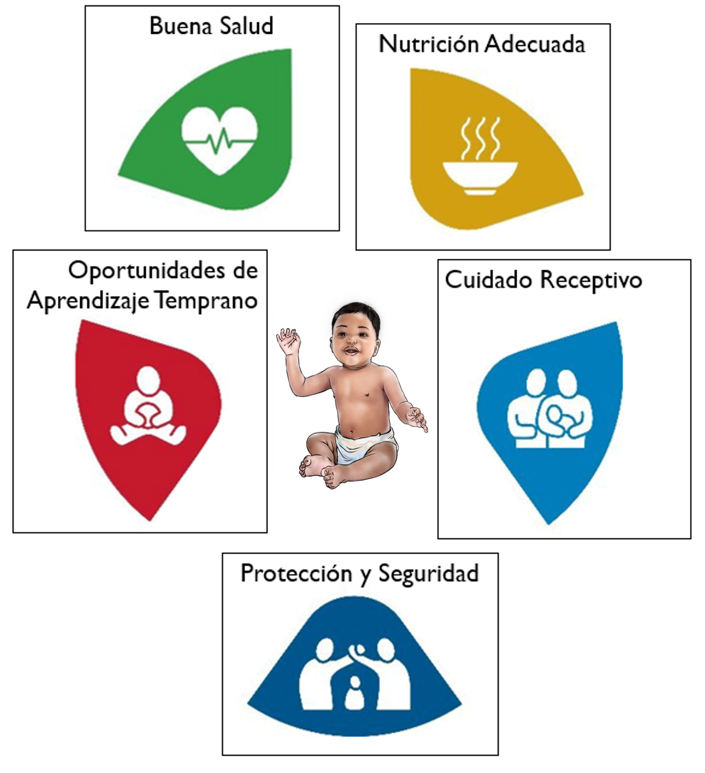 Fuente: OMS (Organización Mundial de la Salud), UNICEF (Fondo de las Naciones Unidas para la Infancia) y Grupo del Banco Mundial. 2018. Nurturing Care Framework for Early Childhood Development: A Framework for Helping Children Survive and Thrive to Transform Health and Human Potential. Geneva: OMS. https://apps.who.int/iris/bitstream/handle/10665/272603/9789241514064-eng.pdfObjetivo de Aprendizaje 2: Describir cómo el cuidado cariñoso y sensible contribuye a un desarrollo saludable del cerebro durante los primeros 1.000 díasMetodología: Presentación interactivaTiempo: 25 minutosInstrucciones Actividad 1: Desarrollo de la Primera Infancia - Afirmaciones Verdaderas/Falsas (5 minutos)Diga a los participantes que ahora vamos a explorar cómo el cuidado cariñoso y sensible contribuye a un desarrollo sano del cerebro durante los primeros 1.000 días. Pregunte: "¿Alguien sabe qué son los primeros 1.000 días?". Proporcione la definición que figura en "Información Clave, Objetivo de Aprendizaje 2, Actividad 1" después de que los participantes hayan realizado sus aportes.Explique el siguiente ejercicio diciendo a los participantes que leerán en voz alta una afirmación y los participantes deberán levantar la mano si creen que la afirmación es cierta.Diga: "El 80% del cerebro se desarrolla durante el embarazo y los 3 primeros años de vida". Una vez que los participantes hayan votado, diga: "Esto es cierto: a los 3 años, incluso antes de que un niño pueda ir al centro preescolar, ya está formado el 80 por ciento de su cerebro. El cerebro de un bebé está preparado para absorber y aprender. Las experiencias del niño y su entorno familiar durante este período determinarán el crecimiento de su cerebro". Muestre la botella de agua que está llena en un 25 por ciento para demostrarlo. Diga a los participantes que éste es el tamaño del cerebro del niño al nacer. Llene la botella de agua hasta el 80% aproximadamente para demostrar el tamaño del cerebro a los 3 años. Diga: "La presencia de juguetes y libros es lo más importante para el desarrollo del cerebro del niño”. Una vez que los participantes hayan votado, diga: "Esto es falso: Las interacciones con los cuidadores son fundamentales para un desarrollo sano del cerebro. Los cuidadores pueden influir en el tipo de experiencias que puede tener un niño. Al proporcionar un entorno estable y afectuoso, los cuidadores ayudan a que el cerebro del bebé crezca bien. Por desgracia, muchos niños desaprovechan estas oportunidades cuando no se sienten seguros o no se cubren sus necesidades por al menos un cuidador de confianza, o si no se les ofrecen oportunidades de interacciones estimulantes, como jugar, hablar, leer y cantar. Estas interacciones tempranas sientan las bases para un mayor aprendizaje y desarrollo a medida que el niño crece a lo largo de su vida".Diga: "Los niños aprenden jugando". Una vez que los participantes hayan votado, diga: "Esto es verdad: Jugar es algo más que divertirse. Los cuidadores y los niños establecen vínculos a través del juego, y los niños aprenden mediante el juego. A medida que crece, su bebé aprende a utilizar su cuerpo para hacer descubrimientos. A los niños les encanta jugar con las manos y el rostro cara de su cuidador. A los niños les gusta mirar y aprender de sus cuidadores y se sienten felices cuando éstos están cerca".Diga: "Todos los cuidadores saben ser receptivos con sus niños". Una vez que los participantes hayan votado, diga: "Esto es falso: La mayoría de los cuidadores necesitan apoyo para aprender las señales de sus niños y ser más receptivos. Las barreras en la comunidad también pueden hacer que algunos niños tengan menos probabilidades de recibir el apoyo necesario de sus cuidadores. Por ejemplo, un niño con discapacidad puede ser visto negativamente por su cuidador, y en consecuencia puede estar menos motivado para proporcionarle una atención receptiva. Pero con apoyo, los cuidadores y las comunidades pueden trabajar activamente para superar estas barreras. Usted desempeña un papel importante para ayudar a los cuidadores a hablar, jugar y ser receptivos con sus niños, independientemente de las capacidades del niño. Aprenderemos a hacerlo a través de las diferentes sesiones de esta capacitación".Información Clave, Objetivo de Aprendizaje 2, Actividad 1DefiniciónPrimeros 1.000 días: Los primeros 1.000 días son el período comprendido entre el embarazo y los 2 años de edad. Durante este período, el cerebro del niño crece más rápidamente que en cualquier otro momento de su vida. Es la época en la que se produce el crecimiento del cerebro y físico más crítico del niño. Las prácticas de cuidado cariñoso y sensible son muy importantes durante este período para garantizar que el niño crezca y alcance su pleno desarrollo físico y mental.Actividad 2: Juego "Tarjetas de Experiencia" (20 minutos)Saque el papel de rotafolio preparado previamente con los gráficos de los cerebros del Niño A y del Niño B, los 2 recipientes de las "Tarjetas de Experiencias Positivas y Negativas" (una para el Niño A y otra para el Niño B) que se prepararon previamente, y los rostros sonrientes y con el ceño fruncido. Guarde la tarjeta de ilustración de la experiencia positiva "Respondiendo a la Comunicación no Verbal de un Niño" (la madre y el bebé se buscan mutuamente) del recipiente del niño A para utilizarla como demostración. Explique que estos cerebros representan a 2 niños diferentes de la misma comunidad, nacidos el mismo día y a la misma hora, pero que no son gemelos ni son parientes. Las tarjetas del recipiente representan las experiencias positivas y negativas que puede vivir un niño durante sus primeros 1.000 días de vida. Diga: "Por ejemplo, podemos hablar mucho a nuestro bebé para que aprenda a reconocer voces familiares, aprenda palabras y se sienta seguro". El facilitador muestra la ilustración de la "Tarjeta de Experiencias Positivas" que se extrajo del recipiente del Niño A, pega un rostro sonriente de colores en el cerebro del Niño A y pega la "Tarjeta de Experiencias Positivas" debajo del cerebro del Niño A. Pida a un participante voluntario que elija una tarjeta del recipiente del Niño B y describa la ilustración o lea lo que dice la tarjeta. El voluntario determina si se trata de una experiencia positiva (ilustración en color) o negativa (descripción escrita). El voluntario coloca el rostro sonriente (para una experiencia positiva) o con el ceño fruncido (para una experiencia negativa) correspondiente en el cerebro del Niño B. Si se trata de una "Tarjeta de Experiencias Positivas", se coloca debajo del cerebro del Niño B. Si se trata de una "Tarjeta de Experiencias Negativas", el voluntario entrega la tarjeta al facilitador. llame a otro participante para que saque una tarjeta del recipiente del Niño A. El participante determina si se trata de una experiencia positiva o negativa. Esta vez, el rostro sonriente o con el ceño fruncido correspondiente se añade al cerebro del Niño A. Si se trata de una "Tarjeta de Experiencias Positivas", se coloca debajo del cerebro del Niño A. Si se trata de una "Tarjeta de Experiencias Negativas", el voluntario entrega la tarjeta al facilitador. Continúe de esta manera, alternando entre el recipiente A (Niño A) y el recipiente B (Niño B), hasta que todas las tarjetas hayan sido retiradas de los recipientes. A medida que la siguiente frase se dice en voz alta, dibuje conexiones entre los rostros sonrientes solamente, demostrando las conexiones en los cerebros de estos niños. Consulte más adelante "Información Clave, Objetivo de Aprendizaje 2, Actividad 2" para conocer el aspecto que pueden tener los gráficos finales (figuras 2.2.2 y 2.2.3). Diga: "Estos niños nacieron en el mismo lugar el mismo día, pero tienen experiencias muy diferentes. Cuando un bebé tiene oportunidades de explorar el mundo jugando, practicando cosas nuevas y viendo y oyendo cosas nuevas, le llega más información al cerebro y se forman más conexiones cerebrales. El cerebro de un bebé es como una esponja que puede absorber muchísima información y aprender cosas rápidamente. A través de las interacciones con los demás, su cerebro forma muchas conexiones. Pero cuando un niño tiene pocas oportunidades de interactuar con los demás, jugar y practicar nuevas habilidades, no experimentará un desarrollo saludable. Debemos estar atentos a las señales de nuestros niños e interactuar a menudo para ayudarles a desarrollar su cerebro. El desarrollo del cerebro en los primeros años de vida sienta las bases del aprendizaje y el éxito futuro. Es esencial proporcionar una base sólida". Pregunte a los participantes qué observan en los cerebros del Niño A y del Niño B. Pregunte: "¿Qué diferencias observan?". El cerebro del Niño A será muy colorido, con muchas conexiones formadas, enriquecido con experiencias positivas. El cerebro del Niño B se verá muy blanco, con pocas conexiones, dañado por experiencias adversas o negativas. Diga: "Las experiencias adversas, como la violencia, los malos tratos, el abandono o el hambre persistente, pueden perturbar el proceso de desarrollo del cerebro, como pueden ver en estas imágenes. Casi todos los niños tendrán algunas experiencias negativas, ya que toda familia o comunidad suele experimentar estrés de algún tipo; sin embargo, las experiencias positivas ayudan a los niños a establecer relaciones de confianza con sus cuidadores, lo que los protege de los efectos negativos de este estrés en su cerebro".Concluya diciendo: "La razón para ofrecer cuidados receptivos y oportunidades de aprendizaje temprano está clara. Los primeros 1.000 días de vida y más allá de un niño son una oportunidad esencial para favorecer un desarrollo sano del cerebro y protegerlo de los efectos de las experiencias negativas. Apoyar interacciones estimulantes y afectuosas entre cuidadores y niños es el mecanismo más poderoso para construir cerebros sanos". Información Clave, Objetivo de Aprendizaje 2, Actividad 2Figura 2.2.1. Cerebro Vacío para que el Facilitador lo Dibuje en la Página del Rotafolio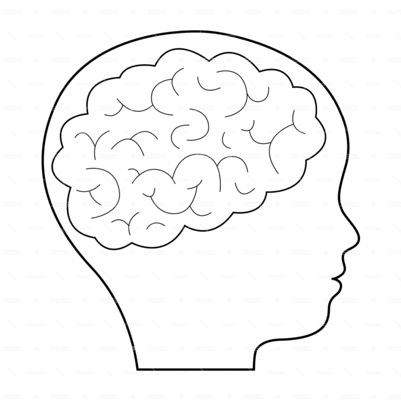 Figura 2.2.2. Ejemplo de Cerebro Completado del Niño ANiño A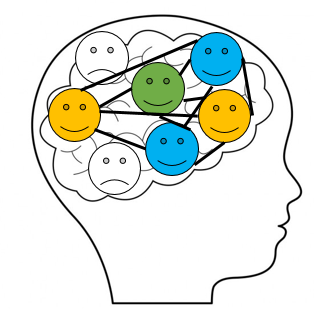 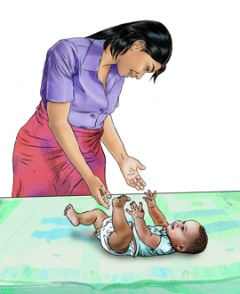 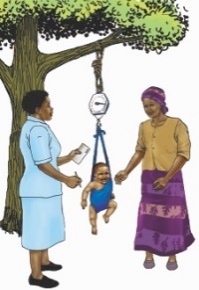 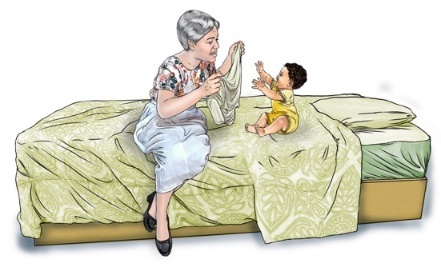 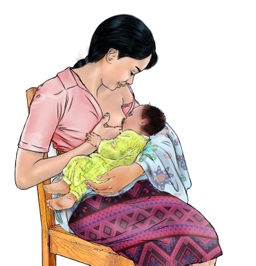 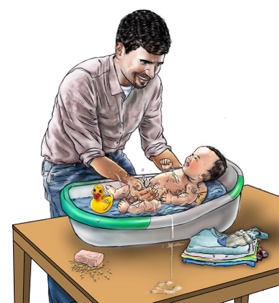 Figura 2.2.3. Ejemplo de Cerebro Completado del Niño BNiño B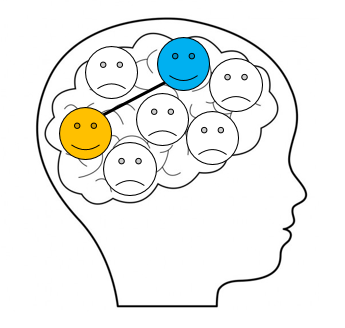 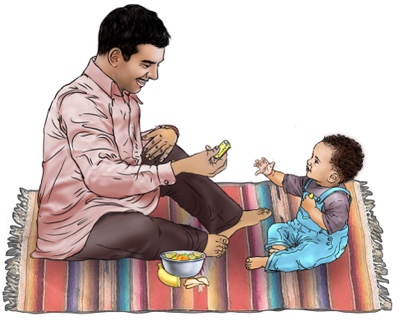 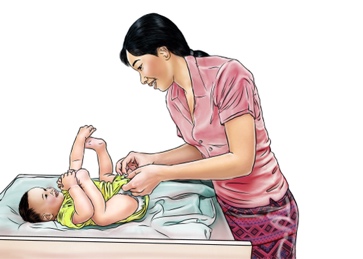 Objetivo de Aprendizaje 3: Comprender el desarrollo infantil, las capacidades, las discapacidades y las causas comunes de discapacidad, y disipar los mitos comunes sobre las discapacidades Metodología: Torbellino de ideas y presentación interactivaTiempo: 25 minutosInstruccionesActividad 1: Cuatro Áreas de Desarrollo (10 minutos)Asegúrese de que las ilustraciones del "Material de Ayuda para la Capacitación 2.6: Cuatro Áreas de Desarrollo" estén en un lugar donde todos los participantes puedan verlas. Pregunte: "¿En qué piensan cuando oye el término 'desarrollo infantil'?". Reconozca todos los aportes de los participantes. Consulte la "Información Clave, Objetivo de Aprendizaje 3, Actividad 1" para cualquier adición o aclaración. Diga: "Muchos padres piensan que jugar con un niño solo sirve para que se calle o se distraiga. Pero en realidad, jugar es como el trabajo del niño. Los juegos que practica y las conversaciones que mantiene con su niño lo ayudan a desarrollarse en 4 áreas: física, lingüística, cognitiva y social/emocional."Señale las ilustraciones de las 4 áreas de desarrollo del "Material de Ayuda para la Capacitación 2.6: Cuatro Áreas de Desarrollo" y describa brevemente cada uno de ellos: Físico: Cómo crece y se mueve el cuerpo de los niños, incluidos los movimientos grandes (motricidad gruesa) y pequeños (motricidad fina).Lingüística: Cómo se comunican los niños, tanto lo que entienden como lo que pueden decir/expresar.Cognitiva: Cómo piensan, comprenden y dan sentido a su entorno. Social/emocional: Cómo los niños se relacionan con los demás y expresan y comprenden sus emociones.Demuestre las siguientes acciones y pregunte: "¿Qué área cree que está desarrollando en el niño con esta acción?". Algunos ejemplos de acciones pueden ser: saltar (física); dibujar, borrar, volver a dibujar (cognitiva, física, emocional [no darse por vencido]); hablar (lingüística); abrazar (social/emocional).Ahora demuestre la actividad de juego de apilar vasos o latas en una torre. Utilizando un muñeco u otro accesorio, hable como si estuviera jugando e interactuando con un niño. Pregunte: "¿Qué está aprendiendo el niño con esta actividad en las distintas áreas?".Física: Agarrar y sujetar los vasos; controlar los movimientos para colocar los vasos unos encima de otros; coordinar los movimientos de los ojos y las manos. Cognitiva: Aprendizaje por ensayo y error; resolución de problemas sobre cómo hacer la torre más alta; repetición de la tarea hasta que resulte fácil para el niño.Lingüística: Aprender nuevas palabras si describe lo que ocurre o hace preguntas como "¿Dónde va la taza?" o dice cosas como "¡Cae!" cuando se cae la torre; aprender a pedir ayuda (con palabras o gestos).Social/emocional: Tomar turnos con usted o con otras personas para apilar los vasos; compartir la emoción con un cuidador cuando se construye la torre; intentar y repetir la tarea sin frustrarse o enfadarse. Explique que, en nuestras interacciones con los niños, siempre tenemos que pensar en cómo estimular su lenguaje, su pensamiento, su cuerpo y sus relaciones con los demás.Información Clave, Objetivo de Aprendizaje 3, Actividad 1 DefiniciónDesarrollo infantil: Se refiere al desarrollo cognitivo, físico, lingüístico y social/emocional de un niño. O más sencillamente, cómo un niño aprende, se comunica, comprende, se relaciona con la gente, crece, mueve su cuerpo, utiliza sus manos y sus dedos. El ECD se refiere específicamente al desarrollo en las cuatro áreas de 0 a 8 años. Actividad 2: Discapacidad (15 minutos)Diga: "Algunos niños nacen con enfermedades o desarrollan enfermedades que pueden afectar a sus capacidades. Los niños pueden desarrollar de forma diferente su forma de moverse, ver, oír, aprender, pensar o relacionarse con los demás".Pregunte:¿En qué piensan cuando escucha el término "discapacidad"? ¿Qué piensa la gente de su comunidad de las personas con discapacidad?""¿Cuáles son las causas más comunes de discapacidad? ¿Qué mitos escuchan sobre la discapacidad en su comunidad? ¿Cómo podemos disipar esos mitos durante la consejería?". Reconozca todos los aportes de los participantes y llene las brechas utilizando la información de la "Información Clave, Objetivo de Aprendizaje 3, Actividad 2". Puede dibujar la Figura 2.3.1 para mostrar la relación entre daño en el desarrollo, barreras y discapacidades. Cierre la discusión recordando a los participantes que es importante que comuniquemos información precisa sobre los niños con discapacidades y que hagamos todo lo posible por apoyar la inclusión de los niños con discapacidades en nuestras actividades. Explique a los participantes que más adelante en la capacitación revisaremos y utilizaremos una tarjeta de consejería que ofrece ideas sobre cómo adaptar las actividades para incluir a los niños con discapacidades.Información Clave, Objetivo de Aprendizaje 3, Actividad 2 DefinicionesEl término discapacidad no es una característica de una persona, sino el resultado de la interacción de una persona con un daño en el desarrollo y las barreras de su entorno. Por ejemplo, un niño con parálisis cerebral tiene una capacidad limitada para mover las piernas y puede verse excluido de jugar con otros niños debido a la estigmatización y a la falta de una silla de ruedas que lo ayude a desplazarse. Las barreras del entorno del niño -el estigma y la falta de una silla de ruedas que lo ayude en su movilidad- son la causa de su discapacidad. A menudo se trata de un concepto mal entendido en muchas comunidades. Es importante saber que las discapacidades no son culpa de la madre o el padre, y no son una maldición. Todos los niños pueden aprender, y algunos pueden necesitar apoyo adicional. Un daño en el desarrollo es un problema en la función o estructura corporal, como una desviación o pérdida significativa de la función. Por ejemplo, la pérdida de visión, parcial o total, es un daño en el desarrollo que puede afectar la alimentación y nutrición del niño. Del mismo modo, la rigidez y la debilidad muscular son daños en el desarrollo que suelen asociarse a la parálisis cerebral y pueden dificultar que el niño controle la cabeza, el cuello y otras partes del cuerpo. Asistencia con dispositivos, como un asiento de apoyo o una silla de ruedas, puede mejorar el control de la postura y de la cabeza del niño, facilitándole la alimentación. Si los participantes necesitan más explicaciones, explique que el término "habilidades" se refiere a las habilidades que tienen los niños en el área cognitiva, física, social/emocional y de la comunicación. Son las destrezas que los niños utilizan para aprender, comunicarse, comprender, relacionarse con la gente, mover el cuerpo y utilizar las manos y los dedos. Las destrezas que la mayoría de los niños alcanzan a cierta edad suelen denominarse hitos. Causas Comunes de Daño en el Desarrollo en los Niños Múltiples factores, a menudo complejos, pueden causar daño en el desarrollo (consulte la definición anterior) en los niños. Cuando un niño con daño en el desarrollo experimenta barreras en el entorno y la sociedad que le rodean -como que los cuidadores o el personal de salud no adapten las actividades de alimentación (por ejemplo, haciendo puré con los alimentos) o tengan un acceso limitado a dispositivos de ayuda como una silla de ruedas o material de alimentación especializado-, ese niño puede experimentar una discapacidad. El daño en el desarrollo y las discapacidades no están causadas por hechizos o maldiciones. Algunos factores y afecciones de salud que pueden causar daño en el desarrollo son los siguientes:Prenatal:Genética, que es una de las causas del síndrome de Down (trisomía 21), por ejemplo.Desnutrición durante el embarazo, como la insuficiencia de ácido fólico al principio del embarazo, que provoca espina bífida, una enfermedad asociada a la debilidad de las piernas.Enfermedades o infecciones durante el embarazo, como citomegalovirus, sífilis o virus Zika, o en la primera infancia, como complicaciones de ictericia neonatal o paludismo grave.Exposición al alcohol y al tabaco durante el embarazo.Perinatal:Nacer antes de tiempo, lo que puede aumentar el riesgo de padecer daño en el desarrollo de la visión o de otro tipo.Complicaciones durante el parto, como asfixia al nacer o falta de oxígeno en el cerebro, que pueden causar una lesión cerebral asociada a la parálisis cerebral.Postnatal:Enfermedades o infecciones en la primera infancia, como complicaciones de la ictericia neonatal, meningitis o paludismo grave.Desnutrición durante la primera infancia, como anemia o insuficiencia de vitamina A.Figura 2.3.1. Relación entre daño en el desarrollo, barreras y discapacidades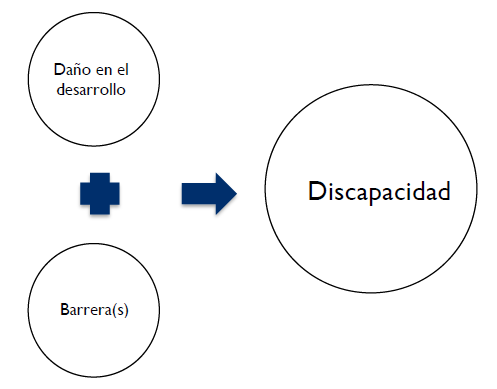 Conclusiones Clave de la Sesión 2Los 5 componentes del cuidado cariñoso y sensible -buena salud, nutrición adecuada, atención receptiva, oportunidades de aprendizaje temprano, y seguridad y protección- son igualmente importantes y están interrelacionados. Estos 5 componentes del cuidado cariñoso y sensible representan todos los cuidados que necesitan los niños para lograr buenos resultados de crecimiento, salud y desarrollo.Apoyar el aprendizaje temprano y las interacciones receptivas entre cuidadores y niños es la herramienta más poderosa para desarrollar cerebros sanos.La discapacidad es el resultado de las barreras existentes en el entorno que impiden la plena participación de las personas con daño en el desarrollo en la sociedad, como la inaccesibilidad física o la estigmatización.Sesión 3. Fundamentos del Cambio de Comportamiento y Cómo Hablar con los Cuidadores en las Sesiones de GrupoObjetivos de AprendizajeAl finalizar esta sesión, los participantes podrán hacer lo siguiente:Entender por qué es difícil cambiar el comportamientoIdentificar destrezas, enfoques y adaptaciones para la facilitación de las sesiones de grupo.MaterialesMateriales para el "Objetivo de Aprendizaje 2, Actividad 1":Un juego de Tarjetas de Consejería para cada participante y facilitadorMateriales opcionales: Papel de rotafolio, soporte(s) de rotafolio, marcadores y cinta adhesiva.Preparación PreviaRepase las instrucciones de cada "Objetivo de Aprendizaje" de esta sesión.Prepare y reúna todos sus materiales de la lista anterior.Revise los materiales de las Tarjetas de Consejería que se utilizarán en esta sesión: "Pasos para Facilitar una Sesión de Grupo""Guía para Facilitar las Sesiones de Grupo"Duración Dotal de la Sesión: 55 MinutosObjetivo de Aprendizaje 1: Entender por qué es difícil cambiar de comportamiento (20 minutos)Actividad 1: Cambio de Comportamiento (20 minutos)Objetivo de Aprendizaje 2: Identificar destrezas, enfoques y adaptaciones para la facilitación de sesiones de grupo (35 minutos)Actividad 1: Lectura de las Tarjetas de Consejería e Introducción a los Pasos de Consejería (10 minutos)Actividad 2: Reflexión sobre Su Trabajo e Introducción a la Facilitación de Sesiones de Grupo (25 minutos)Objetivo de Aprendizaje 1: Comprender por qué es difícil cambiar el comportamiento Metodología: Presentación y actividad interactivaTiempo: 20 minutosInstruccionesActividad 1: Cambio de Comportamiento (20 minutos)Diga: "Durante esta capacitación cubriremos las destrezas de las sesiones de consejería individual y las destrezas para facilitar sesiones de grupo que lo ayudarán a trabajar con cuidadores y familias. Presentaremos nuevos materiales que utilizará para aconsejar sobre temas de atención receptiva y aprendizaje temprano. Su papel como consejero a la hora de trabajar con los cuidadores y apoyarlos es fundamental, porque adoptar nuevos comportamientos es muy difícil. Durante esta actividad, vamos a discutir por qué es difícil cambiar el comportamiento. Esta actividad lo ayudará a comprender mejor a los cuidadores con los que trabaja, por ejemplo, qué los motiva a cambiar de comportamiento y qué barreras existen para ello". Pida a los participantes que se pongan de pie y reflexionen sobre la siguiente afirmación. Diga: "Hacer ejercicio (o practicar deporte) es bueno para la salud". Diga: "Si cree esta afirmación, pase al lado derecho de la sala. Si no está de acuerdo con esta afirmación, pasa al lado izquierdo de la sala. Y si es neutral sobre esta afirmación, permanezca en el centro". Diga: "Ahora voy a leer 4 afirmaciones nuevas. Escuche primero todas las afirmaciones. Luego, con la mano, levante el número de dedos (1, 2, 3 o 4) que corresponda a la afirmación que mejor se ajuste a sus acciones actuales."Afirmación 1: El único ejercicio/deporte que hago es pasear por mi casa.Afirmación 2: Estoy pensando en encontrar tiempo para añadir ejercicio/deporte a mi rutina diaria. Afirmación 3: Paseo por mi barrio algunos días a la semana, pero algunas semanas me resulta difícil encontrar tiempo.Declaración 4: He logrado hacer ejercicio/deporte de forma constante al menos 3 días a la semana.Asigne a los participantes un minuto para pensar qué afirmación se ajusta mejor a sus acciones actuales. Repita las 4 afirmaciones según sea necesario. Pida a los participantes que levanten el número de dedos que corresponda a la afirmación que mejor se ajuste a sus acciones actuales. Permita un momento para que miren la sala y vean lo que han seleccionado los demás participantes. Concluya diciendo: "La mayoría de ustedes (o quizá todos) están de acuerdo con la afirmación de que "el ejercicio es bueno para la salud', pero tal vez adopten comportamientos que no coinciden exactamente con sus creencias. Tener una creencia no es suficiente si no va seguida de un cambio en el comportamiento. Sabemos que es difícil cambiar el comportamiento".Analice la actividad en una discusión con todo el grupo, con todos los participantes. Pregunte: "¿Cuáles son los obstáculos para cambiar el comportamiento? Piense en el ejemplo de ejercicio u otros comportamientos de su vida que haya intentado cambiar". Pida a un par de participantes que compartan sus ideas. Agregue más información, según sea necesario. Algunos ejemplos de barreras relacionadas con el ejercicio son: no disponer de tiempo suficiente para hacer ejercicio debido a las largas jornadas laborales; otras responsabilidades en casa a las que hay que dar prioridad; falta de ropa para hacer ejercicio; y factores ambientales, por ejemplo, carecer de un lugar donde hacer ejercicio porque el sol se pone temprano y hacer ejercicio en la oscuridad es difícil.A continuación, pregunte: "¿Qué ayuda o motiva a una persona a cambiar o querer cambiar su comportamiento?". Pida a un par de participantes que compartan sus ideas. Agregue más información, según sea necesario. Algunos ejemplos de motivadores relacionados con el ejercicio son mejorar la salud, sentirse mejor, reducir el estrés/la ansiedad, estar más sano para mis niños, dormir mejor, tener un amigo con quien hacer ejercicio, mejorar el estado de ánimo y bajar la tensión arterial.Después de que los participantes hayan aportado sus ideas, señale cuántas cosas se necesitan además de la información. Diga: "Una tarjeta de consejería, un póster o un folleto pueden proporcionar información, pero hace falta mucho más que información para ayudar a una persona a adoptar nuevos comportamientos. Su papel como consejero es ayudar a los cuidadores a superar las barreras que les impiden probar nuevos comportamientos u obtener servicios". Diga a los participantes: En la próxima actividad, vamos a pensar en los diferentes tipos de enfoques de consejería y en cómo utilizar su papel de consejero para apoyar a los cuidadores en la adopción de los comportamientos analizados durante las sesiones de grupo.Objetivo de Aprendizaje 2: Identificar las destrezas, enfoques y adaptaciones para la facilitación de sesiones de grupoMetodología: Presentación interactiva y trabajo en parejasTiempo: 35 minutosInstruccionesActividad 1: Lectura de las Tarjetas de Consejería y Presentación de los Pasos de la Consejería 
(10 minutos)Distribuya un juego de las Tarjetas de Consejería a cada participante.Explique que las Tarjetas de Consejería son una herramienta que pueden conservar. Diga a los participantes que tendremos muchas oportunidades durante la capacitación para leer las Tarjetas de Consejería y utilizarlas durante los juegos de roles. Por el momento, los participantes deben revisar las Tarjetas de Consejería y ver el contenido. Recuerde a los participantes que, como se comentó en la "Sesión 2", esta capacitación se centra en el cuidado cariñoso y sensible y en las oportunidades de aprendizaje temprano, que es también el contenido de las Tarjetas de Consejería. Sin embargo, los participantes deben tener en cuenta que algunas de las tarjetas también incorporan temas que pueden parecer familiares de otros paquetes de consejería básica, como Alimentación del Lactante y el Niño Pequeño de la Comunidad, y su contenido sobre la alimentación receptiva en la "Tarjeta de Consejería 2". Asigne a los participantes unos 5 minutos para repasar el material. Pida que se centren en las tarjetas que incluyen los pasos para la consejería individual y la facilitación de sesiones de grupo, ya que son el tema central de esta sesión y de la siguiente ("Sesión 4").Diga: "Habrán notado que hay 5 pasos para ayudar a guiar las sesiones de consejería individual y las sesiones de grupo: Paso 1-Dar la bienvenida a los cuidadores; Paso 2-Evaluar; Paso 3-Analizar; Paso 4-Actuar; y Paso 5-Resumir y cerrar. Si está familiarizado con el paquete de Alimentación del Lactante y el Niño Pequeño de la Comunidad, notará las semejanzas. Los pasos 2, 3 y 4 de las Tarjetas de Consejería sobre el Apéndice de RCEL son muy similares al enfoque de Consejería de 3 pasos de la Alimentación del Lactante y el Niño Pequeño de la Comunidad, conocido como "AAA" o "Evaluar, Analizar y Actuar". Sin embargo, hemos incluido 2 pasos adicionales, "Dar la bienvenida al cuidador" y "Resumir y cerrar", para mejorar la consejería y la facilitación del grupo que usted proporciona. Practicaremos estos pasos durante esta capacitación".Diga a los participantes que el resto de esta sesión trata sobre cómo aprender a utilizar las Tarjetas de Consejería durante las sesiones de grupo, como los grupos de apoyo entre madres, las sesiones de educación de la salud, los grupos de atención, las discusiones de grupo en las salas de espera y otras oportunidades en las que los cuidadores se reúnen para compartir ideas y experiencias. En la próxima sesión, hablaremos de cómo utilizar las Tarjetas de Consejería para la consejería individual.Actividad 2: Reflexión sobre Su Trabajo e Introducción a la Facilitación de Sesiones de Grupo (25 minutos)Diga: "Piense en los tipos de consejería que realiza en su trabajo diario. ¿Se trata principalmente de consejería individual? ¿O facilita sesiones de grupo? ¿O ambas?" Facilite una breve discusión entre los participantes.A continuación, pregunte: "¿Cuáles son algunos de los beneficios de las sesiones en grupo?". Facilite una breve discusión, asegurándose de destacar los siguientes puntos, entre otros que los participantes puedan mencionar: Los cuidadores escuchan y aprenden desde distintas perspectivas.Los cuidadores crean un sistema de apoyo.Los cuidadores conocen a otras personas con las que tienen cosas en común.Las sesiones de grupo refuerzan la confianza de los cuidadores.Las sesiones de grupo ofrecen a los cuidadores la oportunidad de socializar.Las sesiones de grupo permiten a los cuidadores compartir sus desafíos y éxitos con los demás.Las sesiones de grupo facilitan el compromiso con otras personas influyentes en la vida del cuidador, como el cónyuge (esposo/esposa), la suegra u otros familiares.A continuación, pregunte: "¿Cuáles son las cosas más importantes que un consejero debe hacer o recordar cuando facilita una sesión de grupo?". Facilite una breve discusión, asegurándose de destacar lo siguiente: Prepárese revisando con antelación las tarjetas de consejería que piensa utilizar durante la sesión de grupo, pero manténgase flexible para cambiar el tema previsto y ajustar las actividades en función de quién asista a la sesión ese día. Siga un enfoque estructurado de la sesión. Esto ayuda a mantener la sesión organizada y garantiza que no se omitan pasos.Preséntese e invite a los demás a presentarse. Asegúrese de que en las sesiones de grupo incorporen la interacción entre los cuidadores y el tiempo para la demostración y los comentarios. No dé una conferencia ni "educación de grupo". Céntrese en 1-2 tarjetas de consejería por sesión. Es muy importante que no intente abarcar todas las tarjetas en una sola sesión. Centrarse en solo 1-2 tarjetas de consejería permite disponer de tiempo suficiente para discutir los temas y realizar una actividad con demostración y práctica. Cubrir todas las tarjetas también puede abrumar a los cuidadores con demasiados comportamientos nuevos para probar a la misma vez.Presente información objetiva y corrija cualquier información errónea, pero tenga cuidado de evitar cualquier juicio o reacción negativa a cualquier cosa que los cuidadores puedan compartir.Fomente el intercambio de historias y experiencias entre los cuidadores. Su papel es clave para que los cuidadores puedan generar confianza entre ellos y con usted. Elogie a los cuidadores por compartir sus prácticas de cuidado de niños y anime a otros a compartir sus experiencias en el futuro. Pida a los participantes que demuestren o expliquen cómo aplicarán en casa lo que fue cubierto durante la sesión de grupo. A continuación, pregunte: "¿Cuáles son algunos de los desafíos que ha experimentado o que cree que pueden ser comunes a la hora de dirigir sesiones de grupo?". Facilite una breve discusión, asegurándose de destacar lo siguiente:Los participantes hacen preguntas para las que usted no tiene respuesta.Los participantes causan interrupciones al hacer preguntas no relacionadas con el tema o discutir con otros participantes.Hay una gran diversidad de participantes, como hombres y mujeres, jóvenes y mayores (por ejemplo, abuelas), y cuidadores con niños de diferentes edades o capacidades.Los participantes están callados, reservados o parecen indecisos a la hora de compartir y participar en la sesión.No hay tiempo suficiente para cubrir todo el contenido.Un participante domina la discusión.Los miembros del grupo no respetan los sentimientos de una persona y son, por ejemplo, excesivamente críticos o poco solidarios. Diga a los participantes que hablaremos de muchas de estas dificultades más adelante en la capacitación, durante los juegos de roles de práctica. Pida a los participantes que abran sus Tarjetas e Consejería para ver los "Pasos para Facilitar una Sesión de Grupo" y la "Guía para Facilitar una Sesión de Grupo". Pida a los participantes que se sienten en parejas con la persona de al lado y lean juntos las tarjetas. Pregunte: "¿Qué le parecen estos pasos y la información que hay debajo de cada uno de ellos? ¿Hay algo nuevo o sorprendente? ¿Qué es diferente con respecto a la forma en que ha estructurado una sesión de grupo en el pasado?". Responda a las preguntas de los participantes. Pida a los participantes que vuelvan a la discusión con todo el grupo. Pregunte si alguien tiene alguna duda. Explique que hay información en las tarjetas que puede parecer desconocida, especialmente en el paso 4 (actuar), y asegúreles que está bien. Los participantes se sentirán cada vez más cómodos con los Mensajes Clave y los Consejos Prácticos para RCEL durante la capacitación. Diga: "¡Las sesiones de grupo tienen muchas ventajas! Un consejero puede garantizar el éxito de una sesión de grupo acudiendo a la sesión preparado, siguiendo un enfoque estructurado y dejando tiempo para la discusión y la demostración entre los cuidadores. Las sesiones de grupo también pueden plantear ciertos desafíos al consejero. Dedicaremos algún tiempo a hablar de estos desafíos y de cómo superarlos. En la próxima sesión, hablaremos de las ventajas de la consejería individual y en qué se diferencia de las sesiones de grupo". Conclusiones Clave de la Sesión 3Cambiar el comportamiento es difícil y requiere algo más que decirle al cuidador lo que tiene que hacer. A menudo existen barreras externas reales para adoptar un comportamiento, como no tener dinero suficiente para comprar un recurso necesario o vivir demasiado lejos de un centro de salud para buscar atención. Como consejeros, debemos trabajar en equipo con los cuidadores para analizar posibles formas de superar estas barreras o ayudarlos a explorar otras opciones.Los 5 pasos para llevar a cabo sesiones de grupo, después de la preparación, son: (1) dar la bienvenida al grupo a los cuidadores; (2) evaluar: mirar, escuchar y observar; (3) analizar; (4) actuar: presentar el tema del día, realizar una actividad, proporcionar comentarios y elogios, y discutir la actividad; y (5) resumir y cerrar.No cubra más de 2 temas en una sola sesión de grupo. De este modo, se dispondrá de tiempo suficiente para discutir los temas y realizar una actividad con elementos de demostración y práctica, y se evitará abrumar a los cuidadores con demasiados comportamientos nuevos para probar a la misma vez.Sesión 4. Aprenda a Aconsejar: 
Hablar con los CuidadoresObjetivos de AprendizajeAl finalizar esta sesión, los participantes podrán hacer lo siguiente:Identificar destrezas, enfoques y adaptaciones para la consejería individual.Materiales Papel de rotafolio, soporte(s) de rotafolio, marcadores y cinta adhesivaUna copia de los Folletos para los Participantes para cada participante y el facilitadorMateriales para el "Objetivo de Aprendizaje 1, Actividad 1":2 hojas de rotafolio En 2 hojas de rotafolio separadas, escriba los títulos y las listas de "Destrezas para Escuchar y Aprender" y "Destrezas para Crear Confianza y Dar Apoyo" de la "Información Clave, Objetivo de Aprendizaje 1, Actividad 1" que figura a continuación.Materiales para el "Objetivo de Aprendizaje 1, Actividad 2":"Folleto 4.1: Estudios de Caso de Beneficios de la Consejería Individual"Materiales opcionales para "Objetivo de Aprendizaje 1, Actividad 2”:Computadora portátil con audio, preferiblemente. Las bocinas externas también pueden ser útiles.ProyectorVideo "Consejería a los Cuidadores en una Visita Clínica: Enfoque en 5 Pasos"Preparación PreviaRevise las instrucciones y la "Información Clave" de cada "Objetivo de Aprendizaje" de esta sesión. Prepare y reúna todos sus materiales de la lista anterior.Revise los materiales de las Tarjetas de Consejería que se utilizarán en esta sesión: "Pasos para Aconsejar a Individuos y Familias""Identificar Temas para Aconsejar a Individuos y Familias"Duración Total de la Sesión: 70 MinutosObjetivo de Aprendizaje 1: Identificar destrezas, enfoques y adaptaciones para la consejería individual (70 minutos)Actividad 1: Introducción a la Consejería Individual (15 minutos)Actividad 2: Beneficios de la Consejería Individual (40 minutos)Actividad 3: Estructuración de las Sesiones de Consejería Individual (15 minutos)Objetivo de Aprendizaje 1: Identificar destrezas, enfoques y adaptaciones para la consejería individual Metodología: Presentación interactiva y demostraciónTiempo: 70 minutosInstruccionesActividad 1: Introducción a la Consejería Individual (15 minutos)Explique a los participantes que esta sesión consiste en aprender a brindar consejería individual a los cuidadores sobre temas de RCEL. Aclare a qué nos referimos cuando hablamos de consejería individual: un consejero con un cuidador, o un consejero con los miembros de un hogar. Este tipo de consejería suele realizarse durante una visita domiciliaria o en un centro de salud cuando el cuidador lleva a un niño para que reciba servicios, como una vacuna, una consulta de salud del niño o una visita por enfermedad del niño. Diga: "En la última sesión, hablamos de las destrezas necesarias para facilitar buenas sesiones de grupo. ¿Cuáles son las destrezas más importantes para una buena consejería individual?". Pregunte hasta que se hayan mencionado muchas de las "Destrezas para Escuchar y Aprender" y "Destrezas para Generar Confianza y Dar Apoyo" (consulte la "Información Clave, Objetivo de Aprendizaje 1, Actividad 1").Otras preguntas que puede hacer para fomentar la discusión son: "¿Qué hace para demostrar al cuidador que lo escucha?". "¿Qué cosas hace para demostrar al cuidador que lo apoya?". "¿Qué cosas hace o dice para fomentar la confianza del cuidador en su capacidad para hacer algo nuevo?". Transcurridos unos 10 minutos, exhiba las hojas de rotafolio de "Destrezas para Escuchar y Aprender" y "Destrezas para Generar Confianza y Dar Apoyo", que se prepararon antes de la sesión, y colóquelas en un lugar que todos puedan ver.Diga: "Es más probable que un cuidador adopte nuevos comportamientos si siente que el consejero lo escucha, comprende sus problemas y limitaciones y le ofrece sugerencias concretas para su situación. A continuación, vamos a analizarlo con más detalle para comprender mejor los beneficios de la consejería individual". Información Clave, Objetivo de Aprendizaje 1, Actividad 1Destrezas para Escuchar y AprenderUtilice una comunicación no verbal útil:Mantenga la cabeza a la altura de la madre/padre/cuidador.Preste atención (establezca contacto visual).Elimine las barreras (como tablas y notas).Dedique un tiempo.Tenga contacto físico de forma adecuada, respetuosa y teniendo en cuenta las consideraciones culturales (en caso de duda, pregunte a la persona a la que aconseja con qué se siente cómoda).Haga preguntas que permitan a las madres/padres/cuidadores dar información detallada.Pregunte a la madre/padre/cuidador qué temas le interesan más.Utilice respuestas y gestos que muestren interés.Escuche las preocupaciones de la madre/padre/cuidador.Repita lo que dicen las madres/padres/cuidadores.Evite utilizar palabras críticas o negativas.Proporcione información a los cuidadores:Elogie a los cuidadores por las cosas que hacen bien.Especifique las acciones positivas que observe y sugiera qué podría mejorarse.Refuerce con los cuidadores por qué es importante la acción."Cierre" las sesiones confirmando con los cuidadores cómo piensan aplicar en casa lo que han acordado hacer.Desarrollar la confianza y las destrezas de apoyoAcepte lo que las madres/padres/cuidadores piensan y sienten (para establecer confianza, deje que la madre/padre/cuidador hable de sus preocupaciones antes de corregir la información).Reconozca y elogie lo que las madres/padres/cuidadores y los bebés hacen correctamente.Ofrezca ayuda práctica.Brinde información relevante.Utilice un lenguaje sencillo.Utilice la Tarjeta de Consejería) apropiada.Formule 1-2 sugerencias, no órdenes.Actividad 2: Beneficios de la Consejería Individual (40 minutos)Diga: "Tal vez no siempre sea posible realizar la consejería individual con un cuidador, pero sabemos que la consejería individual es muy poderosa. Adaptar los mensajes a cada situación individual en función de la edad y el desarrollo del niño y de las necesidades e intereses del niño y la familia, es una forma eficaz de cambiar el comportamiento. Volvamos al ejemplo del ejercicio de la "Sesión 3". Pida a un participante que comparta lo que lo motiva a hacer ejercicio o a querer empezar a hacerlo. Pida que sea concreto. Un participante puede decir algo como: "Hago ejercicio para reducir mi presión arterial". Pregunte: "¿Por qué quiere reducir la presión arterial?". Puede responder: "Porque necesito estar sano para poder ir a trabajar todos los días y ganar dinero para mantener a mi familia". Explique que, si estuviera aconsejando a esta persona, podría adaptar sus mensajes a su motivación específica, que, según le ha dicho, es apoyar a su familia, en lugar de limitarse a imponer el mensaje de que "el ejercicio es bueno para la salud". El mismo principio se aplica a la consejería sobre las barreras que impiden cambiar el comportamiento. A continuación, diga a los participantes que vamos a discutir 3 casos prácticos con todo el grupo. Entregue a cada participante un ejemplar de los Folletos para los Participantes. Para cada estudio de caso, pida al grupo que discuta lo siguiente: "¿Cómo podría haberse beneficiado el cuidador con la consejería individual más específica y adaptada?"."¿Qué podría haber hecho diferente el consejero si se tratara de una sesión de consejería individual?".Pida a 3 voluntarios que lean los estudios de caso en voz alta utilizando el "Folleto 4.1: Estudios de Caso de Beneficios de la Consejería Individual". El primer voluntario también debe leer la información de referencia. Consulte "Información Clave, Objetivo de Aprendizaje 1, Actividad 2" para esta sesión, que también incluye las respuestas a los estudios de caso.Comience con el estudio de caso 1 y facilite una discusión con los participantes, respondiendo a las 2 preguntas. Transcurridos 10 minutos, pase al estudio de caso 2 y, por último, al estudio de caso 3. Además de la información de las respuestas a los estudios de caso, asegúrese de cubrir los siguientes puntos:Las sesiones de consejería individual son una excelente oportunidad para identificar los motivadores y las barreras que impiden el cambio de comportamiento. El consejero debe tratar de identificarlos, utilizar los motivadores para animar a los cuidadores durante la consejería y al hacer recomendaciones, y ayudar en la búsqueda de soluciones a las barreras. En estos estudios de caso, vemos que los temas previstos para el grupo no siempre respondían a las necesidades específicas del cuidador individual o del niño en ese momento. La consejería individual durante una visita domiciliaria es una gran oportunidad para proporcionar una orientación aún más específica al cuidador o a la familia. Durante una visita domiciliaria, podrá ver lo que la familia tiene en casa, como alimentos, materiales de cocina y objetos para que el niño juegue. También puede interactuar con más miembros de la familia, incluidos aquellos que influyen en la disposición o habilidad del cuidador principal para probar nuevos comportamientos. Aunque un consejero puede ayudar a una persona a adoptar nuevos comportamientos, no es la única persona en la vida del cuidador que le ofrece apoyo. Su influencia como consejero puede verse favorecida o disminuida por las otras personas importantes en la vida del cuidador, como el cónyuge, la suegra u otro familiar que interactúe y cuide regularmente del niño. Si puede identificar a las personas que pueden influir de algún modo en los comportamientos del cuidador, quizá pueda conseguir su ayuda. Cierre la discusión recordando a los participantes que la consejería individual es muy útil para adoptar nuevos comportamientos. En la próxima actividad, revisaremos herramientas para apoyar a los consejeros durante las sesiones de consejería individual. Diga a los participantes que seguiremos utilizando los Folletos para los Participantes durante la capacitación. (Nota para el facilitador sobre los Folletos para los Participantes: Los participantes pueden preguntar por los 2 folletos para las sesiones opcionales si éstas no están incluidas en esta capacitación. Puede explicar que el "Folleto para la Sesión Opcional 1: Práctica de Consejería Individual y Facilitación de Sesiones de Grupo" puede utilizarse durante sesiones de práctica posteriores o cursos de actualización sobre el contenido del Apéndice de RCEL. Los consejeros pueden utilizar el "Folleto para la Sesión Opcional 2: Ejemplos de Juguetes Caseros" durante la consejería individual o las sesiones de grupo con los cuidadores para proporcionarles ejemplos de juguetes que pueden fabricar en casa).Información Clave, Objetivo de Aprendizaje 1, Actividad 2Estudios de Caso de Beneficios de la Consejería Individual Nota para el facilitador: Los participantes tal vez no puedan encontrar toda la información en las siguientes respuestas, ¡y está bien! Durante el resto de la capacitación, habrá oportunidades para familiarizarse con la información de las Tarjetas de Consejería. En este punto no es necesario dedicar mucho tiempo al contenido técnico, como las dificultades de alimentación y el desarrollo infantil. En su lugar, esta actividad debería enfatizar que, durante la consejería individual, los consejeros pueden proporcionar mensajes mucho más adaptados a los cuidadores.Antecedentes: Adele es una trabajadora de salud comunitaria que ha asistido recientemente a la capacitación sobre el Apéndice de RCEL. Prestó atención a las sesiones y sabe que no es útil dar a un cuidador demasiados consejos a la vez. Hoy facilitó una sesión de grupo durante el monitoreo y promoción del crecimiento mensual, con planes para tratar 2 temas: la alimentación receptiva ("Tarjeta de Consejería 2") y la comunicación con su niño ("Tarjeta de Consejería 3"). Los cuidadores de cada uno de los casos siguientes han asistido hoy a la sesión de monitoreo y promoción del crecimiento. Analice cada uno de los casos: (1) ¿Cómo podría haberse beneficiado el cuidador con una consejería más personalizada e individual?; es decir, una consejería centrada específicamente en la edad y el desarrollo infantil y en las necesidades e intereses del niño y la familia (2) ¿Qué podría haber hecho diferente el consejero si se hubiera tratado de una sesión de consejería individual?Estudio de Caso 1: Hoy, una madre primeriza ha oído a Adele decir a los cuidadores que su niño puede ver y oír desde el día en que nace y que puede comunicarse con él incluso cuando es muy pequeño. Escuchó a Adele decir lo mismo hace dos semanas cuando estaba en la clínica, entonces ha pensado en hablar y cantar a su bebé de un mes mientras lo amamanta. Sin embargo, no está segura de lo que otros, como su suegra o su marido, pensarán de ella si la oyen hacer esto. Le han dicho que no tiene sentido hablar con los niños antes de que puedan hablar, entonces todavía no lo ha hecho.Respuesta del Estudio de Caso 1: Si se hubiera tratado de una sesión de consejería individual, Adele podría haber hablado con la madre sobre su preocupación por lo que los demás podrían pensar si canta y habla a su bebé mientras lo amamanta. Adele podría haber pedido a la madre que invitara a las personas influyentes en su vida -su suegra y/o su marido- a la clínica la próxima vez para que también pudieran participar en la sesión de consejería. O Adele podría realizar la sesión de consejería individual como una visita a domicilio con la madre, su marido y su suegra, lo que permitiría una discusión más larga. Adele podría practicar cantar y hablarle al bebé junto con la madre para que ella adquiera la confianza necesaria para hacerlo sola. Estudio de Caso 2: Una madre y un padre traen a su niño de 8 meses para el monitoreo y la promoción del crecimiento. El niño no parece responder a su nombre ni a otros sonidos, aunque sean muy fuertes. Por lo demás, el niño está muy sano y crece bien. Los vecinos han empezado a decir que el niño está maldito, incluso miembros de su propia familia. Esto ha hecho que los cuidadores se preocupen de que algo pueda ir mal, sobre todo porque oyeron a Adele decir durante la sesión de grupo que los bebés de esta edad pueden empezar a reconocer palabras comunes y responder cuando se los llama por su nombre. La madre cuenta que tiene problemas para dormir porque le preocupa que su bebé no esté bien y que haya hecho algo malo.Respuesta al Estudio de Caso 2: Si se tratara de una sesión de consejería individual, el trabajador de salud comunitario podría elogiar a los cuidadores por compartir sus preocupaciones, ya que demuestra hasta qué punto están apoyando a su niño. Podría explicar que todos los niños no solo deben someterse a controles de crecimiento, sino también de desarrollo, audición y visión. Adele podría entonces derivar a los cuidadores a un centro de salud para que revisaran la audición del bebé. Adele también podría preguntar más a la madre sobre sus problemas para dormir y averiguar si ha probado alguna estrategia para abordar sus preocupaciones. Adele podría explicar a los dos cuidadores que la crianza puede hacernos sentir grandes emociones y que eso es normal. No es algo de lo que debamos sentirnos culpables o avergonzados. Adele podría animar a la madre a hacer algo que la ayude a relajarse por la noche para prepararse para dormir, como ejercicios de respiración profunda. Estudio de Caso 3: Una madre y un padre traen a su hija de 11 meses para el monitoreo y promoción del crecimiento. Allí escuchan a Adele decir que los cuidadores deben prestar atención a las señales de hambre y saciedad del niño para asegurarse de que come lo suficiente pero no en exceso. Adele también dice que nunca hay que obligar a un niño a comer. Los cuidadores se sorprenden al oír esto porque, desde que su hija empezó a tomar alimentos complementarios, siempre tenían que obligarla a comer porque lloraba y arqueaba la espalda cuando le daban de comer. Su peso ha ido disminuyendo, es por esto que pensaron que obligarla a comer era lo correcto. También ha tenido infecciones en el pecho varias veces en los últimos meses. Respuesta al Estudio de Caso 3: Si se tratara de una sesión de consejería individual, el consejero podría hablar con los cuidadores para saber más sobre lo que dan de comer a su hija y comprender mejor las dificultades que surgen durante las comidas. Adele también podría revisar la tabla de crecimiento de la niña para ver si está desnutrida y necesita un tratamiento especial. Podría dar a los cuidadores consejos sobre cómo alimentar a su hija, como hacer puré o pasar los alimentos blandos por un colador para que sean más fáciles de tragar y hacer de la alimentación un momento de amor y aprendizaje. El consejero también podría entablar una conversación con los cuidadores sobre cómo identificar las señales de hambre y saciedad del niño. Los cuidadores están claramente motivados para proporcionar a su hija una buena nutrición, pero han desarrollado el hábito de obligarla a comer. Si Adele pudiera realizar una sesión de consejería individual durante una visita domiciliaria, también podría observar lo que los cuidadores preparan para su hija, cómo la alimentan, los desafíos que enfrentan y dar consejos más prácticos para hacer cambios. Actividad 3: Estructuración de las Sesiones de Consejería Individual (15 minutos)Pida a los participantes que abran sus Tarjetas de Consejería en la tarjeta "Pasos para Aconsejar a Individuos y Familias". Pregunte: "¿Qué le parecen estos pasos y la información que hay debajo de cada uno de ellos? ¿En qué se diferencian los 5 pasos de las sesiones de grupo? ¿En qué se diferencian de la estructura de una sesión de consejería individual que ha facilitado en el pasado?" Responda todas las preguntas de los participantes. Pida a los participantes que abran sus Tarjetas de Consejería en la tarjeta "Identificar Temas para Aconsejar a Individuos y Familias". Explique que la primera columna de esta tarjeta ofrece ideas para hacer preguntas a los cuidadores con el fin de iniciar una discusión sobre el desarrollo y la nutrición de su niño, así como sobre su propio bienestar. La segunda columna incluye ejemplos de preocupaciones que pueden requerir consejería, y la tercera columna muestra qué otras tarjetas de consejería pueden ser las más adecuadas en respuesta a dichas preocupaciones. Pida a los participantes que se sienten en parejas y lean la tarjeta. Pida que analicen: "¿Cómo podrían utilizar estos materiales de ayuda para el trabajo para priorizar 1-2 temas a tratar con un cuidador?". "¿Cómo podrían haber sido útiles estos materiales de ayuda para el trabajo en los casos prácticos que acabamos de comentar?".Pida a los participantes que participen en una discusión con todo el grupo. Diga que, al igual que en las tarjetas de las sesiones de grupo, en estas tarjetas hay información que puede parecerles desconocida, ¡y está bien! Los participantes se sentirán cada vez más cómodos con los Mensajes Clave y los Consejos Prácticos para RCEL durante la capacitación. Diga: "¡La consejería individual tiene muchas ventajas! Un consejero puede garantizar el éxito de una sesión de consejería individual dedicando tiempo al principio de la sesión a establecer una buena relación con el cuidador, escuchando al cuidador y observando cómo el cuidador y el niño interactúan y resuelven problemas juntos. El consejero puede centrarse en 1-2 recomendaciones adaptadas a los intereses y necesidades del cuidador y del niño, y dar tiempo al cuidador para que practiquen. La consejería individual es una buena oportunidad para incluir a otras personas influyentes en la sesión de consejería. Tendremos más oportunidades durante la capacitación para practicar la consejería individual utilizando las Tarjetas de Consejería".(Nota para el facilitador: Este paso es opcional y sólo debe realizarse si se muestra el video de orientación). Diga: "Antes de pasar a la siguiente sesión, veremos un video de consejería para demostrar los 5 pasos de la consejería cuando se realiza una visita de consejería de atención receptiva." Muestre el video "Consejería a los Cuidadores en una Visita Clínica: Enfoque en 5 Pasos".Conclusiones Clave de la Sesión 4Debemos utilizar las "Destrezas para Escuchar y Aprender" y las "Destrezas para Crear Confianza y Dar Apoyo" para generar confianza con los cuidadores.Los 5 pasos de la consejería individual son: (1) dar la bienvenida al cuidador; (2) evaluar: escuchar y observar; (3) analizar e identificar 1-2 recomendaciones; (4) actuar: introducir el tema de hoy, elogiar al cuidador y aconsejar mediante la demostración y la práctica; y (5) resumir y cerrar. Una de las principales ventajas de la consejería individual es que las sesiones pueden adaptarse a las necesidades, desafíos e intereses particulares de la familia. Sesión 5. Proporcionar Atención Receptiva Objetivos de Aprendizaje Al finalizar esta sesión, los participantes podrán hacer lo siguiente:Comprender el concepto de atención receptiva y las prácticas de alimentación receptiva durante los 2 primeros años de vida.Demostrar y practicar la consejería sobre atención receptiva (incluida la alimentación receptiva) utilizando habilidades de consejería individual y facilitación de sesiones de grupo.MaterialesMateriales para el "Objetivo de Aprendizaje 1, Actividad 1":"Material de Ayuda para la Capacitación 5.1: Historias de Atención Receptiva"Materiales para el "Objetivo de Aprendizaje 2, Actividad 2":Muñeca(s) para los juegos de roles"Folleto 5.1: Juego de Roles de Consejería Individual sobre Atención Receptiva"Materiales opcionales: Papel de rotafolio, soporte(s) de rotafolio, marcadores y cinta adhesiva.Preparación PreviaRevise las instrucciones y la "Información Clave" de cada "Objetivo de Aprendizaje" de esta sesión.Prepare y reúna todos sus materiales de la lista anterior.Revise los materiales de las Tarjetas de Consejería que se utilizarán en esta sesión:"Tarjeta de Consejería 1""Tarjeta de Consejería 2""Pasos para Aconsejar a Individuos y Familias""Identificar Temas para Aconsejar a Individuos y Familias"Duración Total de la Sesión: 55 MinutosObjetivo didáctico 1: Comprender el concepto de cuidado receptivo y las prácticas de alimentación receptiva durante los 2 primeros años de vida (25 minutos)Actividad 1: Historias de Atención Receptiva (25 minutos)Objetivo de Aprendizaje 2: Demostrar y practicar la consejería sobre atención receptiva 
(incluida la alimentación receptiva) utilizando destrezas de consejería individual y de facilitación de grupos (30 minutos)Actividad 1: Juego de Roles de Consejería Individual sobre Atención Receptiva (30 minutos)Objetivo de Aprendizaje 1: Comprender el concepto de atención receptiva y las prácticas de alimentación receptiva durante los 2 primeros años de vida Metodología: Trabajo en pequeños grupos y discusión en grupoTiempo: 25 minutosInstruccionesActividad 1: Historias de Atención Receptiva (25 minutos)Explique que durante esta sesión hablaremos sobre la atención receptiva, que incluye la alimentación receptiva. Pida a todos los participantes que busquen las "Tarjetas de Consejería 1 y 2" sobre atención y alimentación receptiva. Permita a los participantes unos 3 minutos para examinar estas tarjetas y leer los Mensajes Clave. Divida a los participantes en 4 grupos pequeños y distribuya una tarjeta con una historia a cada grupo del "Material de Ayuda para la Capacitación 5.1: Historias de Atención Receptiva". Diga a los grupos que cada conjunto de ilustraciones cuenta la historia de un momento de atención receptiva entre un cuidador y un niño. Muestre la secuencia de ilustraciones empezando por la primera y terminando por la cuarta. Enfatice que deben prestar atención a los detalles de las ilustraciones y observar lo que ocurre en la secuencia de 4 ilustraciones para poder responder a las preguntas de la discusión. Pida a cada grupo que analice lo que ocurre en las ilustraciones utilizando las preguntas que figuran en el material de ayuda para la capacitación. No es necesario que respondan a cada una de las preguntas de cada ilustración, pero deben responder a estas preguntas sobre la historia general que cuentan las 4 ilustraciones. A continuación, figuran las preguntas para la discusión: ¿Qué observa en la interacción entre el cuidador y el niño?¿Qué observa en las expresiones faciales del cuidador y del niño?¿Qué señales da el niño?¿El cuidador responde a las señales? En caso negativo, ¿qué podría haber hecho el cuidador de otra manera?¿Qué observa en la posición del cuidador? ¿Cómo se siente el cuidador en esta historia?¿Cómo se siente el niño en esta historia?Después de 5 minutos, vuelva a reunir a los grupos. Pida a un representante de cada grupo que presente su historia y describa el momento de atención receptiva (consulte "Información Clave, Objetivo de Aprendizaje 1, Actividad 1" para ver las descripciones de cada historia). Complete cualquier información adicional que los grupos no hayan presentado en el resumen de cada historia. Utilizando las notas detalladas del facilitador, asegúrese de destacar algunas de las señales que el niño muestra en la tarjeta de la historia y cómo responde el cuidador. Recuerde a los participantes los Mensajes Clave y los Consejos Prácticos de las "Tarjetas de Consejería 1 y 2". Pregunte: "¿Cómo se relacionan los Mensajes Clave y los Consejos Prácticos de las “Tarjetas de Consejería 1 y 2” con las historias que ha presentado?".Para terminar, vuelva a mencionar la definición de cuidado receptivo. Diga: "El cuidado receptivo se refiere a la capacidad del cuidador para darse cuenta, comprender y responder a las señales de su niño de manera oportuna y adecuada. El cuidado receptivo se considera el componente fundamental del cuidado cariñoso y sensible porque los cuidadores receptivos pueden apoyar mejor la salud, la nutrición, la seguridad y el aprendizaje temprano de los niños".Información Clave, Objetivo de Aprendizaje 1, Actividad 1Resumen de la Historia de Atención Receptiva 1 Esta interacción muestra a un cuidador y a un niño jugando juntos apilando latas; están al mismo nivel y pueden comunicarse y establecer contacto visual. Para una atención receptiva, la calidad de la interacción es importante y puede hacer que simples momentos de juego sean divertidos y una oportunidad para aprender.Ser receptivo es entender cuándo su niño quiere hacer algo por sí mismo y permitirle que lo haga con su apoyo. La niña se siente segura para explorar y jugar, ya que su abuelo la apoya en el aprendizaje.Una interacción receptiva implica un ida y vuelta ("saque y devolución"). La niña sigue la acción del abuelo apilando un objeto encima. El abuelo responde a la actividad de juego de la niña mediante un refuerzo positivo en el momento oportuno (en cuanto termina la torre), animándola y permitiéndole jugar y apilar por su cuenta. La atención receptiva fomenta los vínculos afectivos y las interacciones positivas. ¡La atención receptiva es divertida y fácil de hacer!Resumen de la Historia de Atención Receptiva 2Esta interacción muestra una lactancia materna receptiva.El bebé indica a su cuidadora que tiene hambre. Los bebés suelen llevarse los dedos a la boca o los puños a la boca como señal para mostrar que tienen hambre. La cuidadora responde y lo amamanta en el momento oportuno. Para una atención receptiva, es importante mantener el contacto visual, de modo que pueda leer la señal de su niño y responder adecuadamente. Su niño puede ver desde el día en que nace. Mire a su niño a los ojos con frecuencia. Esto lo ayudará a conectarse con usted y aprenderá a identificar las emociones en las personas. La atención receptiva consiste en interactuar con el niño, mostrarle cariño y responder de forma coherente a sus necesidades e intereses. Resumen de la Historia de Atención Receptiva 3 Esta interacción muestra a un cuidador apoyando la comunicación y las destrezas de alfabetización temprana de un niño con un libro. Hable, lea y cante con él a menudo para que oiga las palabras. Aprenderá a hablar al escucharlo hablar o leer. La atención receptiva consiste en interactuar con el niño, mostrarle cariño y responder de forma coherente a sus necesidades e intereses. El cuidador deja que el niño explore el libro como quiera. Él toma la iniciativa y el cuidador sigue su interés.Una interacción receptiva implica un ida y vuelta (saque y devolución). Mantenga una conversación con sonidos, palabras y gestos o señalando con el dedo. Cuando su niño se comunique con usted mediante sonidos o movimientos, como señalar con el dedo, responda y él le responderá. Cada uno toma turnos en la conversación. Para una atención receptiva, es importante estar al mismo nivel que el niño para poder responder adecuadamente a sus señales y ver qué le interesa del libro. Ser receptivo es entender cuándo su niño quiere hacer algo por sí mismo y permitirle que lo haga con su apoyo. El niño se siente seguro para explorar y leer mientras su cuidador sostiene el libro y lo apoya en el aprendizaje.Resumen de la Historia de Atención Receptiva 4 Esta interacción muestra una alimentación receptiva. Para que la alimentación sea receptiva, es importante estar a la misma altura que el niño y mirarlo a la cara para poder responder adecuadamente a sus señales de hambre y saciedad. Colóquese delante de su niño para que puedan concentrarse el uno en el otro y en la comida. El niño debe tener su propio plato.El cuidador está siendo receptivo al permitir que su niño se alimente solo. Anime a su niño a que se alimente solo: cada vez coordinará mejor cómo coger la comida y llevársela a la boca. No pasa nada si se ensucia.El cuidador está prestando atención a las señales que le da su niño para demostrarle que no está interesado en comer más y que está lleno. El cuidador aparta el plato, aunque siga habiendo comida en él, reconociendo que el niño está lleno y que es feliz. Preste atención a las señales de hambre y saciedad de su niño para asegurarse de que come lo suficiente y de que no lo alimenta en exceso. Nunca obligue a un niño a comer y nunca utilice la comida como recompensa.Resumen de la Historia de Atención Receptiva 5Esta interacción muestra a un cuidador respondiendo a las señales de cansancio de un recién nacido. La atención receptiva consiste en interactuar constantemente con el bebé, demostrarle cariño y responder a sus necesidades e intereses. Los recién nacidos utilizan distintas señales para indicar a sus cuidadores cuándo quieren jugar, comer o dormir, o si necesitan algo más. El cuidador presta atención a las señales que da el bebé de que no está interesado en jugar en ese momento. El cuidador aparta el juguete y prepara al bebé para dormir. El cuidador coloca al bebé en un lugar seguro para que descanse. Los bebés pueden ver desde el día en que nacen. La cuidadora y el niño de esta historia mantienen el contacto visual. La cuidadora se coloca cerca del bebé para poder verlo bien. Esto ayuda al bebé a conectarse con la cuidadora y, con el tiempo, aprenderá a identificar las emociones en las personas.
Objetivo de Aprendizaje 2: Demostrar y practicar la consejería sobre atención receptiva (incluida la alimentación receptiva) utilizando habilidades de consejería individual y de facilitación de sesiones de grupoMetodología: Juego de roles y discusión en grupoTiempo: 30 minutosInstruccionesActividad 1: Juego de Roles de Consejería Individual sobre Atención Receptiva (30 minutos)Diga a los participantes que vamos a hacer un juego de roles de consejería individual. Explique que, aunque la mejor práctica es elegir los temas sobre los que va a aconsejar después de haber completado el paso 2 (evaluar) y el paso 3 (analizar) durante una sesión de consejería individual, para esta actividad nos centraremos en la atención receptiva y la alimentación receptiva, lo que dará a los participantes la oportunidad de practicar el uso de las "Tarjetas de Consejería 1 y 2".Divida a los participantes en grupos de 4. Pida que identifiquen a 2 voluntarios para hacer de cuidadores (una madre y un padre), uno para hacer de consejero y otro para hacer de observador. Entregue a cada pareja de cuidadores un muñeco u otro accesorio para que lo utilicen como niño en el juego de roles.Pida a los participantes que abran sus Folletos para los Participantes en la sección "Folleto 5.1": Juego de Roles de Consejería Individual sobre Atención Receptiva". Otorgue 5 minutos a los participantes para que repasen sus funciones. Los participantes que desempeñen el papel de observadores deberán repasar la lista de preguntas sobre las que se les pedirá que reflexionen mientras observan la sesión de consejería. Los participantes que desempeñen los papeles de consejero y observador necesitarán sus Tarjetas de Consejería para esta sesión. Recuerde a los participantes que, cuando lleven a cabo el juego de roles, deben intentar aconsejar sobre los temas tratados en las "Tarjetas de Consejería 1 y 2". Puede parecer más natural aconsejar sobre temas de Alimentación del Lactante y el Niño Pequeño ya que el contenido del Apéndice de RCEL es muy nuevo, pero estos juegos de roles son una oportunidad para que los participantes se sientan más cómodos con el contenido de las Tarjetas de Consejería del Apéndice de RCEL. Asigne a los participantes 15 minutos para realizar el juego de roles. Repase el juego de roles durante 10 minutos en una discusión con todo el grupo con todos los participantes. Pida a los observadores de cada grupo que hagan un breve resumen basado en las preguntas del folleto. Pida a los consejeros de cada grupo que comenten su experiencia durante el juego de roles. Pregunte: "¿Qué le ha parecido el uso de la tarjeta 'Pasos para Aconsejar a Individuos y Familias'? ¿Qué ha funcionado bien? ¿Qué planteó un reto?" "¿Qué le ha parecido la tarjeta "Identificar Temas para Aconsejar a Individuos y Familias"? ¿Qué preguntas de esta tarjeta formuló a los cuidadores, si corresponde?". Proporcione comentarios sobre el juego de roles elogiando, explicando y ampliando lo que el consejero hizo bien. Consulte "Información Clave, Objetivo de Aprendizaje 2, Actividad 2" a continuación para completar los puntos principales. A continuación, en una discusión de grupo, pida a los participantes que reflexionen sobre las adaptaciones que harían si esta información tuviera que facilitarse durante una sesión de grupo. Facilite una breve discusión utilizando las siguientes preguntas:Pregunte: "Utilizando las tarjetas 'Pasos para Facilitar Sesiones de Grupo' y 'Guía para Facilitar Sesiones de Grupo', ¿cómo facilitaría una sesión de grupo sobre la atención receptiva y la alimentación receptiva?". Algunas de las posibles respuestas son: Empezar con una canción que anime a los cuidadores a cantarle a su niño.Repartir las 2 tarjetas de consejería para que todos tengan la oportunidad de verlas.Observar quién asiste (por ejemplo, tipos de cuidadores, edades de los niños) para adaptar mejor el contenido de la sesión.Realizar una actividad utilizando los Consejos Prácticos de las "Tarjetas de Consejería 1 y 2", como dividir a los cuidadores en pequeños grupos según la edad de su niño y pedirles que compartan las señales que da su niño cuando tiene hambre, está cansado y quiere jugar.Elogiar a los cuidadores por su contribución Pedir a los cuidadores que compartan lo que piensan hacer con su niño cuando vuelva a casa. Pregunte: "¿Cuáles son algunas diferencias en la forma en que podría aconsejar sobre este tema durante una sesión de grupo frente a una visita domiciliaria?" Algunas de las posibles respuestas son: Para las sesiones de grupo, hay que organizar las actividades utilizando los Consejos Prácticos de forma que haya tiempo para que todos los miembros del grupo discutan y practiquen juntos.Durante las sesiones de grupo, los cuidadores pueden escuchar a sus compañeros y aprender de otras personas con experiencias similares.Puede haber oportunidades de observar señales de alimentación durante las sesiones de grupo, como cuando una madre amamanta a su bebé o da de comer a su niño durante la sesión. En una visita domiciliaria, puede observar al niño y a su cuidador en su propio entorno.Las visitas domiciliarias le permiten ver cómo el cuidador interactúa con el niño habitualmente.Puede observar al cuidador alimentando al niño durante una visita domiciliaria.Puede interactuar con otros miembros de la familia durante una visita domiciliaria. Concluya recordando a todos que deben utilizar las tarjetas del material de ayuda para el trabajo en sus Tarjetas de Consejería como parte de su trabajo habitual para ofrecer consejería individual y sesiones de grupo de calidad. En esta sesión práctica, nos hemos centrado en la consejería individual sobre atención receptiva y alimentación receptiva. En la práctica, los consejeros siempre deben dar prioridad a 1-2 temas que respondan mejor a las necesidades e intereses del niño, los cuidadores y la familia. Información Clave, Objetivo de Aprendizaje 2, Actividad 1Observaciones del Facilitador sobre el Juego de Roles sobre Atención ReceptivaEl consejero debería haber usado la tarjeta "Identificar Temas para Aconsejar a Individuos y Familias" para identificar puntos por los que elogiar a la madre y al padre, así como identificar áreas de mejora para discutir durante la sesión de consejería. A continuación, se incluye una lista de acciones que el consejero debería haber tomado basándose en la información compartida en el juego de roles. Lo ideal es que el consejero solo se centre en una o dos recomendaciones durante una sesión de consejería, pero a continuación se ofrecen varios ejemplos. El consejero podría haber elogiado a los cuidadores por lo siguiente: El niño empezó a tomar alimentos complementarios a los 6 meses y la madre sigue amamantándolo.Al niño se le da su propio plato y se lo anima a comer todo lo que quiera.El consejero debería haber aconsejado a los cuidadores sobre estas preocupaciones: La madre no establece contacto visual con el bebé cuando lo amamanta. Siempre se amamanta al niño cuando llora, en lugar de que el cuidador intente comprender qué deseos y necesidades está comunicando el niño. Cuando el niño intenta llamar la atención de su padre tirando de su ropa, sonriendo y emitiendo sonidos hacia él, el padre no siempre interactúa con el niño. El niño aún no ha tenido la oportunidad de beber de un vaso, algo que puede empezar a hacer entre los 9 y los 12 meses. Conclusiones Clave de la Sesión 5La atención receptiva es la capacidad del cuidador de darse cuenta, comprender y responder a las señales de su niño de manera oportuna y adecuada.Sesión 6. Aprendizaje Temprano a Través de la Comunicación y el Juego Objetivos de Aprendizaje Al finalizar esta sesión, los participantes podrán hacer lo siguiente:Identificar las actividades de comunicación y juego apropiadas para las distintas edades.Demostrar y practicar la consejería a los cuidadores sobre cómo identificar las señales de comunicación de sus niños y cómo aprenden los niños a través del juego utilizando destrezas de consejería individual y facilitación de sesiones de grupo.MaterialesMateriales para el "Objetivo de Aprendizaje 1, Actividad 1":Muñeca(s) u otros accesorios que puedan servir para un niño"Material de Ayuda para la Capacitación 6.1: Consejos Prácticas para los cuidadores para la Comunicación y el Juego"Corte los Consejos Prácticos en tiras de papel de modo que cada grupo reciba al menos una tira de papel única para cada participante. Los mismos Consejos Prácticos pueden utilizarse en diferentes grupos. (Nota para el facilitador: Se proporcionan 2 duplicados del "Material de Ayuda para la Capacitación 6.1". Si tiene más de 18 participantes en su capacitación, necesitará las dos copias para asegurarse de que haya una tira de papel por participante). Materiales para el "Objetivo de Aprendizaje 2, Actividad 1":Muñeca(s) para los juegos de rolesEtiquetas con nombre para el juego de roles en grupo"Folleto 6.1: Juego de Roles de la Sesión de Grupo sobre Comunicación y Juego"Materiales opcionales: Papel de rotafolio, soporte(s) de rotafolio, marcadores y cinta adhesiva.Preparación PreviaRevise las instrucciones y la "Información Clave" de cada "Objetivo de Aprendizaje" de esta sesión.Prepare y reúna todos sus materiales de la lista anterior.Revise los materiales de las Tarjetas de Consejería que se utilizarán en esta sesión:"Tarjeta de Consejería 3" "Tarjeta de Consejería 4" "Pasos para Facilitar las Sesiones de Grupo" "Guía para Facilitar las Sesiones de Grupo" "Consejos para Ayudar a los Niños con Discapacidades a Jugar y Aprender"Duración Total de la Sesión: 50 MinutosObjetivo de Aprendizaje 1: Identificar las actividades de comunicación y juego adecuadas para las diferentes edades (20 minutos)Actividad 1: Representar Actividades de Comunicación y Juego (20 minutos)Objetivo de Aprendizaje 2: Demostrar y practicar la consejería a los cuidadores sobre cómo identificar las señales de comunicación de sus niños y cómo aprenden los niños a través del juego, utilizando destrezas de consejería individual y facilitación de sesiones de grupo (30 minutos).Actividad 1: Juego de Roles de la Sesión de Grupo sobre Comunicación y Juego (30 minutos)Objetivo de Aprendizaje 1: Identificar las actividades de comunicación y juego apropiadas para las diferentes edades Metodología: Trabajo en pequeños gruposTiempo: 20 minutosInstruccionesActividad 1: Representar Actividades de Comunicación y Juego (20 minutos)Divida a los participantes en pequeños grupos (unas 4-5 personas por grupo). Entregue a cada pequeño grupo 5 tiras de papel recortadas del "Material de Ayuda para la Capacitación 6.1: Consejos Prácticos sobre Comunicación y Juego para Cuidadores". Asegúrese de que los grupos tengan suficientes Consejos Prácticos únicos por participante.Los participantes eligen por turnos una tira de papel y representan en ella la actividad de comunicación o de juego. Los participantes deben utilizar un muñeco, u otro accesorio, para representar a un niño con el que se comunican o con el que juegan.Después de que un participante represente una actividad, debe decir para qué grupo de edad (0-6 meses, 6-9 meses, 9-12 meses, 12-24 meses) sería más apropiada esa actividad y por qué. Los participantes dan su opinión, empezando por elogiar (identificando al menos una cosa que el participante haya hecho bien), explicando después lo que el participante podría hacer mejor, y ampliando a continuación la buena práctica o el consejo para fomentar la interacción positiva. El siguiente participante elige una tira de papel y hace lo mismo. Asigne a los participantes 15 minutos para practicar al menos una actividad por persona. Anime a los participantes a intercambiar sus opiniones. Recorra la sala y complete la información con la que los participantes tengan dificultades (consulte "Información Clave, Objetivo de Aprendizaje 1, Actividad 1" más abajo para saber cuál es el grupo de edad más adecuado para cada actividad).Analice la actividad en una discusión con todo el grupo, con todos los participantes. Pregunte: "¿Cómo se sintió al realizar esta actividad? ¿Ha realizado antes alguna de estas actividades con un niño? ¿Es algo que podría hacer un cuidador?".Concluya diciendo a los participantes que es importante que se sientan cómodos al practicar estas actividades de comunicación y juego, ya que enseñarán a los cuidadores a realizarlas con sus niños utilizando los Consejos Prácticos de las "Tarjetas de Consejería 3 y 4". A veces, como adulto, estas cosas pueden parecer un poco simples, pero los niños aprenden jugando, por lo que es muy importante que los cuidadores puedan realizar estas actividades con sus niños. Pida a todos que busquen las "Tarjetas de Consejería 3 y 4" en las Tarjetas de Consejería y asigne a los participantes 3 minutos para leer los Mensajes Clave y repasar los grupos de edad para los Consejos Prácticos.Información Clave, Objetivo de Aprendizaje 1, Actividad 1Desde el nacimiento hasta los 6 mesesDurante o después de la lactancia, hable y cante a su bebé. Este la escucha y encontrará consuelo en su voz.Imite los sonidos y gestos de su bebé. Se comunica con usted con sus sonidos y movimientos. Cuando haga sonidos o balbuceos, respóndale. Su bebé necesita oírla hablar. Aprenderá a hablar escuchando a los que lo rodean.Mueva lentamente objetos de colores para que su bebé los vea y los alcance. Observe cómo mueve los ojos de un lado a otro mientras sigue el objeto.Coloque a su bebé boca abajo con un objeto de colores frente a él. ¡Observe cómo lo toma y elógiela cuando lo haga! Su bebé aprende metiéndose objetos en la boca, así que asegúrese de que el objeto esté limpio, no sea afilado y no sea demasiado pequeño para que ella pueda tragárselo.De 6 a 9 mesesSu bebé puede empezar a reconocer palabras comunes. Cuando vea que su niño ya no tiene hambre, pregúntele: "¿Ya está?". Si le muestra que aún tiene hambre, diga: "¿Más?".Responda a los sonidos e intereses de su bebé. Llame a su bebé por su nombre y observe su respuesta.A medida que introduce nuevos alimentos en la dieta de su bebé, éste va aprendiendo nuevas texturas y sabores. Anímelo cuando pruebe nuevos alimentos. Es importante que los alimentos sean variados y coloridos.Proporcione a su bebé objetos domésticos limpios y seguros para que los tome, los toque, los palpe, los golpee y los explore. Algunos ejemplos de juguetes sencillos con los que jugar son pequeños recipientes o una olla con una cuchara.Dibuje o cree sencillos libros ilustrados para desarrollar la curiosidad de su bebé y ayudarlo a aprender cosas nuevas.De 9 a 12 mesesSu bebé empezará a disfrutar ahora de diferentes alimentos blandos, como frutas blandas o verduras cocidas, y necesita alimentos variados y coloridos para satisfacer sus necesidades nutricionales. Utilice palabras para describir la comida, y poco a poco irá entendiendo nuevas palabras. Nombre los distintos alimentos y las partes de su cuerpo que utiliza para comer, como los dedos y la boca.Hable con su bebé mientras le prepara la comida. Describa lo que ocurre mientras interactúa con él, por ejemplo: "Aquí tienes tu plato" o "Papá te ha cocinado papas". Formule preguntas como: "¿Quieres huevos?". Dele tiempo para responder con gestos como señalar o sonidos antes de darle una respuesta verbal.Durante las comidas, proporcione a su bebé pequeños alimentos para comer con los dedos y anímelo a probar alimentos nuevos y sanos. Está empezando a aprender a tomar cosas con los dedos y a masticar. A menudo se ensuciará ¡y no pasa nada! Está aprendiendo a comer solo y a explorar diferentes tipos de alimentos.Juegue con su bebé a juegos como el "cucú". Mientras la mira, cúbrase el rostro con las manos o con una tela. Diga: "¿Dónde está mamá?" Abra las manos y diga: "¡Bu! ¡Aquí estoy!" ¡Ría con ella cuando lo vea! Ella está empezando a aprender que no desaparece cuando no la ve.De 12 a 24 mesesMientras lo alimenta, describa los colores y texturas de su comida. Anímelo a hablar preguntándole el nombre o el color del alimento que está comiendo. Señale y diga los nombres de los alimentos después de que haya tenido la oportunidad de intentar responderle.Cante con su niño. Empiece una canción y deje que cante las partes que conozca. Con el tiempo, podrá cantar más y más él solo a medida que aprenda más palabras, y pueden practicar tomando turnos.Los niños aprenden a amar los cuentos cuando leen todos los días con sus padres. Pida que señale diferentes personas y animales en un libro, revista o poster. Haga elogios por haber encontrado los animales y los objetos.Juegue con su niño y anímelo a intentar tareas más difíciles. Anímelo a apilar objetos, derribarlos y volver a empezar. Dele más objetos para apilar. ¡Ayúdelo si se queda atorado!Fomente la imaginación de su niño con marionetas de calcetín. Invente una historia con las marionetas.Objetivo de Aprendizaje 2: Demostrar y practicar la consejería a los cuidadores sobre cómo identificar las señales de comunicación de sus niños y cómo aprenden los niños a través del juego utilizando destrezas de consejería individual y facilitación de sesiones de grupoMetodología: Juego de roles y discusión en grupo Tiempo: 30 minutosInstruccionesActividad 1: Juego de Roles de la Sesión de Grupo sobre Comunicación y Juego (30 minutos)Divida a los participantes en 2 grupos. Asigne a un grupo que centre su sesión de grupo en la "Tarjeta de Consejería 3" y a otro grupo que se centre en la "Tarjeta de Consejería 4". Pida que identifiquen quién será el consejero que facilite cada una de las sesiones de grupo y 1-2 observadores de cada sesión. El resto de los participantes serán cuidadores que participarán en una sesión de grupo. Pida a los participantes que abran sus Folletos para los Participantes en la sección "Folleto 6.1: Juego de Roles de la Sesión de Comunicación y Juego en Grupo" y asigne a los participantes 5 minutos para que repasen sus roles. Los participantes que desempeñen el papel de observadores deberán repasar la lista de preguntas para reflexionar mientras observan la sesión de grupo. Los participantes que desempeñen los papeles de consejero u observador necesitarán sus Tarjetas de Consejería para esta sesión. Los participantes que desempeñen el papel de cuidadores participarán en la sesión de grupo y darán su opinión al consejero.Recuerde a los participantes que, mientras participan en el juego de roles, deben tratar de aconsejar sobre los temas cubiertos en las "Tarjetas de Consejería 3 y 4". Si bien puede resultar más natural aconsejar sobre temas de Alimentación del Lactante y el Niño Pequeño, dado que el contenido del Apéndice de RCEL es nuevo, estos juegos de roles brindan la oportunidad de que los participantes se sientan más cómodos con el contenido de las Tarjetas de Consejería del Apéndice de RCEL. Cada grupo cubrirá solo una tarjeta durante la práctica de hoy debido a los límites de tiempo, sin embargo, en sesiones de grupo reales, los dos temas podrían cubrirse en una sola sesión de grupo o uno de los temas podría cubrirse junto con un tema de Alimentación del Lactante y el Niño Pequeño.Asigne a los participantes 15 minutos para realizar el juego de roles.Repase el juego de roles durante 10 minutos en una discusión con todo el grupo con todos los participantes. Pida a los observadores que hagan un breve resumen de cada grupo basándose en las preguntas del folleto. Pide a los consejeros de cada grupo que comenten sus experiencias durante el juego de roles: Pregunte:"¿Qué le ha parecido el uso de la tarjeta "Pasos para Facilitar Sesiones de Grupo"? ¿Qué ha funcionado bien? ¿Qué fue difícil?""¿Cómo le resultó la tarjeta 'Guía para Facilitar Sesiones de Grupo? ¿Qué actividad de grupo realizó?"Proporcione comentarios sobre el juego de roles elogiando, explicando y ampliando lo que el consejero hizo bien. A continuación, en una discusión de grupo, pida a los participantes que reflexionen sobre los cambios que harían si esta información se diera durante una sesión de consejería individual. Facilite una breve discusión. Pregunte: "Utilizando la tarjeta 'Pasos para Aconsejar a Individuos y Familias' y la tarjeta 'Identificar Temas para Aconsejar a Individuos y Familias', ¿cómo facilitaría una sesión de consejería individual sobre la comunicación y el juego?". Algunas de las posibles respuestas son: Compartir algo sobre uno mismo para conectarse con el cuidadorRepasar cualquier información cubierta durante la última sesión de consejeríaFormular preguntas como: "En un día normal, ¿cómo interactúa con su niño?". "¿Cómo combina su trabajo/tareas domésticas con lo que necesita su niño?"Observar cómo interactúa el cuidador con su niño, por ejemplo, cómo se comunica con élAnalizar lo que ha oído y visto y determinar si hay algún motivo de preocupaciónIdentificar 1-2 recomendaciones y elegir la tarjeta de consejería que se utilizará al aconsejar al cuidadorElogiar al cuidador por lo que hace por el niñoDar tiempo al cuidador para practicarPedir al cuidador que demuestre o explique lo que hará en casa con su niñoResolver problemas relacionados con los obstáculosAcordar la hora de la próxima reuniónPida a los participantes que abran sus Tarjetas de Consejería y vean la tarjeta "Consejos para Ayudar a los Niños con Discapacidades a participar en el Juego y el Aprendizaje". Asigne a los participantes 3 minutos para leer la tarjeta. Explique a los participantes que, si trabajan con un niño discapacitado, pueden consultar este recurso para obtener ideas sobre cómo adaptar las actividades en función de las capacidades del niño. Recuerde que estas adaptaciones ayudan a eliminar las barreras a la participación de los niños con discapacidades, como se comentó en la "Sesión 2". Facilite una discusión de 5 minutos sobre cómo podrían adaptar los participantes las actividades de grupo que realizaron durante el juego de roles para un niño con discapacidades. Pida a un voluntario de cada grupo que comparta sus conclusiones. Ejemplos de la "Tarjeta de Consejería 3": Para adaptar la actividad de contar un cuento a un niño con dificultades auditivas o visuales, el cuidador podría incorporar un componente sensorial, como frotarse las manos sobre un trozo de hierba si el cuento trata de una vaca comiendo en un campo. Cuando hable con un niño con dificultades auditivas, utilice signos (gestos) para comunicarse visualmente mientras habla. Ejemplos de la "Tarjeta de Consejería 4":Para adaptar la actividad de colocar a los bebés sobre su estomaguito para un niño con músculos débiles, el cuidador puede enrollar un trozo de tela bajo el pecho del niño para sostenerlo. Añada un componente sensorial al "cucú" si el niño tiene problemas de visión, por ejemplo, soplándole suavemente en la cara o haciéndole cosquillas cuando retire la tela.Concluya recordando a los cuidadores que jugar es como el trabajo de un niño. La vista y el oído de los niños se desarrollan incluso antes de nacer, por lo que es importante hablarles a menudo y hacerlos participar en juegos. Así es como aprenden. Durante las sesiones de grupo o la consejería individual, es importante dar tiempo a los cuidadores para que practiquen actividades de comunicación y juego mientras usted observa, lo que los ayuda a sentirse más cómodos y seguros cuando las realicen de forma independiente. Información Clave, Objetivo de Aprendizaje 2, Actividad 1Observaciones del Facilitador sobre los Juegos de Roles de la Sesión de Grupo de Comunicación y JuegoLa tarjeta "Guía para la Facilitación de Sesiones de Grupo" debería haber sido utilizada por los consejeros para identificar posibles actividades de grupo basadas en los Consejos Prácticos. Basándose en la información compartida en el folleto del juego de roles, el consejero debería haber hecho lo siguiente:Realizar una actividad interativa de apertura, como una canción o una pequeña actividad energizante en la que participen los cuidadores y sus niños.Breve recapitulación de la "Información Clave" de la sesión anterior sobre la atención receptiva y la alimentación receptivaReconocimiento de que en el grupo había diversos cuidadores (por ejemplo, madres, padres y una abuela) y niños de todos los grupos de edad.Utilización de los Mensajes Clave para presentar el tema de hoy (la comunicación o el juego, según el grupo) y distribución de la tarjeta de consejería para que todos los miembros del grupo la vean.Realización de una actividad de grupo basada en los Consejos Prácticos que permitió a los cuidadores practicar e interactuar entre síAsignación de tiempo a los miembros del grupo para discutir y compartir opiniones sobre la actividad.Elogiar a los cuidadores por sus esfuerzos. Conclusiones Clave de la Sesión 6Las oportunidades de aprendizaje temprano son ocasiones para que el bebé o el niño interactúen con una persona, un lugar o un objeto de su entorno. Los cuidadores brindan oportunidades de aprendizaje temprano comunicándose y jugando con sus niños, algo que debería empezar desde el momento en que nacen. Sesión 7. Conclusiones Principales, Preguntas y Respuestas, y Evaluación del Día 1Objetivos de AprendizajeAl finalizar esta sesión, los participantes podrán hacer lo siguiente:Comentar 1-2 cosas que han aprendido y/o que les han gustado de la jornada; hacer preguntas aclaratorias a los facilitadores; y expresar su grado de satisfacción con el primer día de la capacitación.MaterialesMateriales para el "Objetivo de Aprendizaje 1, Actividad 1":Pelota de goma o bola de papel enrolladaMateriales para el "Objetivo de Aprendizaje 1, Actividad 3":"Material de Ayuda para la Capacitación 7.1: Rostro Feliz, Rostro Neutral, Rostro Triste"Tapones de botella o trozos de papel pequeños (2 cm x 2 cm) Preparación AnticipadaRepase las instrucciones de cada "Objetivo de Aprendizaje" de esta sesión.Prepare y reúna todos sus materiales de la lista anterior.Duración Total de la Sesión: 35 minutosObjetivo de Aprendizaje 1: Comentar 1-2 cosas que han aprendido y/o que les han gustado de la jornada; hacer preguntas aclaratorias a los facilitadores; y expresar el grado de satisfacción con el primer día de la capacitación (35 minutos).Actividad 1: Conclusiones Clave (20 minutos)Actividad 2: Preguntas y Respuestas (10 minutos)Actividad 3: Evaluación del Día 1 (5 minutos)Objetivo de Aprendizaje 1: Comentar 1-2 cosas que han aprendido y/o que les han gustado de la jornada; hacer preguntas aclaratorias a los facilitadores; y expresar el nivel de satisfacción con el primer día de la capacitaciónMetodología: Reflexión en grupo e individualTiempo: 35 minutosInstruccionesActividad 1: Conclusiones Clave (20 minutos)Pida a los participantes que se sienten o se pongan de pie formando un círculo. Lance una pelota de goma o una bola de papel enrollada a varios participantes y pida que mencionen una cosa que hayan aprendido durante la capacitación y que antes no sabían o no creían, o una cosa que les haya gustado de la capacitación.Actividad 2: Preguntas y Respuestas (10 minutos)Pregunte si hay alguna duda sobre lo que se ha presentado y discutido durante el día uno, y responda.Actividad 3: Evaluación del Día 1 (5 minutos)Anime a todos los participantes a regresar a la mañana siguiente, a tiempo, para que la capacitación pueda comenzar puntualmente. Explique que, durante el segundo día, la capacitación se centrará en el monitoreo del desarrollo infantil, el cuidado de los cuidadores y el apoyo a los niños con dificultades de alimentación. Pida a los participantes que evalúen el día al salir de la sala de capacitación colocando un tapón de botella o un pequeño trozo de papel encima del rostro sonriente que indica su satisfacción con el día, utilizando el "Material de Ayuda para la Capacitación 7.1. Rostro Feliz, Rostro Neutral, Rostro Triste". Guarde el "Material de Ayuda para la Capacitación 7.1" para la "Sesión 12" del día siguiente.FIN DEL DÍA 1Sesión 8. Inauguración del Día 2 y
Resumen del Día 1 Objetivos de AprendizajeAl finalizar esta sesión, los participantes podrán hacer lo siguiente:Discutir y actualizar las normas establecidas el día 1; repasar lo que se espera del día 2; y analizar las novedades aprendidas el día 1.MaterialesMateriales para el "Objetivo de Aprendizaje 1, Actividad 1":Pelota de goma o bola de papel enrolladaLista de preguntas de repaso (abajo)Materiales opcionales para "Objetivo de aprendizaje 1, Actividad 1”:Computadora portátil con audio, preferiblemente. Los altavoces externos también pueden ser útiles.ProyectorVideo "Señales Universales de los Bebés"Preparación AnticipadaRepase las instrucciones de cada "Objetivo de Aprendizaje" de esta sesión.Prepare y reúna todos sus materiales de la lista anterior.Utilice la lista de preguntas proporcionada y/o cree las propias basándose en la información presentada durante el día 1. Duración Total de la Sesión: 30 minutosObjetivo de Aprendizaje 1: Discutir y actualizar las normas establecidas el día 1; repasar lo que se espera del día 2; y analizar las novedades aprendidas el día 1 (30 minutos).Actividad 1: Repaso del Día 2 y Resumen del Día 1 (30 minutos)Objetivo de Aprendizaje 1: Discutir y actualizar las normas establecidas el día 1; repasar lo que se espera del día 2; y analizar las novedades aprendidas el día 1Metodología: Preguntas y respuestasTiempo: 30 minutosInstruccionesActividad 1: Repaso del Día 2 y Resumen del Día 1 (30 minutos)Pida a los participantes que se sienten o se pongan de pie formando un círculo. Repase los planes para el día 2, remitiendo a los participantes al programa de capacitación y leyendo los nombres de las sesiones que se tratarán. Lea las reglas básicas o normas de grupo propuestas para la capacitación que se presentaron y discutieron al principio del día uno. Pregunte si hay alguna duda o algo que añadir a la lista.Dirigirá una sesión de repaso en la que ayudará a los participantes a reflexionar sobre lo aprendido el día uno. Lance una pelota de goma o una bola de papel enrollada a varios participantes y formule una de las preguntas siguientes. Si no sabe la respuesta, diga que no pasa nada y pida al participante que lance la pelota a otra persona para que lo ayude. Si después de 2 lanzamientos, los participantes no han podido responder, pida un voluntario o haga un breve resumen. La actividad continúa de esta manera hasta que todos los participantes se hayan ido, o hasta que se llegue al final del tiempo (lo que ocurra primero). Elija una de las siguientes preguntas:"¿Cuáles son los 5 componentes del cuidado cariñoso y sensible? Lance la pelota a otra persona si necesita que lo ayude a completar los 5".Respuesta: Buena salud, nutrición adecuada, seguridad y protección, aprendizaje temprano y atención receptiva. "Ponga un ejemplo de una barrera a la que podría enfrentarse un cuidador si está preocupado por el desarrollo de su niño y quiere hacer algo 
al respecto". Respuesta: Hay varias respuestas correctas posibles. Algunos ejemplos son la preocupación por la estigmatización por parte de familiares o vecinos; no saber dónde buscar apoyo o servicios; y las barreras para acceder a la atención, como la distancia, el tiempo o el dinero."Nombre una destreza para facilitar sesiones de grupo".Respuesta: Hay varias respuestas correctas posibles. Por ejemplo, el consejero debe llegar preparado a la sesión, revisando las Tarjetas de Consejería que se utilizarán; debe presentarse y permitir que los demás se presenten; no debe hablar como si fuera una cátedra y debe asegurarse de que haya tiempo suficiente para interactuar, hacer demostraciones y recibir comentarios. "¿Cuáles son 2 'Destrezas para Escuchar y Aprender'?" Respuesta: 2 de la lista proporcionada en la "Sesión 4" "¿Cuáles son 2 'Destrezas para Crear Confianza y Dar Apoyo'?"Respuesta: 2 de la lista proporcionada en la "Sesión 4""¿Dónde puede encontrar Mensajes Clave y Consejos Prácticos para consultarlos cuando aconseje a los cuidadores?".Respuesta: En el reverso de las Tarjetas de Consejería"¿Cuáles son los 5 pasos para la consejería? Intente enumerarlos por orden. Lance la pelota a otra persona si necesita ayuda para completar los 5". Respuesta: (1) Dar la bienvenida a los cuidadores, (2) evaluar, (3) analizar, (4) actuar y (5) resumir y cerrar "¿Qué significa atención receptiva?"Respuesta: La atención receptiva se refiere a la capacidad de los padres/cuidadores para darse cuenta, comprender y responder a las señales de su niño de manera oportuna y adecuada."¿Qué señales puede utilizar un bebé para decir que tiene hambre?". Respuesta: Chuparse el puño (antes de los 3 meses); quejarse; abrir la boca para pedir más comida, mover la cabeza hacia la comida (o el pecho), alcanzar o señalar la comida, mostrar interés durante la alimentación como gorjeos, sonrisas, etc. "¿Qué señales puede utilizar un bebé para decir que quiere jugar?"Respuesta: Ojos muy abiertos, mirar hacia su rostro o hacia alguien que habla, estar alerta, chuparse los puños u objetos, juntar las manos o los pies, aferrarse a su dedo o a un objeto, etc."¿Qué pueden hacer los cuidadores para ayudar a sus niños a aprender?"Respuesta: Para ayudar a sus niños a aprender, los cuidadores pueden jugar, interactuar y hablar con ellos todo el tiempo.(Nota para el facilitador: Esta pregunta procede del contenido de la "Sesión 6", que no se aborda el primer día de la capacitación de facilitadores).Pregunte si hay alguna duda y responda.(Nota para el facilitador: Este paso es opcional y sólo debe realizarse si se muestra el vídeo " Señales Universales de los Bebés") Si hay tiempo, muestre el vídeo " Señales Universales de los Bebés". Explique a los participantes que este vídeo muestra interacciones entre cuidadores y niños tanto de Ghana como de la República Kirguisa e incluye una narración que explica las interacciones.Sesión 9. Monitoreo del Desarrollo Infantil Objetivos de AprendizajeAl finalizar esta sesión, los participantes podrán hacer lo siguiente:Describir cómo monitorear el desarrollo de un niño, identificar las señales de advertencia y derivarlo a un centro de salud u otro programa.Demostrar y practicar la consejería sobre el monitoreo del desarrollo infantil, la identificación de señales de advertencia y saber cuándo solicitar una derivación, utilizando destrezas de consejería individual y facilitación de sesiones de grupo.MaterialesPapel de rotafolio, soporte(s) de rotafolio, marcadores y cinta adhesivaMateriales para el "Objetivo de Aprendizaje 1, Actividad 1":"Material de Ayuda para la Capacitación9.1: Tarjetas de Hitos del Desarrollo" Coloque las tarjetas en una pila en el frente de la sala.4-5 hojas de rotafolioPrepare 4-5 hojas de rotafolio, una para cada pequeño grupo de 4-5 personas, con una tabla de las áreas de desarrollo (física, lingüística, cognitiva y social/emocional) escrita en la parte superior (borde corto) y las edades (6 meses, 12 meses, 18 meses, 24 meses) escritas en la parte izquierda (borde largo). Utilice la tabla de "Información Clave, Objetivo de Aprendizaje 1, Actividad 1" como guía. Los participantes añadirán más información a la tabla durante la actividad. "Folleto 9.1: Cuadro de Hitos del Desarrollo"Materiales para el "Objetivo de Aprendizaje 2, Actividad 1":"Folleto 9.2: Juego de Roles de la Consejería Individual sobre Monitoreo del Desarrollo Infantil"Preparación PreviaRevise las instrucciones y la "Información Clave" de cada "Objetivo de Aprendizaje" de esta sesión.Prepare y reúna todos sus materiales de la lista anterior.Revise los materiales de las Tarjetas de Consejería que se utilizarán en esta sesión:"Tarjeta de Consejería 5""Pasos para Aconsejar a Individuos y Familias""Identificar Temas para Aconsejar a Individuos y Familias""Consejos para Ayudar a los Niños con Discapacidades a Jugar y Aprender"Duración Dotal de la Sesión: 55 MinutosObjetivo de Aprendizaje 1: Describir cómo monitorear el desarrollo de un niño, identificar los signos de alarma y derivarlo a un centro de salud u otro programa (25 minutos)Actividad 1: Tarjetas de Hitos (25 minutos)Objetivo de Aprendizaje 2: Demostrar y practicar la consejería sobre el monitoreo del desarrollo infantil, la identificación de señales de advertencia y saber cuándo solicitar una derivación, utilizando destrezas de consejería individual y facilitación de sesiones de grupo (30 minutos)Actividad 1: Juego de Roles de la Consejería Individual sobre el Monitoreo del Desarrollo Infantil (30 minutos)Objetivo de Aprendizaje 1: Describir cómo monitorear el desarrollo de un niño, identificar las señales de advertencia y derivarlo a un centro de salud u otro programaMetodología: Trabajo en pequeños grupos y presentación interactivaTiempo: 25 minutosInstruccionesActividad 1: Tarjetas de Hitos (25 minutos)Diga: "Los niños están aprendiendo y desarrollándose todo el tiempo. A medida que los niños se desarrollan, adquieren nuevas habilidades. Por ejemplo, un niño de 8 meses puede sentarse solo, PERO aún no puede caminar, mientras que muchos niños de 2 años pueden caminar y correr sobre superficies lisas sin caerse. Estas diferentes cosas que los niños pueden hacer se denominan hitos del desarrollo. Los hitos son destrezas comunes que la mayoría de los niños aprenden a cierta edad".Divida a los participantes en grupos de 4-5 personas y entregue a cada grupo un juego del "Material de Ayuda para la Capacitación9.1: Tarjetas de Hitos del Desarrollo". Entregue a cada grupo una hoja de rotafolio preparada previamente con las edades escritas a la izquierda y las áreas en la parte superior. Entregue a cada grupo un juego de tarjetas de hitos. Explique que vamos a realizar una actividad para comprender los hitos del desarrollo. Pida a cada grupo que clasifique las tarjetas de hitos según el área correspondiente y las edades según el momento en que la mayoría de los niños deberían tener esa habilidad. Los participantes deben discutir en sus pequeños grupos y organizar los hitos por edades en el rotafolio. Diga a los participantes que puede haber cierta superposición de hitos en distintas áreas, pero que deben intentar adivinar lo mejor posible en qué área y grupo de edad encaja el hito. Diga: "Esta actividad lo ayudará a entender cómo progresan los niños a través de los diferentes hitos del desarrollo. No va a acertar en todo, ¡y no pasa nada! Piense en la secuencia del desarrollo infantil. ¿Qué desarrollan primero? ¿Y después de eso? Utilice las tarjetas de hitos para hacer la mejor propuesta de su grupo".Transcurridos 10 minutos, pida a los participantes que abran sus Folletos para los participantes en el "Folleto 9.1: Cuadro de Hitos del Desarrollo". Asigne a los grupos 5 minutos para comprobar su propio trabajo. Hay más hitos de los que hemos tratado en el juego, pero los participantes pueden comprobar sus respuestas basándose en este cuadro.Pida a todos los participantes que regresen al grupo completo para discutir. Pregunte: "¿Cree que todos los niños podrán alcanzar estos hitos o etapas del desarrollo a las edades que aparecen en las tarjetas?". Reconozca todos los aportes de los participantes.Diga: "La mayoría de los niños alcanzarán los hitos en el intervalo de edad que se muestra en las tarjetas, PERO algunos niños pueden ir más allá de lo que se espera que hagan a cierta edad o algunos tal vez no puedan hacer lo que se espera a cierta edad. Por ejemplo, la mayoría de los niños empiezan a caminar entre los 12 y los 15 meses de edad, PERO algunos empiezan a caminar a los 10 meses y otros a los 18 meses".Diga: "Todos los niños se desarrollan a ritmos diferentes, pero la secuencia de los hitos del desarrollo es la misma. Por secuencia, me refiero a que los niños deben alcanzar un hito antes de poder pasar a la siguiente destreza. Los hitos se construyen unos sobre otros, empezando por destrezas más sencillas que se vuelven más complejas." Pregunte: "¿Qué secuencias ve en el gráfico de hitos?". Permita que una o dos personas compartan ejemplos, como la secuencia de los hitos físicos: sentarse con apoyo, luego aferrarse para ponerse de pie, luego caminar y, por último, correr. Otro buen ejemplo son los hitos del lenguaje: vocalizar vocales, luego decir una palabra, luego decir 2 palabras y luego decir frases cortas. Esta capacitación no prepara a los participantes para diagnosticar a un niño con un retraso del desarrollo o una discapacidad. Diga: "Su papel es comprender cualquier preocupación que pueda tener un cuidador e identificar a los niños que puedan necesitar apoyo adicional si no están alcanzando algunos hitos, de modo que pueda derivarlos a un profesional adecuado para una evaluación más detallada". Explique lo importante que es evitar alarmar a los cuidadores cuando se hacen derivaciones. Comparta con los cuidadores lo que ha aprendido sobre los diferentes ritmos de desarrollo de los niños. Informe a los cuidadores de que la derivación es para asegurarse de que el niño recibe el apoyo adecuado. Responda a cualquier pregunta o comentario. Información Clave, Objetivo de Aprendizaje 1, Actividad 1Cuadro de Hitos del DesarrolloFuente: a. OMS (Organización Mundial de la Salud). 2020. Monitoring Children’s Development in Primary Care Services: Moving From a Focus on Child Deficits to Family-Centred Participatory Support. Report of a Virtual Technical Meeting, 9-10 junio de 2020. págs. 16–17. Ginebra: OMS. https://www.who.int/publications/i/item/9789240012479; b. UNICEF (Fondo de las Naciones Unidas para la Infancia). n.d. “Your Baby's Developmental Milestones.” UNICEF. Consultado: 2 de marzo de 2021. https://www.unicef.org/parenting/child-development/your-babys-developmental-milestones Objetivo de Aprendizaje 2: Demostrar y practicar la consejería sobre el monitoreo del desarrollo infantil, la identificación de señales de advertencia y saber cuándo hacer una derivación, utilizando destrezas de consejería individual y facilitación de sesiones de grupo Metodología: Juego de roles y discusión en grupoTiempo: 30 minutosInstruccionesActividad 1: Juego de Roles de la Consejería Individual sobre el Monitoreo del Desarrollo Infantil 
(30 minutos)Pida a los participantes que busquen la "Tarjeta de Consejería 5" en las Tarjetas de Consejería y asigne a los participantes 
3 minutos para leer los Mensajes Clave y los Consejos Prácticos de esta tarjeta.Los participantes representarán una sesión de consejería individual. Divida a los participantes en pequeños grupos de 4-5 personas. En cada grupo, una persona voluntaria debe ser el consejero y el cuidador. Todos los demás serán observadores.Asigne al consejero voluntario y al cuidador 5 minutos para repasar sus papeles utilizando el "Folleto 9.2: Juego de Roles de Consejería Individual sobre el Monitoreo del Desarrollo Infantil". Hay 4 escenarios en total, si tiene más de 4 grupos, entonces algunos grupos pueden analizar el mismo escenario. Los voluntarios también necesitarán sus Tarjetas de Consejería para esta sesión. El consejero utilizará la "Tarjeta de Consejería 5" para el juego de roles. Indique al consejero voluntario de cada grupo que lleve a cabo una sesión de consejería individual con el cuidador sobre el monitoreo del desarrollo infantil. Asigne a los participantes 15 minutos para realizar el juego de roles.Repase el juego de roles durante 10 minutos en una discusión con todo el grupo con todos los participantes. 
Diga: "Cada uno de estos escenarios presenta un desafío diferente para el consejero. En algunos casos, los cuidadores están preocupados por el desarrollo de su niño y, en otros, el niño parece crecer y desarrollarse bien. Los escenarios también se desarrollan en distintos escenarios, como una visita a domicilio, un centro de salud y en una sesión de grupo." Pida a los consejeros de cada grupo que comenten sus experiencias con el juego de roles. Pregunte: "¿Qué sintió al aconsejar sobre desarrollo infantil? ¿Utilizó alguna otra tarjeta de consejería además de la 'Tarjeta de Consejería 5'?" En caso afirmativo, ¿cuál y por qué la utilizó?". Pida a los cuidadores de cada grupo que comenten sus experiencias en el juego de roles. 
Pregunte: "¿Cómo respondió el consejero a las preocupaciones del cuidador? ¿Qué sintió al explicar las preocupaciones que tiene por el desarrollo de su niño? ¿Cómo varió esto en función del entorno en el que se encontraba, como la visita domiciliaria en comparación al centro de salud?".Explique a los participantes que la información de la "Tarjeta de Consejería 5" es realmente importante, pero que el tema puede resultar difícil de tratar con los cuidadores. Puede ser que le resulte más fácil o natural tratar temas como la atención receptiva y el juego, pero incorporar preguntas de la tarjeta "Identificar Temas para Aconsejar a Individuos y Familias" sobre el desarrollo infantil y las preocupaciones que puedan tener los cuidadores le permitirá identificar a los cuidadores que se beneficiarían con la información de la "Tarjeta de Consejería 5." A continuación, pida a 2 voluntarios que den un ejemplo de la diferencia en el uso de "Tarjeta de Consejería 5" en una sesión de grupo y en una sesión de consejería individual. Pida a los voluntarios que expongan un ejemplo de actividad de grupo. Concluya recordando a todos los participantes que nuestra función como consejeros no es diagnosticar que un niño tiene un retraso en el desarrollo o una discapacidad, sino derivar a los cuidadores a un apoyo adicional si existen preocupaciones sobre el desarrollo del niño. Asegure siempre a los cuidadores que todos los niños pueden aprender y que no todos se desarrollan al mismo ritmo. Información Clave, Objetivo de Aprendizaje 2, Actividad 1Observaciones del Facilitador del Juego de Roles sobre Monitoreo del Desarrollo InfantilEl consejero debería haber usado la tarjeta "Identificar Temas para Aconsejar a Individuos y Familias" para identificar acciones para elogiar a los cuidadores, así como áreas para aconsejar a los cuidadores para mejorar. Los siguientes escenarios son acciones que el consejero debería haber tomado basándose en la información compartida en el folleto del juego de roles. Lo ideal sería que el consejero solo se centrara en una o dos recomendaciones, pero a continuación encontrará más ejemplos para cada uno de los 4 escenarios.Escenario 1 El consejero debería haber elogiado a la cuidadora por cuidar tan bien de sus tres niños, por ejemplo, elogiándola específicamente por seguir amamantando a su niño de 9 meses al mismo tiempo que le proporcionaba alimentos complementarios o por asegurarse de que su niño de 7 años fuera a la escuela. El consejero debería haber aconsejado a la cuidadora sobre lo siguiente: Los niños se desarrollan a su propio ritmo, y no pasa nada si su niño aún no se sienta ni gatea de forma totalmente independiente. Si el niño no progresa y la cuidadora está preocupada, el consejero debería haberle recomendado que hiciera un seguimiento en un centro de salud.La influencia de la suegra y cómo gestionar las interacciones con ella: el consejero debería haberse asegurado de que la cuidadora entienda que, aunque los niños se desarrollen más lentamente que sus compañeros, o si un niño tiene una discapacidad, nunca es culpa de la mamá o del papá, y no es una maldición. Todos los niños pueden aprender, pero algunos necesitan más tiempo o apoyo. Si el tiempo lo permite, el consejero podría haber aconsejado a la cuidadora sobre un tema adicional, como los siguientes ejemplos: Dar ejemplos de actividades de juego ("Tarjeta de Consejería 4") para animar al niño a practicar las destrezas físicas necesarias para sentarse de forma independiente o gatear, tal como proporcionarle apoyo para que se siente mientras juega con objetos domésticos. Analizar con la cuidadora si puede tomarse algo de tiempo para su propio bienestar ("Tarjeta de Consejería 6"), ya que ha observado que estaba muy ocupada cuidando de sus dos niños durante la visita de hoy. (Nota para el facilitador: Es posible que los participantes no decidan utilizar la "Tarjeta de Consejería 6" porque aún no se ha cubierto en detalle durante la capacitación, pero se señala aquí por si algún participante decide utilizarla).Escenario 2El consejero debería haber elogiado a la cuidadora por amamantar exclusivamente a su niño día y noche y/o haberse dado cuenta de que a su niño le encanta sonreír.El consejero debería haber aconsejado a la cuidadora sobre lo siguiente: Todos los niños pueden aprender, y aprenden a través de la comunicación y el juego con su cuidador desde el momento en que nacen. Las destrezas de los niños se desarrollan en secuencias; por ejemplo, ahora puede sostener la cabeza y pronto tendrá fuerza física suficiente para sentarse con apoyo. Si el tiempo lo permite, el consejero podría haber aconsejado a la cuidadora sobre un tema adicional, como los siguientes ejemplos: Utilizar la "Tarjeta de Consejería 1" para ayudar a la cuidadora a identificar las señales que utiliza su bebé para compartir diferentes necesidades, como querer jugar. Utilizar la "Tarjeta de Consejería 3" o la "Tarjeta de Consejería 4" para proporcionar actividades de comunicación y juego adecuadas a la edad de su bebé de 3 meses. Escenario 3El consejero debería haber elogiado a la cuidadora por estar tan comprometida en actividades que dan a su nieta oportunidades de aprender y/o por asegurarse de que su nieta tiene una dieta diversa y colorida.El consejero debería haber aconsejado a la cuidadora sobre lo siguiente: Su preocupación por el ojo de su nieta debería haber sido reconocida. Deberían haberla animado a acudir a un centro de salud para que un profesional calificado la examinara. Se debería haber tranquilizado a la cuidadora diciéndole que su nieta muestra señales de que puede ver bien, como señalar y nombrar objetos en los libros, pero que es importante evaluar pronto cualquier posible problema. El consejero debería haber hablado con ella sobre los obstáculos que le impiden acudir a un centro de salud y haber elaborado un plan para superarlos. Si el tiempo lo permite, el consejero podría haber aconsejado a la cuidadora sobre un tema adicional, como los siguientes ejemplos: Ofrecer analizar la "Tarjeta de Consejería 3" o la "Tarjeta de Consejería 4" con la abuela para compartir otras actividades que puede hacer con su nieta, ya que ha dicho que quiere hacer todo lo posible para que sea inteligente.Hablar sobre el bienestar de la abuela ("Tarjeta de Consejería 6"), ya que compartió algunas preocupaciones sobre la situación de estrés financiero. (Nota para el facilitador: Es posible que los participantes no decidan utilizar la "Tarjeta de Consejería 6" porque aún no se ha tratado en detalle durante la capacitación, pero se señala aquí por si algún participante decide utilizarla). Escenario 4 El consejero debería haber elogiado a los cuidadores por el nuevo interés del padre en relacionarse con su niño, o por introducir alimentos complementarios ahora que su niño tenga 6 meses. El consejero debería haber aconsejado a los cuidadores sobre lo siguiente: Debería haberse reconocido la preocupación del padre por la audición de su niño. Se debería haber tranquilizado al padre diciéndole que algunos niños tienen afecciones que afectan sus habilidades, y que los niños pueden desarrollarse de forma diferente en cuanto a cómo se mueven, ven, oyen, aprenden, piensan o interactúan con los demás. Se debería haber animado a los cuidadores a llevar a su niño a un centro de salud para una evaluación auditiva. El consejero debería haber hablado con ellos de los obstáculos que les impiden visitar el centro y haber elaborado un plan para superarlos.Si el tiempo lo permite, el consejero podría haber aconsejado a la cuidadora sobre un tema adicional, como los siguientes ejemplos: Utilizar la tarjeta "Consejos para Ayudar a los Niños con Discapacidades a Participar en el Juego y el Aprendizaje" para ofrecer sugerencias sobre cómo incorporar sentidos adicionales, como el tacto, la vista y el olfato, en las actividades de comunicación y juego de la "Tarjeta de Consejería 3" o la "Tarjeta de Consejería 4" para estimular el aprendizaje del niño; aunque el niño necesite una evaluación para saber si tiene algún problema auditivo, estas adaptaciones sensoriales serán divertidas para el niño aunque no tenga ningún problema auditivo. Considerar la consejería sobre cómo proporcionar al niño diversos alimentos complementarios, ya que los cuidadores solo han introducido papillas de cereales hasta ahora. Conclusiones Clave de la Sesión 9Todos los niños se desarrollan a ritmos diferentes, pero las secuencias de los hitos del desarrollo son las mismas. Por ejemplo, un niño aprende a darse la vuelta, luego a sentarse, luego a ponerse de pie y luego a caminar. Nunca diagnosticaremos que un niño tiene un retraso del desarrollo o una discapacidad. Su papel como consejero es comprender cualquier preocupación que pueda tener un cuidador e identificar a los niños que puedan necesitar apoyo adicional si no están alcanzando algunos hitos, de modo que pueda derivarlos a un profesional adecuado para una evaluación más detallada.Sesión 10. Cuidar al CuidadorObjetivos de AprendizajeAl finalizar este taller, los participantes podrán hacer lo siguiente:Comprender la importancia de cuidar al cuidadorIdentificar y practicar estrategias para apoyar el bienestar del cuidador.Realizar un torbellino de ideas sobre los recursos relevantes que existen dentro y fuera de la comunidad para las mujeres, los niños y las familias (actividad de mapeo de recursos).MaterialesPapel de rotafolio, soporte(s) de rotafolio, marcadores y cinta adhesivaCuaderno de notas para cada participante, proporcionado al inicio de la capacitaciónMateriales para el "Objetivo de Aprendizaje 2, Actividad 1":3 hojas de rotafolio Una titulada "Un Cuidador con un Bebé Menor de 6 Meses" Una titulada "Un Cuidador con un Niño de 6-11 Meses"Una titulada "Un Cuidador con un Niño de 12-24 Meses"Materiales para el "Objetivo de Aprendizaje 3, Actividad 1":Una hoja de rotafolio por grupo pequeño. (Se recomiendan grupos de 3 personas para esta actividad.) Escriba el título, "Lista de Recursos Comunitarios para Mujeres, Niños y Familias", con una tabla debajo donde se enumeren las 4 categorías siguientes: recursos para el cuidado del cuidador, servicios sociales y comunitarios, servicios de salud y nutrición, y recursos para el cuidado del desarrollo infantil (consulte "Información Clave, Objetivo de Aprendizaje 3, Actividad 1" más abajo). Los facilitadores pueden prepararlas previamente o crearlas al inicio del trabajo en pequeños grupos. Preparación PreviaRevise las instrucciones y la "Información Clave" de cada "Objetivo de Aprendizaje" de esta sesión.Prepare y reúna todos sus materiales de la lista anterior.Revise los materiales de las Tarjetas de Consejería que se utilizarán en esta sesión:"Tarjeta de Consejería 6"Duración Total de la Sesión: 65 minutosObjetivo de Aprendizaje 1: Comprender la importancia de cuidar al cuidador (10 minutos)Actividad 1: Importancia de Cuidar al Cuidador (10 minutos)Objetivo de aprendizaje 2: Identificar y practicar estrategias para apoyar el bienestar del cuidador (25 minutos)Actividad 1: Factores Comunes de Estrés y Estrategias (20 minutos)Actividad 2: Respiración Profunda (5 minutos)Objetivo de Aprendizaje 3: Realizar un torbellino de ideas sobre los recursos relevantes que existen dentro y fuera de la comunidad para las mujeres, los niños y las familias (actividad de mapeo de recursos) (30 minutos)Actividad 1: Creación de Mapas Comunitarios (20 minutos)Actividad 2: Reflexión sobre los Mapas de Recursos Comunitarios (10 minutos)Objetivo de Aprendizaje 1: Comprender la importancia de 
cuidar al cuidador Metodología: Discusión en grupoTiempo: 10 minutosInstruccionesActividad 1: Importancia de Cuidar al Cuidador (10 minutos)Pida a los participantes que busquen la "Tarjeta de Consejería 6" y asigne 3 minutos para leer los Mensajes Clave y los Consejos Prácticos relacionados.Facilite una discusión en grupo sobre por qué se incluye la "Tarjeta de Consejería 6" en el Apéndice de RCEL. Pregunte: "¿Por qué es importante cuidar a los cuidadores? ¿Por qué se incluye una tarjeta de consejería sobre el bienestar del cuidador en un paquete sobre desarrollo infantil?" Utilice la siguiente información para completar lo que dicen los participantes. Consulte "Información Clave, Objetivo de Aprendizaje 1, Actividad 1" para obtener definiciones, si es necesario. Cuidar al cuidador es importante. El bienestar y la salud mental del cuidador pueden repercutir en el desarrollo del niño al reducir la calidad y la sensibilidad de los cuidados. Los problemas de salud mental del cuidador pueden influir en el desarrollo del niño durante el embarazo y a lo largo de la infancia. Está demostrado que el bienestar emocional y la salud mental de los cuidadores son ingredientes clave que les permiten ofrecer una atención receptiva.Aunque la mayoría de los cuidadores de una comunidad determinada no tienen problemas de salud mental que justifiquen una atención clínica, es posible que, como consecuencia de vivir con un apoyo limitado, experimenten sentimientos de angustia o preocupación excesivos. A veces, estos sentimientos se denominan depresión o ansiedad. En estas circunstancias, si los cuidadores no reciben apoyo emocional, pueden desarrollar problemas de salud mental que requieran atención clínica.Cierre diciendo: "Ser padres es gratificante y divertido, pero no siempre es fácil porque puede ser estresante. La vida puede estar llena de cosas estresantes durante distintos periodos de nuestra vida. En esta sesión, analizaremos las formas en que puede ayudar a apoyar a los cuidadores que se sienten estresados o fatigados, así como la forma de derivar a los cuidadores que experimentan depresión o ansiedad para obtener apoyo adicional". Información Clave, Objetivo de Aprendizaje 1, Actividad 1DefinicionesDepresión: Sentirse muy triste y perder el interés por todas las cosas, e incluso pensar en poner fin a su vida. Los cuidadores que muestren señales de depresión deben ser derivados para recibir atención y tratamiento adicional. Ansiedad: Estar preocupado y temeroso todo el tiempo, por muchas cosas, tanto que no puede funcionar en la vida diaria. Los cuidadores que muestren señales de ansiedad deben ser derivados para recibir atención y tratamiento adicional.Estrés parental: Estar tan preocupado por su capacidad para ser padre que le impide cuidar y estar cerca de su niño.Las emociones son sentimientos internos. Pueden ser positivas, como sentirse feliz, emocionado o alegre, o negativas, como sentirse enfadado, frustrado, decepcionado, avergonzado o triste. Las emociones negativas son comunes en situaciones difíciles. Cuando un cuidador tiene muchas emociones negativas, éstas pueden inundar su mente, dificultando su concentración en el cuidado del niño.Las cosas estresantes (o factores de estrés) se refieren a cosas externas que ocurren a los cuidadores y a su alrededor, como presiones económicas, problemas para dormir o de inseguridad alimentaria, o dificultades para encontrar transporte para llegar a la clínica. Los factores de estrés de tipo práctico pueden afectar la salud y el bienestar del cuidador y también repercutir en el desarrollo del niño.Objetivo de Aprendizaje 2: Identificar y Practicar Estrategias para Apoyar el Bienestar del CuidadorMetodología: Presentación interactiva y trabajo en pequeños gruposTiempo: 25 minutosInstruccionesActividad 1: Factores Comunes de Estrés y Estrategias (20 minutos)Muestre la página del rotafolio titulada "Un Cuidador con un Niño Menor de 6 Meses". Pida a los participantes que hagan un torbellino de ideas sobre los factores de estrés más comunes que enfrentan los cuidadores en sus comunidades cuando tienen un niño menor de 6 meses. Después de que los participantes hayan nombrado los factores comunes de estrés, muestre la segunda página del rotafolio titulada "Un Cuidador con un Niño de 6 a 11 Meses" y los participantes nombrarán los factores comunes de estrés para ese cuidador. Por último, muestre la tercera página del rotafolio titulada "Un Cuidador con un Niño de 12 a 24 Meses" y pida a los participantes que nombren los factores comunes de estrés para ese cuidador. Una vez elaboradas las listas de factores comunes de estrés, divida a los participantes en 3 grupos y asigne a cada uno de ellos una de las listas de factores comunes de estrés que se acaban de elaborar en el torbellino de ideas. Reparta las hojas de rotafolio con las listas de factores de estrés habituales al grupo correspondiente. Cada grupo necesitará también una página en blanco de papel de rotafolio. En pequeños grupos, los participantes abrirán la "Tarjeta de Consejería 6" de las Tarjetas de Consejería. Una persona de cada grupo leerá en voz alta los Mensajes Clave de la parte superior de la página y los Consejos Prácticos específicos para su grupo de edad. Los grupos pequeños deben discutir las siguientes cuestiones. Pregunte:"¿Las estrategias enumeradas en los Mensajes Clave son relevantes para la comunidad en la que trabaja, como crear una rutina o incorporar a su rutina actividades que le agraden? ¿Por qué o por qué no?" "¿Son relevantes para la comunidad en la que trabaja los Consejos Prácticos para el grupo de edad que le ha sido asignado? ¿Por qué o por qué no?" "Si los Consejos Prácticos no son relevantes, ¿qué podría ser más relevante?"."Pensando en la lista de factores comunes de estrés que surgieron del torbellino de ideas, ¿qué estrategias podría utilizar un cuidador para hacer frente a esos factores de estrés?". "¿Cómo afectan otras personas influyentes en la comunidad o en la familia sobre la capacidad del cuidador para practicar el autocuidado?".Basándose en la discusión, cada pequeño grupo elabora una lista de estrategias relevantes en la hoja en blanco del rotafolio.Avance por los grupos pequeños y añada la información que falte. Pida a los participantes que vuelvan al grupo general con todos los participantes.Pida a un voluntario de cada grupo que explique si su grupo piensa que los Mensajes Clave y los Consejos Prácticos de la "Tarjeta de Consejería 6" son relevantes para las comunidades en las que trabajan. Comparta 2 estrategias de su lista. Concluya la sesión explicando que existen muchas estrategias que los cuidadores pueden utilizar cuando sienten distintas emociones. Es importante Aconsejar al cuidador sobre estrategias relevantes y prácticas para su vida y viables en las comunidades en las que trabaja. La consejería debe proporcionarse de forma que el cuidador se sienta comprendido, atendido y apoyado por el consejero. La consejería no debe añadir presión al cuidador; por ejemplo, si una de las estrategias que recomienda no resuelve sus problemas, debe asegurarse de que no se culpe a sí mismo. Actividad 2: Respiración Profunda (5 minutos)Diga: "Vamos a practicar un ejercicio que puede ser útil cuando alguien siente grandes emociones. Si prefiere cerrar los ojos, puede hacerlo. Cerrar los ojos y bloquear el sonido a su alrededor lo ayudará a relajarse. Imagine que sostiene una hermosa flor en una mano y una vela en la otra. Ahora, huela lentamente la flor y apague la vela. De nuevo, huela lentamente la flor y apague la vela. Continúe practicando esta respiración unas cuantas veces más". Después de 2 minutos, pida a los participantes que abran los ojos. Pregunte: "¿Cómo se sienten?" Pida a 1-2 voluntarios que compartan sus sentimientos. Diga: "Esta es una estrategia llamada respiración profunda. Puede utilizarla en su propia vida cuando se sienta estresado. También puede utilizarse cuando se aconseja a los cuidadores en una sesión de grupo o durante la consejería individual. Puede ser una forma de calmar la mente y el cuerpo cuando alguien se siente estresado".Objetivo de Aprendizaje 3: Realizar un torbellino de ideas sobre los recursos relevantes que existen dentro y fuera de la comunidad para las mujeres, los niños y las familias (actividad de mapeo de recursos) Metodología: Trabajo en pequeños grupos y torbellino de ideas Tiempo: 30 minutosInstruccionesActividad 1: Creación de Mapas Comunitarios (20 minutos)Divida a los participantes en pequeños grupos de 3 personas. Entregue a cada pequeño grupo una hoja de rotafolio y marcadores. Explique el trabajo en pequeños grupos.Cada grupo creará una lista de recursos en la comunidad en la que trabajan utilizando las siguientes categorías (muestre la hoja de rotafolio preparada previamente): Recursos para el cuidador (como grupos locales de mujeres)Servicios sociales y comunitarios (como foros comunitarios, grupos de ahorro y préstamo)Servicios de salud y nutrición (como clínicas locales, trabajadores comunitarios de la salud)Recursos de cuidado para el desarrollo infantil (como centros de ECD, grupos de juego locales).Estas listas deben contener tanto los servicios formales que disponen en su comunidad -incluida la atención médica, la nutrición, el juego, el aprendizaje y las personas- como el apoyo informal. El apoyo informal incluye a personas o lugares que apoyan a los cuidadores y a los niños pequeños, aunque no formen parte de su trabajo.Después de 15 minutos, pida a los participantes que vuelvan al grupo general de todos los participantes para discutir. Actividad 2: Reflexionar sobre los Mapas de Recursos Comunitarios (10 minutos)Pida a 2 grupos que identifiquen voluntarios para describir su lista de recursos. Pida a los participantes que reflexionen sobre las siguientes preguntas mientras se presentan los 2 grupos pequeños:¿Qué recursos o servicios pueden seguir faltando (incluidos los recursos formales e informales)?¿Qué dificultades o barreras para acceder a cualquiera de los recursos podrían experimentar los cuidadores con los que trabajará?¿Cómo podría solucionarlo?Concluya asegurándose de que todos los participantes sepan a dónde derivar a los cuidadores y a los niños para cuestiones clave que se abordan en las Tarjetas de Consejería: Dónde acudir para el monitoreo rutinario del crecimientoDónde acudir si un niño tiene dificultades de alimentación Dónde acudir si un niño tiene dificultades de desarrollo o el cuidador está preocupado por el desarrollo de su niño.Dónde acudir para un examen de la vistaDónde acudir para un examen de la audiciónDónde acudir en busca de apoyo adicional para un cuidador o un niño con una discapacidadDónde derivar a un cuidador o a un niño cuando haya preocupación por violencia o abuso.Información Clave, Objetivo de Aprendizaje 3, Actividad 2Rotafolio para la Actividad de Trabajo en Grupo: Creación de Mapas ComunitariosConclusiones Clave de la Sesión 10Tener emociones positivas o negativas es normal. Sin embargo, si los sentimientos negativos no desaparecen, debe recomendar a los cuidadores que acudan a un centro de salud. La depresión y la ansiedad son problemas frecuentes, sobre todo en el período posparto, y requieren tratamiento.Existen muchas estrategias que los cuidadores pueden utilizar cuando sienten distintas emociones y necesitan manejar su estrés. Es importante aconsejar al cuidador sobre estrategias que sean relevantes y prácticas para su vida y viables en las comunidades en las que trabaja. Sesión 11. Cómo Ayudar a los Niños con Dificultades de Alimentación Objetivos de AprendizajeAl finalizar esta sesión, los participantes podrán hacer lo siguiente:Definir desnutrición, dificultades de alimentación, falta de apetito y comer de forma selectiva.Identificar las dificultades de alimentación y aconsejar sobre estrategias si se identifican dificultades de alimentación utilizando destrezas de consejería individual.Identificar las señales de advertencia de las dificultades de alimentación.MaterialesPapel de rotafolio, soporte(s) de rotafolio, marcadores y cinta adhesivaMateriales para el "Objetivo de Aprendizaje 1, Actividad 1":Dibuje la Figura 11.1 de "Información Clave, Objetivo de Aprendizaje 1, Actividad 1" que aparece a continuación en una hoja de rotafolio. Materiales para el "Objetivo de Aprendizaje 2, Actividad 1":"Material de Ayuda para la Capacitación 11.1: Tarjetas de Problemas y Soluciones para Niños con Dificultades de Alimentación"Coloque las tarjetas en una pila en el frente de la sala.Preparación Previa Revise las instrucciones y la "Información Clave" de cada "Objetivo de Aprendizaje" de esta sesión.Prepare y reúna todos sus materiales de la lista anterior.Revise los materiales de las Tarjetas de Consejería que se utilizarán en esta sesión:"Tarjeta de Consejería 7 sobre Circunstancias Especiales"Duración Total de la Sesión: 60 minutosObjetivo de Aprendizaje 1: Definir desnutrición, dificultades de alimentación, falta de apetito y comer de forma selectiva (25 minutos)Actividad 1: Definiciones (25 minutos)Objetivo de Aprendizaje 2: Identificar las dificultades de alimentación y aconsejar sobre estrategias en caso de que se identifiquen dificultades de alimentación utilizando destrezas de consejería individual (25 minutos) Actividad 1: Tarjetas de Personajes (25 minutos)Objetivo de Aprendizaje 3: Identificar las señales de alerta de las dificultades de alimentación (10 minutos)Actividad 1: Señales de Advertencia de las Dificultades de Alimentación (10 minutos)Objetivo de Aprendizaje 1: Definir desnutrición, dificultades de alimentación, falta de apetito y comer de forma selectiva Metodología: Torbellino de ideas y presentación interactivaTiempo: 25 minutosInstruccionesActividad 1: Definiciones (25 minutos)Facilite una discusión en grupo en torno a las siguientes preguntas. Utilice las definiciones que figuran a continuación, según sea necesario:Pregunte: "¿Cómo define la desnutrición y qué relación tiene con la alimentación?".Respuesta: La malnutrición, o más concretamente la desnutrición, se produce cuando el organismo no recibe suficientes nutrientes para crecer y desarrollarse. Su causa es no comer suficiente, tener una dieta que carece de una nutrición adecuada o de variedad de alimentos, o no poder absorber correctamente los nutrientes de los alimentos, como cuando alguien está enfermo. Aunque una de las causas de la desnutrición es no tener suficiente para comer, a veces la propia desnutrición también puede hacer que un niño pierda el apetito o no tenga ganas de comer. Esto es especialmente cierto si el niño también padece otra enfermedad, como diarrea. Si no se ha hablado de ello en respuesta a la primera pregunta, pregunte: "¿Qué es la falta de apetito? ¿Qué relación tiene con la alimentación y la desnutrición?".Respuesta: La falta de apetito se observa con mayor frecuencia durante un período de enfermedad aguda, como cuando un niño tiene fiebre, diarrea u otra infección. El niño puede sentir menos hambre y tener menos ganas de comer. Esto puede afectar a la alimentación y provocar la desnutrición. Diga: "Ahora que hemos definido la desnutrición y la falta de apetito, vamos a hablar también del término 'dificultades de alimentación', que puede ser nuevo para algunos de ustedes. El término dificultades de alimentación puede utilizarse para describir una amplia variedad de conductas alimentarias que se consideran problemáticas para un niño o una familia. Algunas dificultades de alimentación están directamente relacionadas con la mecánica de la alimentación, como un bebé que no puede succionar bien o un niño que no puede masticar la comida. Otras dificultades de alimentación están relacionadas con cosas que pueden dificultar el proceso de alimentación, como un niño que no puede controlar su cuerpo y, por tanto, no puede sentarse erguido para comer. En esta capacitación, utilizamos el término dificultades de alimentación para referirnos a todas estas preocupaciones".Diga: "Muchos cuidadores experimentan dificultades de alimentación con sus niños pequeños en algún momento, y las dificultades de alimentación son aún más comunes entre los niños con discapacidades. En esta sesión, nos centraremos en la identificación de las dificultades de alimentación y en cómo se puede apoyar mejor a los cuidadores para hacer frente a estas dificultades, especialmente entre los niños con discapacidades. La desnutrición y la discapacidad tienen una relación interconectada, lo que significa que la desnutrición puede llevar a la discapacidad, y la discapacidad puede llevar a la desnutrición". Muestre la hoja de rotafolio con la figura de "Información Clave, Objetivo de Aprendizaje 1, Actividad 1" que aparece a continuación.Señale el lado derecho de la figura y diga: "Recuerde que Daño en el Desarrollo + Barrera(s) = Discapacidad. Un niño con una discapacidad puede tener dificultades de alimentación, lo que puede causar desnutrición si no recibe el apoyo y el tratamiento adecuado para reducir sus barreras a la alimentación. Por ejemplo, los niños con parálisis cerebral pueden tener deficiencias como músculos rígidos y débiles que pueden dificultarles el control de la cabeza, el cuello y otras partes del cuerpo, lo que puede dificultar la alimentación. Un dispositivo de asistencia, como un asiento de apoyo o una silla de ruedas, puede mejorar el control postural y de la cabeza del niño, haciéndole más fácil y seguro alimentarse". Señale el lado izquierdo de la figura y diga: "Un niño con desnutrición puede tener poca energía. Tal vez los cuidadores no la hagan participar en oportunidades de aprendizaje temprano, lo que, junto con los efectos negativos de la desnutrición, puede provocar retrasos en el desarrollo y discapacidades". Explique que queremos romper este ciclo ayudando a los cuidadores a abordar las dificultades de alimentación que pueda experimentar su niño. Pida a los participantes que busquen la "Tarjeta de Consejería 7 sobre Circunstancias Especiales" en las Tarjetas de Consejería y asigne 3 minutos para que observen las ilustraciones del frente de la tarjeta. Diga: "Las dificultades de alimentación que aparecen en esta tarjeta son frecuentes entre los niños con discapacidades. La primera ilustración en el frente muestra a un niño que tiene dificultades para controlar la cabeza y el cuerpo". Pida a un participante que describa qué más le llama la atención de esta ilustración. Continúe así, describiendo brevemente la segunda y la tercera ilustración, y pida a un participante que describa qué más observa. En la próxima actividad se explicará con más detalle el plato que aparece en la tercera serie de ilustraciones y cómo los cuidadores pueden prepararlo en casa. A continuación, asigne a los participantes 3 minutos para leer los Mensajes Clave y los Consejos Prácticos del reverso de la tarjeta. Diga: "También tenemos mensajes adicionales en el reverso de la tarjeta sobre la falta de apetito y comer de forma selectiva que pueden ser apropiados para todos los niños. Comer de forma selectiva es algo que puede ser frecuente entre los niños de 1 a 2 años en adelante. Un niño puede desarrollar este comportamiento por diferentes razones, entre las que se incluyen una disminución fisiológica del apetito que comienza alrededor del primer año de edad; comportamientos de alimentación del niño de los padres, como hacer comer más a un niño que solo come pequeñas cantidades; el deseo del niño de ser más autónomo y querer autoalimentarse y/o seleccionar sus propios alimentos; y una lenta asimilación de nuevos sabores y olores. Hablaremos más de ello en "Objetivo de Aprendizaje 2, Actividad 1"".Información Clave, Objetivo de Aprendizaje 1, Actividad 1Figura 11.1: Ciclo de la Desnutrición y la Discapacidad InfantilAdaptado de: International Center for Evidence in DisabilityObjetivo de Aprendizaje 2: Identificar las dificultades de alimentación y aconsejar sobre estrategias en caso de que se identifiquen dificultades de alimentación utilizando destrezas de consejería individualMetodología: Trabajo en pequeños gruposTiempo: 25 minutosInstruccionesActividad 1: Tarjetas de Personajes (25 minutos)Divida a los participantes en 6 grupos pequeños.Asigne a cada grupo una tarjeta de "problema" (tarjeta roja) del "Material de Ayuda para la Capacitación 11.1: Tarjetas de Problemas y Soluciones para Niños con Dificultades de Alimentación", y distribuya estas tarjetas a los grupos.En sus pequeños grupos, los participantes deben discutir las siguientes preguntas, utilizando las dificultades de alimentación y los Consejos Prácticos de la "Tarjeta de Consejería 7 sobre Circunstancias Especiales", y escribir sus respuestas en una hoja de rotafolio:Mire su tarjeta. Basándose en la evaluación del consejero y en sus observaciones de las ilustraciones del niño y del cuidador, ¿cuál cree que es la dificultad de alimentación? ¿Cuál es su análisis?Basándose en su análisis, ¿cómo aconsejaría al cuidador de este niño?Después de 10 minutos, todos los participantes vuelven al grupo general para una discusión. Un voluntario de cada grupo presenta su tarjeta de personaje y su trabajo en el grupo pequeño. Complete la información de la tarjeta de "solución" correspondiente (tarjeta verde) y pase la tarjeta para que los participantes puedan observar las ilustraciones de la "solución" (consulte "Información Clave, Objetivo de Aprendizaje 2, Actividad 1, Parte 1"). Cierre preguntando: "¿Qué estrategias utilizará para identificar a los niños de sus comunidades o de su programa con dificultades de alimentación?" Es importante recordar a los participantes que pueden identificar a un niño que se beneficiaría de la "Tarjeta de Consejería 7 sobre Circunstancias Especiales" durante su evaluación utilizando la tarjeta "Identificar Temas para Orientar a Individuos y Familias" o durante las discusiones sobre la "Tarjeta de Consejería 5". Lea el contenido relevante de estas tarjetas en "Información Clave, Objetivo de Aprendizaje 2, Actividad 1, Parte 2". Información Clave, Objetivo de Aprendizaje 2, Actividad 1, Parte 1Tarjeta 1 Niño con Dificultades de Alimentación (Solución): Niña de 8 mesesAnalizarLa bebé tiene dificultades para controlar la cabeza o el cuerpo.Tiene poco apetito y, por lo tanto, puede que no esté ganando peso adecuadamente.ActuarEl consejero debe aconsejar a la cuidadora sobre lo siguiente: PosiciónComidas más frecuentes y pequeñas distribuidas a lo largo del díaAlimentación receptivaMonitorear el crecimiento y buscar atención si no crece bienTarjeta 2 Niño con Dificultades de Alimentación (Solución): Niño de 3 semanasAnalizar La madre tiene dificultades para que el bebé se aferre al pecho.ActuarEl consejero debe aconsejar a la cuidadora sobre lo siguiente: Diferentes posiciones de lactancia para bebés pequeños (este ejemplo es la posición de cuna cruzada, que es buena para bebés pequeños)Asegurarse de que la cabeza y todo el cuerpo del bebé estén apoyados y de que su cabeza se acerque al pecho de la madreTarjeta 3 Niño con Dificultades de Alimentación (Solución): Niño de 21 mesesAnalizarTiene dificultades para controlar la cabeza o el cuerpo.Tiene dificultades para masticar o tragar.ActuarEl consejero debe aconsejar a la cuidadora sobre lo siguiente: PosiciónEspesando líquidosHacer purés de alimentos, como el aguacate y las zanahorias cocidas, que le resultan más suaves y fáciles de comer que las papas, y añadir variedad a su comidaDarle purés cuando pueda controlarlos en la bocaBuscar ayuda en el centro de salud para obtener apoyo adicionalTarjeta 4 Niño con Dificultades de Alimentación (Solución): Niña de 23 mesesAnalizarTiene dificultades para autoalimentarse.Muestra comportamientos de comer de forma selectiva.ActuarEl consejero debe aconsejar a la cuidadora sobre lo siguiente: Utilizar utensilios modificados y un plato con lados inclinados (Nota: Un plato con lados inclinados facilita la comida a un niño que tiene dificultades para la autoalimentación. Se puede hacer un plato de lados inclinados con un cubo de plástico pequeño y limpio, cortando el cubo como se muestra en la imagen de arriba)Ofrecerle alimentos saludables cuando tenga hambre antes que sus comidas favoritas, y animarla a que intente autoalimentarseExplorar diferentes opciones de alimentos más sanos, como la calabaza o las batatas de pulpa naranja, que pueden tener un sabor más dulce que otros alimentosUtilizar el elogio verbal y el juego como recompensas por sus esfuerzos para autoalimentarse y probar cualquier cosa nuevaTarjeta 5 Niño con Dificultades de Alimentación (Solución): Niña de 2 semanasAnalizarLa madre cree que no tiene suficiente leche materna.La madre la alimenta menos de 8 veces en 24 horas.ActuarEl consejero debe aconsejar a la cuidadora sobre lo siguiente: Escuchar las preocupaciones de la madre y los motivos por los que cree que no tiene suficiente lecheConsejería sobre el aumento de la frecuencia de la lactancia materna, alertando y estimulando al bebé para que tome el pecho, y amamantándolo con la frecuencia y durante el tiempo que el bebé desee, de día y de noche (al menos 8-12 veces en 24 horas)Buscar un buen apego y una lactancia eficaz, y aconsejar en caso necesarioEvaluar el peso y el crecimiento del bebé (si el aumento de peso es escaso, derivarlo a un centro de salud).Interactuar con la suegra y el padre de la niña para apoyar y animar a la madre.Tarjeta 6 Niño con Dificultades de Alimentación (Solución): Niño de 20 mesesAnalizarMuestra comportamientos de comer de forma selectiva.ActuarEl consejero debe aconsejar a la cuidadora sobre lo siguiente: Esperar a que el niño tenga hambre para darle alimentos sanos que no le hayan gustado en el pasado; puede que esté más dispuesto a probarlos cuando tenga hambreDejar que se alimente solo: esto lo ayudará a sentir que controla lo que comeNo utilizar la comida como premio o castigo: el niño comerá cuando tenga hambrePracticar la alimentación receptivaInformación Clave, Objetivo de Aprendizaje 2, Actividad 1, Parte 2 De la tarjeta "Identificar Temas para Aconsejar a Individuos y Familias", el consejero puede preguntar: "¿Le preocupa la alimentación de su niño?" Si el cuidador dice que tiene preocupaciones sobre la alimentación de su niño o comparte cualquier dificultad con la alimentación, el consejero puede referirse a la "Tarjeta de Consejería 7 de Circunstancias Especiales". El consejero debe derivar al cuidador a un centro si el niño muestra alguna señal de advertencia, según sea necesario. Esto se tratará con más detalle durante la actividad "Objetivo de Aprendizaje 3". El consejero debe aconsejar al cuidador utilizando los Consejos Prácticos, según proceda. De la "Tarjeta de Consejería 5", el consejero también puede identificar a un cuidador que esté preocupado por la alimentación de su niño o que comparta alguna dificultad de alimentación. El consejero puede utilizar los Consejos Prácticos de la "Tarjeta de Consejería 5" para responder a las preocupaciones del cuidador. SI TIENE PREOCUPACIONES, DIGA: Estaré encantado de hablar con usted sobre algunas estrategias para ayudar a su niño a alimentarse. Si los problemas persisten, debe acudir a un centro de salud. (consulte "Tarjeta de Consejería 7 de Circunstancias Especiales").SEÑALES DE ADVERTENCIA PARA LA DERIVACIÓN: Busque atención médica de inmediato si su niño está perdiendo peso, tose o llora con frecuencia mientras se alimenta, tiene músculos rígidos o aprieta la mandíbula de forma tal que le impide alimentarse, vomita con frecuencia o suda en exceso o se cansa rápidamente cuando se alimenta. Objetivo de Aprendizaje 3: Identificar las señales de alerta de dificultades de alimentaciónMetodología: Discusión en grupoTiempo: 10 minutosInstruccionesActividad 1: Señales de Advertencia de las Dificultades de Alimentación (10 minutos)Los participantes permanecen en el grupo general para una discusión.Diga: "Ahora vamos a hablar de las señales de advertencia de las dificultades de alimentación. Una señal de advertencia de las dificultades de alimentación requiere atención y derivación urgente, ya que puede indicar una enfermedad o graves preocupaciones sobre la seguridad del niño durante la alimentación. Estas señales de alerta pueden observarse en niños lactantes y en niños que han iniciado la alimentación complementaria". Pida a un voluntario que lea el tercer punto de los Mensajes Clave de la "Tarjeta de Consejería 7 de Circunstancias Especiales". (También puede encontrarlo en "Información Clave, Objetivo de Aprendizaje 3, Actividad 1").Diga a los participantes que leerá una descripción de cada una de las 4 señales de advertencia que figuran en los Mensajes clave de la "Tarjeta de Consejería 7 de Circunstancias Especiales" y lo que pueden usar cuando aconsejen a los cuidadores:Un niño que tose con frecuencia o produce lágrimas mientras se alimenta puede toser o atragantarse durante o después de tragar alimentos o líquidos; puede experimentar lagrimeo durante o después de tragar alimentos o líquidos; puede tener la sensación de que se le atasca la comida en la garganta durante, después y/o entre las comidas; puede sentir como si tuviera un "nudo" en la garganta; puede tener la voz húmeda o rasposa durante o después de tragar alimentos o líquidos; puede respirar ruidosa o rápidamente después de comer o beber; puede tener comida o líquidos saliendo por la nariz durante o después de la alimentación; puede atragantarse durante la alimentación; puede contraer infecciones respiratorias con frecuencia; y/o puede experimentar pérdida de peso. Un niño que respira rápido o cuya respiración suena húmeda después de tragar alimentos o líquidos puede tener un llanto débil y/o su respiración puede volverse inusualmente rápida, lo que significa más de 50 respiraciones por minuto en un bebé de 2 a 12 meses o más de 40 respiraciones por minuto en un niño de 12 meses a 5 años.Un niño que suda en exceso o se cansa rápidamente al comer puede dormirse rápidamente al comer o sudar después de comer, incluso cuando no hace calor ni hay humedad.Se considera una señal de alarma cuando un niño que vomita después de comer vomita todo lo que come. El niño también puede deshidratarse a causa de los vómitos. Un niño deshidratado puede tener la orina de color amarillo oscuro, una cantidad reducida de orina, la boca y la lengua muy secas y/o pocas o ninguna lágrima cuando llora. Pregunte: "¿Ha visto a algún niño que muestre alguno de estas señales de advertencia? ¿Qué aspecto tenía o cómo sonaba?""Como consejero, ¿qué hizo o qué podría hacer para ayudar a un cuidador que tiene un niño que muestra alguno de estas señales de advertencia? ¿Dónde podría derivar a un cuidador para obtener más apoyo?"Complete las brechas de conocimiento y corrija la que sea confuso.Concluya enfatizando que las señales de alarma de dificultades de alimentación requieren una derivación inmediata a un centro de salud. Recuerde a los participantes los pasos de la consejería. Es especialmente importante que el consejero dedique tiempo a evaluar y analizar el problema o la preocupación que tiene el cuidador. Esto garantizará que el consejero proporcione consejería individualizada y específica al cuidador. Información Clave, Objetivo de Aprendizaje 3, Actividad 1Mensajes Clave sobre las Señales de Advertencia de la "Tarjeta de Consejería 7 de Circunstancias Especiales"Busque atención inmediata en un centro si su niño está perdiendo peso o muestra señales de advertencia como tos frecuente o lagrimeo mientras se alimenta, tensión de la mandíbula que impide la alimentación, respiración rápida o que suena húmeda, sudoración excesiva o cansancio rápido al alimentarse, o vómitos después de alimentarse.Conclusiones Clave de la Sesión 11Los niños con discapacidades corren un alto riesgo de desnutrición. Una de las razones es que los niños con discapacidades pueden tener dificultades de alimentación. Los niños sin discapacidades también pueden tener dificultades de alimentación. Las dificultades de alimentación pueden abordarse mediante un apoyo adecuado, como una mejor posición, la modificación de las texturas de los alimentos, un dispositivo de asistencia u otras estrategias.Los niños con dificultades de alimentación pueden beneficiarse con un seguimiento adicional en un centro de salud. Los niños que pierdan peso o muestren alguna señal de advertencia deben ser derivados de forma inmediata y urgente. Sesión 12. Reflexiones sobre lo que Hemos Aprendido y Evaluación PosteriorObjetivos de AprendizajeAl finalizar este taller, los participantes podrán hacer lo siguiente:Analizar 1-2 cosas que han aprendido y/o que les han gustado de la capacitación; formular preguntas aclaratorias a los facilitadores. (Nota para el facilitador sobre la capacitación de facilitadores: Durante la capacitación de facilitadores, esta reflexión se centrará únicamente en el día 2 de la capacitación).Identificar los puntos fuertes y débiles de sus conocimientos sobre RCEL (evaluación posterior) (solo capacitación de facilitadores).Expresar su grado de satisfacción con la capacitación. (Nota para el facilitador sobre la capacitación de facilitadores: Los participantes evaluarán el día 2 de la capacitación).MaterialesPelota de goma o bola de papel enrolladaMateriales para el "Objetivo de Aprendizaje 2, Actividad 1, Opción 1":"Folleto 1.1: Clave de Respuestas y Hoja de Calificación para la Evaluación Previa y Posterior" en el anexo 4Utilice la misma copia que se utilizó durante la evaluación previa si realiza una evaluación posterior no escrita.Materiales para el "Objetivo de Aprendizaje 2, Actividad 1, Opción 2":"Folleto 1.2: Evaluación Escrita para la capacitación sobre el Apéndice del " en el anexo 4Imprima suficientes copias para todos los participantes de la capacitación si va a realizar una evaluación posterior escrita.Materiales para el "Objetivo de Aprendizaje 3, Actividad 1":"Material de Ayuda para la Capacitación 7.1: Rostro Feliz, Rostro Neutral, Rostro Triste"Utilice el mismo que se utilizó durante la "Sesión 7". Preparación PreviaRepase las instrucciones de cada "Objetivo de Aprendizaje" de esta sesión.Prepare y reúna todos los materiales de la lista anterior.Duración Total de la Sesión: 60 minutosObjetivo de Aprendizaje 1: Analizar 1-2 cosas aprendidas y/o que les hayan gustado de la capacitación; formular preguntas aclaratorias a los facilitadores (30 minutos) (Nota para el facilitador sobre la capacitación de facilitadores: Durante la capacitación de facilitadores, esta reflexión se centrará únicamente en el día 2 de la capacitación).Actividad 1: Reflexiones sobre la Capacitación (30 minutos)Objetivo de Aprendizaje 2: Identificar los puntos fuertes y débiles de los conocimientos sobre RCEL (evaluación posterior) (solo formación de consejeros) (30 minutos)Actividad 1: Evaluación Posterior No Escrita (Opción 1) (30 minutos) Actividad 1: Evaluación Posterior Escrita (Opción 2) (30 minutos) Objetivo de Aprendizaje 3: Expresar el grado de satisfacción con la capacitación (menos de 5 minutos)Actividad 1: Evaluación de la capacitación (menos de 5 minutos) (Nota para el facilitador sobre la capacitación de facilitadores: Los participantes evaluarán el día 2 de la capacitación).Objetivo de Aprendizaje 1: Analizar 1-2 cosas aprendidas y/o que les hayan gustado de la capacitación; formular preguntas aclaratorias a los facilitadoresMetodología: Reflexión en grupoTiempo: 30 minutosInstruccionesActividad 1: Reflexiones sobre la Capacitación (30 minutos)Dirija una sesión de repaso para ayudar a los participantes a resumir algunas de las principales lecciones aprendidas durante la capacitación. (Nota para el facilitador sobre la capacitación de facilitadores: Durante la capacitación de facilitadores, esta reflexión se centrará únicamente en el segundo día de la capacitación).Pida a los participantes que se sienten o se pongan de pie formando un círculo. Lance una pelota de goma o una bola de papel enrollada a varios participantes y formule una de las preguntas siguientes. Si el participante no sabe la respuesta, diga que no pasa nada y que intente lanzar la pelota a otra persona para que lo ayude. Si después de 2 lanzamientos, el participante no ha podido responder, pida un voluntario o haga un breve resumen. La actividad continúa de este modo hasta que todos los participantes hayan tenido un turno, o se llegue al final del tiempo (lo que ocurra primero). Pregunte:"¿Cuáles son las 4 áreas de desarrollo?"Respuesta: Física, cognitiva, lingüística, social/emocional."¿Qué debe hacer si un cuidador le comunica que su niño tiene dificultades para oír o ver?"Respuesta: Derivar al cuidador y al niño al centro de salud."¿Quién puede nombrar 2 causas comunes de la discapacidad?"Respuesta: Genética, complicaciones durante el parto/nacimiento, lesión cerebral, infecciones durante el embarazo o la primera infancia (por ejemplo, meningitis, malaria grave, Zika, etc.), exposición al tabaco/alcohol durante el embarazo, nacer muy prematuro, desnutrición (especialmente durante el embarazo)."¿Cuáles son las 2 estrategias que se pueden compartir para promover el bienestar del cuidador?"Responder: Respirar profundamente, compartir con un confidente, tomarse tiempo para hacer algo divertido/relajante, pedir ayuda..."¿Cuáles son las dificultades de alimentación abordadas en la 'Tarjeta de Consejería 7 de Circunstancias Especiales'?". Respuesta: Dificultad para aferrarse al pecho, dificultad para autoalimentarse, dificultad persistente para masticar o tragar, dificultad para controlar la cabeza o el cuerpo, comer de forma selectiva y falta de apetito.Pregunte si hay alguna duda y responda.Repase los puntos clave de la capacitación general antes de iniciar la evaluación posterior. (Nota para el facilitador sobre la capacitación de facilitadores: Durante la capacitación de facilitadores, no revise los puntos clave de la capacitación general durante esta sesión porque aún queda un día más de capacitación. La evaluación posterior también se realizará el tercer día de la capacitación de facilitadores).Conclusiones Clave de la Capacitación General Los 5 componentes del cuidado cariñoso y sensible -buena salud, nutrición adecuada, atención receptiva, oportunidades de aprendizaje temprano, y seguridad y protección- son igualmente importantes y están interrelacionados. Todos los niños necesitan cuidado cariñoso y sensible y, como consejero, usted tiene un papel importante que desempeñar para disipar los mitos sobre los niños con discapacidades y asegurarse de que reciben la atención y el apoyo que necesitan de su familia y de la comunidad. Esta capacitación se ha centrado en apoyar el aprendizaje temprano y las interacciones receptivas entre cuidadores y niños, porque suelen faltar en los programas de capacitación a pesar de que son las herramientas más poderosas para desarrollar cerebros sanos. Recuerde que la atención receptiva consiste en responder a las señales del niño y el aprendizaje temprano es comunicarse y jugar con el niño. También hablamos del bienestar de los cuidadores y del monitoreo del desarrollo infantil, ya que son componentes fundamentales para apoyar el desarrollo general del niño. Es importante que los cuidadores comprendan que los niños se desarrollan a ritmos diferentes, pero que todos siguen la misma secuencia de desarrollo. Por último, presentamos conceptos sobre cómo abordar las dificultades de alimentación habituales, en particular las que son comunes entre los niños con discapacidades. Poder identificar y aconsejar sobre las dificultades de alimentación puede ayudar a mejorar la nutrición y garantizar las prácticas alimentarias seguras. Las Tarjetas de Consejería son una herramienta que lo ayudará a aconsejar a cuidadores y familias o a realizar sesiones de grupo en la comunidad. No podrá recordarlo todo el contenido de esta capacitación de inmediato. Necesitará práctica para que los nuevos temas aprendidos se conviertan en rutina. Utilice los materiales de ayuda para el trabajo (páginas azules) como ayuda para identificar los temas de consejería o para preparar las sesiones de grupo. Objetivo de Aprendizaje 2: Identificar los puntos fuertes y débiles de los conocimientos sobre RCEL (evaluación posterior) (solo para la capacitación de consejeros)Metodología: Evaluación no escrita o escrita Tiempo: 30 minutosInstruccionesUtilice el mismo enfoque que el utilizado para la evaluación previa (es decir, no escrita o escrita).Actividad 1: Evaluación Posterior No Escrita (Opción 1) (30 minutos)Pida a los participantes que formen un círculo (sentados o de pie) de espaldas al centro.Explique que se leerán 20 afirmaciones en voz alta. Enfatice que, sin mirar a los demás participantes, cada uno utilizará sus manos para responder a la afirmación. Si están de acuerdo o creen que la afirmación es cierta, los participantes deben levantar la mano con la palma abierta; si no están de acuerdo o creen que la afirmación es falsa, deben levantar la mano con el puño cerrado; y si no saben o no están seguros de la respuesta, deben levantar la mano con 2 dedos apuntando en forma de letra “V”. (Demuestre rápidamente cada acción 2 o 3 veces para asegurarse de que los participantes entienden las instrucciones).Lea las afirmaciones de la evaluación posterior (consulte el “Folleto 1.1: Clave de Respuestas y Hoja de Puntaje para la Evaluación Previa y Posterior”), y anote el número de participantes que respondieron verdadero, falso o no sabe/no contesta, y tome nota de los temas que, en su caso, resultaron confusos.Al final de la evaluación posterior, felicite a los participantes y agradezca el trabajo duro realizado durante la capacitación. Pida a los participantes que evalúen la capacitación al salir de la sala. Actividad 1: Evaluación Previa Escrita (Opción 2) (30 minutos) Entregue a cada participante una copia del “Folleto 1.2: Evaluación Escrita para la Capacitación sobre el Apéndice de RCEL “. Explique a los participantes que deben responder a cada pregunta de la evaluación lo mejor que puedan, marcando con un bolígrafo verdadero, falso o no sé. Asigne a los participantes al menos 25 minutos para completar la evaluación posterior, si es necesario. Recoja todas las copias de la evaluación posterior y compruebe que cada participante haya escrito su nombre en la parte superior de la página.Objetivo de Aprendizaje 3: Exprese el nivel de satisfacción con 
la capacitaciónMetodología: Reflexión individualDuración: Menos de 5 minutosInstruccionesActividad 1: Evaluación de la Capacitación (menos de 5 minutos)Pida a los participantes que evalúen la capacitación al salir de la sala colocando un tapón de botella o un trocito de papel encima del rostro cara sonriente que indique su nivel de satisfacción con la jornada, utilizando el “Material de Ayuda para la Capacitación 7.1. Rostro Feliz: Rostro Neutro, Rostro Triste”. (Nota para el facilitador sobre la capacitación de los facilitadores: Los participantes evaluarán el día 2 de la capacitación).Sesión Opcional 1: Práctica de Consejería Individual y Facilitación de Sesiones de Grupo Objetivos de AprendizajeAl finalizar esta sesión, los participantes podrán hacer lo siguiente:Practicar las destrezas de consejería individual utilizando las Tarjetas de Consejería con cuidadores y niños de 0 a 2 años.Practicar las destrezas de facilitación de sesiones de grupo utilizando las Tarjetas de Consejería con cuidadores y niños de 0 a 2 años.Reflexionar sobre los puntos fuertes y débiles de las destrezas de consejería y facilitación utilizadas durante la práctica. MaterialesUn juego de Tarjetas de Consejería para cada participante y facilitador.Materiales para el “Objetivo de Aprendizaje 1, Actividad 1” y el “Objetivo de Aprendizaje 2, Actividad 1”:“Folleto para la Sesión Opcional 1: Práctica de Consejería Individual y Facilitación de Sesiones de Grupo”Alfombrillas adicionales para los cuidadores y sus niños si se invita a los cuidadores al sitio de la capacitación. Juguetes caseros para los niños.Preparación PreviaRevise las instrucciones de cada objetivo para esta sesión.Prepare y reúna todos sus materiales de la lista anterior.Revise los materiales de las Tarjetas de Consejería que se utilizarán en esta sesión:“Pasos para Aconsejar a Individuos y Familias”“Identificar Temas para Aconsejar a Individuos y Familias”“Pasos para Facilitar las Sesiones de Grupo”“Guía para Facilitar las Sesiones de Grupo” Asegure que un grupo de cuidadores y sus niños, de 0 a 2 años, estén disponibles para la sesión práctica. Lo ideal es que haya un cuidador por cada 2 participantes en la capacitación. Cada programa puede identificar a un grupo de cuidadores y a los niños de distintas formas adecuadas al contexto. Los arreglos deben hacerse al menos 1 semana antes de la práctica. Duración Total de la Sesión: 2,5 Horas*Objetivo de Aprendizaje 1: Practicar destrezas de consejería individual utilizando las Tarjetas de Consejería con cuidadores y niños de 0 a 2 años (50 minutos).Actividad 1: Practicar Destrezas de Consejería Individual (50 minutos)Objetivo de Aprendizaje 2: Practicar destrezas de facilitación de sesiones de grupo utilizando las Tarjetas de Consejería con cuidadores y niños de 0 a 2 años (40 minutos)Actividad 1: Practicar Destrezas de Facilitación de Sesiones de Grupo (40 minutos)Objetivo de Aprendizaje 3: Reflexionar sobre los puntos fuertes y débiles de las destrezas de consejería y facilitación utilizadas durante la práctica (60 minutos)Actividad 1: Reflexión sobre la Sesión Práctica (60 minutos)*Puede necesitarse tiempo adicional si es necesario desplazarse a un lugar para la sesión práctica. Objetivo de Aprendizaje 1: Practicar destrezas de consejería individual utilizando las Tarjetas de Consejería con cuidadores y niños de 0 a 2 añosMetodología: Práctica Tiempo: 50 minutosInstruccionesActividad 1: Practicar Destrezas de Consejería Individual (50 minutos)En un grupo grande con todos los participantes, revise las tarjetas “Pasos para Aconsejar a Individuos y Familias” e “Identificar Temas para Aconsejar a Individuos y Familias”.Divida a los participantes en parejas. Un participante llevará a cabo una sesión de consejería individual con un binomio de cuidador-niño. El otro participante observará la sesión de consejería. Los observadores deben revisar la lista de preguntas de consejería individual en el “Folleto para la Sesión Optativa 1: Práctica de Consejería Individual y Facilitación de Sesiones de Grupo” y escribir comentarios mientras observan la sesión de consejería que se utilizarán posteriormente para los comentarios.Transcurridos 20 minutos, las parejas cambian los roles. El otro participante aconsejará, mientras que el participante que aconsejó previamente observa la discusión y escribe comentarios para utilizarlos más adelante. Camine y observe todas las prácticas de consejería y escriba también comentarios para utilizarlos más adelante. Objetivo de Aprendizaje 2: Practicar las destrezas de facilitación de sesiones de grupo utilizando las Tarjetas de Consejería con cuidadores y niños de 0 a 2 añosMetodología: Práctica Tiempo: 40 minutosInstruccionesActividad 1: Practicar Destrezas de Facilitación de Sesiones de Grupo (40 minutos)En un grupo grande con todos los participantes, revise las tarjetas “Pasos para Facilitar Sesiones de Grupo” y “Guía para Facilitar Sesiones de Grupo”. Divida a los cuidadores en 2 grupos y pida a un participante en la capacitación que facilite una sesión de grupo con cada grupo de cuidadores. Divida al resto de participantes en la capacitación entre los 2 grupos. Las sesiones de grupo se realizarán simultáneamente. Asegúrese de que las 2 sesiones estén separadas físicamente para evitar distracciones mientras se realiza cada sesión de grupo. Los observadores deben revisar la lista de preguntas de facilitación de la sesión de grupo que figura en el “Material para la Sesión Opcional 1: Práctica de Consejería Individual y Facilitación de la Sesión de Grupo” y escribir comentarios para usarlos en más adelante.Indique al voluntario que dispone de 30 minutos para dirigir la sesión de grupo. Termine agradeciendo a los cuidadores su participación en la sesión práctica de hoy. Objetivo de Aprendizaje 3: Reflexionar sobre los puntos fuertes y débiles de las destrezas de consejería y facilitación utilizadas durante la prácticaMetodología: Discusión en grupoTiempo: 60 minutosInstruccionesActividad 1: Reflexión sobre la Sesión Práctica (60 minutos)Vuelva al lugar de la capacitación para informar sobre las sesiones de práctica.Pida a cada pareja que dedique 10 minutos a revisar el folleto con los comentarios escritos de la sesión de consejería individual y que se hagan comentarios mutuamente.Pida a los participantes que vuelvan a la discusión en el grupo general, con todos los participantes sentados en círculo. Diga: “Reflexione sobre su propia experiencia al dirigir y al observar una sesión de consejería individual”. Pregunte: “Durante la sesión de consejería individual”…“."¿Qué salió bi”n?“ "¿Cuáles fueron los desafí”s“""¿Qué destrezas has podido utilizar u observ”r?"“ "¿Con qué destrezas desea tener más práctica o cuáles requieren más práctica por parte de los participant”s?"“ "¿Qué le ha parecido el uso de las Tarjetas de Consejería durante la sesi”n?".Dé comentarios sobre los puntos fuertes que observó y las áreas que necesitan más práctica en la consejería individual. No olvide elogiar a los participantes por su esfuerzo. Ahora, pida opiniones a los voluntarios que han facilitado las sesiones de grupo. Pregunt“: "Durante la sesión de gru“o“""¿Qué salió bi”n?“ "¿Cuáles fueron los desafí”s“""¿Qué destrezas pudo utiliz”r?“ "¿Qué destrezas quiere practicar m”s?“."¿Qué le ha parecido el uso de las Tarjetas de Consejería durante la sesi”n?".A continuación, pida a los observadores de la sesión de grupo que den su opinión. Pregunt“: "Durante la sesión de grupo”..“ "¿Qué salió bi”n?“ "¿Qué desafíos obser”ó“""¿Qué destrezas observó que utilizaba el conseje”o?".Comente sobre los puntos fuertes que haya observado y las áreas en las que se necesita practicar más la facilitación de sesiones de grupo. No deje de elogiar a los voluntarios por su esfuerzo. Pida a uno o dos voluntarios que reflexionen sobre la sesión de práctica. Pregunt“: "¿Qué se llevará de la sesión de práctica y utilizará cuando realice consejería individual o facilite una sesión de grupo en su comunid”d?"Cierre diciendo a los participantes que las destrezas de consejería y facilitación requieren práctica y tiempo para mejorar. Una forma de mejorar estas destrezas es recibir comentarios de un mentor, supervisor y/o colega. Sesión opcional 2: Cómo Hacer Juguetes CaserosObjetivos de AprendizajeAl finalizar esta sesión, los participantes podrán hacer lo siguiente:Utilizar materiales locales y reciclados para fabricar juguetes y describir lo que los niños pueden aprender de los distintos juguetes.MaterialesMateriales para “l "Objetivo de Aprendizaje 1, Activida” 1":Materiales reciclados, tijeras, cinta adhesiva y pegamento para fabricar juguet“s"Folleto para la Sesión Opcional 2: Ejemplos de Juguetes Case”os"Preparación PreviaRepase las instrucciones de ca“a "Objetivo de Aprendiz”je" de esta sesión.Prepare y reúna todos sus materiales de la lista anterior.Prepare 2-3 juguetes caseros antes de la sesión que puedan utilizarse para enseñar distintas destrezas a niños de diferentes edades; por ejemplo, un agitador/sonajero, un automóvil de juguete para empujar/tirar, un rompecabezas casero, etc.Reúna los materiales para fabricar juguetes. Algunos materiales que se sugiere reunir son botellas de agua con tapón, tapones de botellas de refresco, vasos de yogur u otros vasos de plástico, frijoles o judías secas o pequeñas piedras, cajas de cartón, cajas de leche vacías, cuerda, cáscaras de fruta seca (como las de los cocos), etc.Duración Total de la Sesión: 30 minutosObjetivo de Aprendizaje 1: Utilizar materiales locales y reciclados para fabricar juguetes y describir lo que los niños pueden aprender de los distintos juguetes (30 minutos)Actividad 1: Fabricación de Juguetes Caseros (30 minutos)Objetivo de Aprendizaje 1: Utilizar materiales locales y reciclados para fabricar juguetes y describir lo que los niños pueden aprender de los distintos juguetesMetodología: Trabajo en pequeños grupos Tiempo: 30 minutosInstruccionesActividad 1: Fabricación de Juguetes Caseros (30 minutos)Divida a los participantes en parejas. Cada pareja fabricará un juguete casero con los materiales reunidos por el facilitador antes de la capacitación. Asigne unos 15 minutos para hacer un juguete. Reúna de nuevo al grupo y pida 3-4 voluntarios para que compartan con el grupo el juguete que han fabricado. Para cada juguete, pida a los participantes que respondan a las siguientes preguntas. Pregunt“:"¿Es atractivo (color, tamaño y sonido) para un niño peque”o?“."¿Con qué facilidad podría sostenerlo el niño peque”o“""¿Cómo afecta a la seguridad del niño el tamaño, y si es afilado o punzante, o si se puede comer? ¿Es seguro para niños de distintas edades? Recuerde que, si un objeto es más pequeño que la palma de la mano de su niño éste representa un riesgo de asfixia para”él"“ "¿A qué edad le gustaría más a un niño? Tenga en cuenta que los mismos juguetes pueden resultar atractivos para niños de edades diferentes. Un niño pequeño puede disfrutar dejando caer piedras en una botella de plástico. Un niño mayor podría utilizar las mismas piedras para contar mientras deja caer las piedras en la botella de plást”co“."¿Qué podría aprender el niño utilizándolo? Considere diferentes destrezas que el niño podría apren”er“."¿Cómo podría afectar el juego con el juguete la interacción entre el cuidador y el ni”o?".Pida a los participantes que abran sus Folletos para los Participantes “n "Folleto para la Sesión Opcional 2: Ejemplos de Juguetes Case”os". Diga a los participantes que pueden utilizarlo cuando hablen de los distintos juguetes que pueden fabricar los cuidadores durante las visitas domiciliarias o las sesiones de grupo.Cierre recordando a los consejeros que los niños no necesitan juguetes extravagantes y que los juguetes hechos en casa, los objetos domésticos e incluso el juego sin juguetes (como juegos y canciones utilizando el cuerpo) ayudan a los niños a aprender. FIN DE LA CAPACITACIÓN DE CONSEJEROSSesiones de Capacitación de FacilitadoresSesión del Facilitador A. Orientación sobre los Materiales y la Capacitación sobre el Apéndice de RCEL Objetivos de AprendizajeAl finalizar esta sesión, los participantes podrán hacer lo siguiente:Comprender los enfoques de la capacitación sobre el Apéndice de RCEL. Conocer los diferentes materiales del Apéndice de RCEL.MaterialesMateriales para el "Objetivo de Aprendizaje 1" y el "Objetivo de Aprendizaje 2":Una Guía del Facilitador por participanteUn Material de Ayuda para la Capacitación por participanteUn Folleto para los Participantes por participanteUn juego de Tarjetas de Consejería por participanteRotafolio y marcadorPreparación AnticipadaRepase las instrucciones de cada "Objetivo de Aprendizaje" de esta sesión. Adapte según sea necesario para que se alinee con su programa. Prepare y reúna todos sus materiales de la lista anterior.Duración Total de la Sesión: 50 MinutosObjetivo de Aprendizaje 1: Comprender los enfoques de la capacitación sobre el Apéndice de RCEL (20 minutos)Actividad 1: Reflexión sobre los Enfoques de la Capacitación (20 minutos)Objetivo de Aprendizaje 2: Conocer los diferentes materiales del Apéndice de RCEL (30 minutos)Actividad 1: Revise los materiales del Apéndice de RCEL (30 minutos)Objetivo de Aprendizaje 1: Comprender los enfoques de la capacitación sobre el Apéndice de RCEL Metodología: Presentación interactivaTiempo: 20 minutosInstruccionesActividad 1: Reflexión sobre los Enfoques de la Capacitación (20 minutos)Pregunte: "¿Por qué creen que hemos pedido a todos que se sienten en círculo para esta capacitación?"Explique por qué los participantes y los facilitadores se sientan en círculo para la capacitación sobre el Apéndice de RCEL:Todos los participantes y facilitadores pueden verse.Los facilitadores forman parte del círculo, no son "instructores" que dan lecciones.No hay barreras (mesas) para que los participantes puedan cruzar fácilmente el círculo y formar grupos de trabajo.Modela la apertura del uno al otro.Explique que la capacitación de facilitadores también pretende servir de modelo de cómo se haría la capacitación en la comunidad: Modele el entorno comunitario sentándose en círculo en colchonetas, bancos o sillas.Utilice una metodología de capacitación poco tecnológica (por ejemplo, sin presentaciones en PowerPoint).Pregunte: "¿Cuál es el rol de un facilitador?" Explique que un facilitador es aquel que guía el aprendizaje de los adultos a través de discusiones y actividades interactivas.Pregunte a los participantes si tienen alguna duda y responda. Objetivo de Aprendizaje 2: Conocer los diferentes materiales del Apéndice de RCEL Metodología: Presentación interactivaTiempo: 30 minutosInstruccionesActividad 1: Revise los Materiales del Apéndice de RCEL (30 minutos)Distribuya a cada participante un juego de la Guía del Facilitador, el Material de Ayuda para la Capacitación, los Folletos para los Participantes y las Tarjetas de Consejería. Indique a los participantes que deben conservar estas herramientas.Escriba los nombres de los materiales del Apéndice de RCEL en un rotafolio y pida a los facilitadores que identifiquen cada componente de sus materiales:Guía del FacilitadorMaterial de Ayuda para la CapacitaciónFolletos para los ParticipantesTarjetas de ConsejeríaExplique que la Guía del Facilitador y el Material de Ayuda para la Capacitación son para uso exclusivo de los facilitadores durante la capacitación y que los participantes van a dedicar unos minutos a examinar el contenido.Pida a los participantes que busquen los distintos componentes de la Guía del Facilitador, como la agenda de la capacitación, la orientación sobre el esquema de la sesión y los anexos. Explique que el Material de Ayuda para la Capacitación contiene material para las actividades de toda la capacitación. Los participantes serán responsables de mantener organizados sus Materiales de Ayuda para la Capacitación de modo que puedan reutilizarlos una y otra vez. Pida a los participantes que lean el contenido, prestando atención a las páginas con el resumen, que muestran todos los materiales utilizados en cada sesión. Explique que los Folletos para los Participantes se deben usar durante la capacitación y conservar posteriormente para consultarlos cuando utilicen el Apéndice de RCEL para aconsejar a los cuidadores. Hay 2 folletos que se utilizan durante las sesiones opcionales. Sin embargo, los consejeros pueden usar el folleto con ejemplos de juguetes caseros cuando aconsejan a los cuidadores, incluso si la sesión no está incluida en su capacitación. Explique que las Tarjetas de Consejería son las herramientas que los consejeros utilizarán cuando presenten el Apéndice de RCEL en la comunidad y que ahora van a dedicar unos minutos a examinar su contenido. Pida a un voluntario que lea los Mensajes Clave y los Consejos Prácticos de la "Tarjeta de Consejería 3". Todos los participantes deben seguir el proceso en sus Tarjetas de Consejería. Pida a otro voluntario que haga lo mismo con la "Tarjeta de Consejería 6". Esto es solo una breve orientación sobre los materiales del Paquete de Capacitación y habrá muchas más oportunidades para familiarizarse con los materiales durante la capacitación.Diga: "Las Tarjetas de Consejería están destinadas a ayudar a los consejeros en su trabajo y servir como referencia, o material de ayuda para el trabajo, para obtener información para compartir y analizar con los cuidadores. Como facilitadores, queremos centrarnos en desarrollar las destrezas y la confianza de los consejeros para que se dediquen a aconsejar a la audiencia y utilicen estas herramientas como recurso para apoyar a los cuidadores de niños pequeños". Pregunte a los participantes si tienen alguna duda y responda. Cierre pidiendo a los participantes que lean la sección "Descripción General" de la Guía del Facilitador como tarea para esta noche si aún no lo han hecho (especialmente si no recibieron la Guía del Facilitador antes de la capacitación). Esta sección contiene información importante que todos los facilitadores que dictan la capacitación deben conocer. Conclusiones Clave de la Sesión A de FacilitadoresNuestro rol como facilitadores consiste en desarrollar las destrezas y la confianza de los consejeros para que participen en la consejería personalizada sobre RCEL para apoyar el desarrollo de los niños pequeños. La Guía del Facilitador y el Material de Ayuda para la Capacitación son las herramientas del facilitador para hacer la capacitación a los consejeros. Usted será responsable de mantener organizado su Material de Ayuda para la Capacitación para utilizarlo una y otra vez.Las Tarjetas de Consejería están destinadas a ayudar a los consejeros en su trabajo y servir como referencia, o material de ayuda para el trabajo, para obtener información para compartir y analizar con los cuidadores. Los Folletos para los Participantes se utilizan durante la capacitación y los participantes deben conservarlos para consultarlos cuando utilicen el Apéndice de RCEL con los cuidadores. Sesión B del Facilitador: Apertura del Día 3 y Resumen del Día 2 Objetivos de AprendizajeAl finalizar esta sesión, los participantes podrán hacer lo siguiente:Saber qué esperar del día 3 y analizar los puntos nuevos aprendidos en el día 2.MaterialesMateriales para el "Objetivo de Aprendizaje 1, Actividad 1":Pelota de goma o bola de papel enrolladaPreparación AnticipadaRevise las instrucciones para el "Objetivo de Aprendizaje" de esta sesión.Duración Total de la Sesión: 30 minutosObjetivo de Aprendizaje 1: Saber qué esperar del día 3 y analizar los puntos nuevos aprendidos en el día 2.Actividad 1: Repaso del Día 3 y Resumen del Día 2 (30 minutos)Objetivo de Aprendizaje 1: Saber qué esperar del día 3 y analizar los puntos nuevos aprendidos en el día 2Metodología: Reflexión en grupo e individualTiempo: 30 minutosInstruccionesActividad 1: Repaso del Día 3 y Resumen del Día 2 (30 minutos)Pida a los participantes que se sienten o se pongan de pie formando un círculo. Repase los planes para el día 3, remitiendo a los participantes al programa de capacitación y leyendo los nombres de las sesiones que se tratarán. Dirija una sesión de repaso para ayudar a los participantes a reflexionar sobre lo aprendido durante el día 2. Lance una pelota de goma o una bola de papel enrollada a varios participantes y pregúnteles una cosa que hayan aprendido ayer o una duda que tengan. Si hacen una pregunta, pida a los participantes que respondan primero y completen la información que falta. La actividad continúa de este modo hasta que todos los participantes hayan tenido un turno, o se llegue al final del tiempo (lo que ocurra primero).Pregunte si hay alguna duda y responda.Sesión del Facilitador C. Principios de la MentoríaObjetivo de Aprendizaje:Al finalizar esta sesión, los participantes podrán hacer lo siguiente:Describir los componentes clave de la mentoríaDescribir el rol y las características de un mentor.MaterialesPapel de rotafolio, soporte(s) de rotafolio, marcadores y cinta adhesivaMateriales para el "Objetivo de Aprendizaje 1, Actividad 1":Una hoja de rotafolio en blanco por grupo pequeñoMateriales para el "Objetivo de Aprendizaje 2, Actividad 1": Una hoja de rotafolio en blanco por grupo pequeñoPreparación Previa Revise las instrucciones y la "Información Clave" de cada "Objetivo de Aprendizaje" de esta sesión.Prepare y reúna todos sus materiales de la lista anterior.Duración Total de la Sesión: 50 MinutosObjetivo de Aprendizaje 1: Describir los componentes Clave de la Mentoría (20 minutos)Actividad 1: Describir la Mentoría (20 minutos)Objetivo de Aprendizaje 2: Describir el rol y las características de un mentor (30 minutos)Actividad 1: Roles de los Mentores (30 minutos)Objetivo de Aprendizaje 1: Describir los componentes clave de la mentoríaMetodología: Presentación interactiva y trabajo en pequeños gruposTiempo: 20 minutosInstruccionesActividad 1: Describir la Mentoría (20 minutos)Divida a los participantes en pequeños grupos de 4-5 participantes por grupo y distribuya una página de papel de rotafolio a cada grupo. Pida a cada grupo que haga un dibujo como el que aparece en "Información Clave, Objetivo de Aprendizaje 1, Actividad 1" en una hoja de papel de rotafolio colocada a lo largo (con el borde más largo en la parte superior). Diga a los participantes que leerá en voz alta una palabra o frase (consulte "Información Clave, Objetivo de Aprendizaje 1, Actividad 1, palabras o frases que describen la supervisión tradicional, la mentoría o ambas") y que el grupo dedicará un minuto para discutir y decidir si se trata de "supervisión tradicional", "mentoría" o ambas (cuando los círculos se superpongan). El grupo escribirá la palabra o frase donde acuerden que es el lugar apropiado en el dibujo. Una vez completada la lista, pida a los participantes que vuelvan al grupo general para la discusión. Pide a un voluntario de cada grupo que sostenga el papel de su grupo en el frente de la sala. Asigne unos minutos para que todos los participantes y facilitadores revisen el trabajo de cada grupo. Facilite una discusión si hay palabras o frases que un grupo categorice de manera diferente, o que difieran de la "Información Clave, Objetivo de Aprendizaje 1, Actividad 1, clave de respuestas sugerida". Sin embargo, indique que se trata de principios generales, no de reglas firmes. Las imágenes finales de cada grupo pueden no coincidir necesariamente con la "Información Clave".Pida 1-2 voluntarios para definir la supervisión y la mentoría. Reconozca que el término "supervisión con apoyo" también se utiliza a menudo en diferentes programas. Lea la definición de supervisión de apoyo en "Información Clave, Objetivo de Aprendizaje 1, Actividad 1, definiciones". Analice y resuma.Información Clave, Objetivo de Aprendizaje 1, Actividad 1Diagrama de Venn sobre Supervisión Tradicional y Mentoría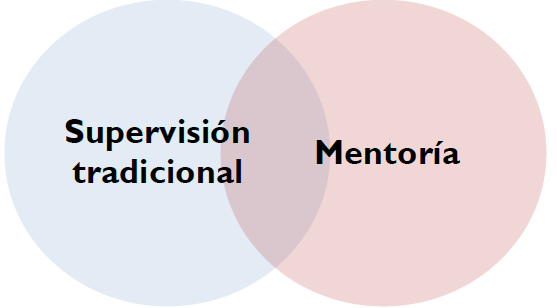 Palabras o frases que describan la supervisión tradicional, la mentoría o ambasCríticaInstrucciónJerárquicoParticipativoEvaluación del desempeñoMonitoreoFomenta la autoevaluaciónDesarrollar una relación y confianzaDisponible mediante comunicación a distancia para apoyo entre visitasCentrado en informes, formularios y recopilación de datosCentrado en el desarrollo de la confianza y las destrezasGestión del desempeñoClave de respuestas sugeridaSupervisión tradicional:CríticaEvaluación del desempeño Centrado en informes, formularios y recopilación de datos JerárquicoGestión del desempeñoMentoría:Desarrollar una relación y confianza InstrucciónFomenta la autoevaluación Centrado en el desarrollo de la confianza y las destrezas ParticipativoAmbas:Disponible mediante comunicación a distancia para apoyo entre visitasMonitoreoDefinicionesMentoría: Relación de colaboración entre un consejero experimentado y un consejero con menos experiencia donde el mentor proporciona orientación para mejorar la calidad de la consejería a través de la observación, como escuchar, la resolución bidireccional de problemas y los comentarios constructivos. Un mentor no forma parte de una estructura jerárquica de supervisión; es decir, la persona supervisada no depende de él y el mentor no evalúa formalmente el desempeño del trabajo de esta persona.La supervisión tradicional difiere de la mentoría. La supervisión tradicional puede implicar más aspectos de inspección y control, centrándose en garantizar que el trabajador comunitario se adhiera a las políticas y procedimientos. Un supervisor y la persona supervisada tradicionalmente mantienen una relación jerárquica. Diferencia entre mentoría y supervisión tradicional: Tanto la supervisión tradicional como la mentoría permiten guiar la implementación del programa; sin embargo, la mentoría ayuda a garantizar que se mantenga la "calidad" de la implementación del programa. Supervisión con apoyo: La supervisión con apoyo es la relación de colaboración entre un supervisor y el consejero para mejorar las destrezas, la confianza y el desempeño del consejero a través de la observación, escuchar, la resolución bidireccional de problemas y los comentarios constructivos. El consejero es responsable ante el supervisor dentro de una estructura jerárquica de dependencia, pero el supervisor no se centra en la evaluación, la inspección o simplemente en decirle al consejero lo que debe hacer. A veces, este término se utiliza para referirse a un supervisor que incorpora técnicas de mentoría en sus visitas de supervisión habituales. Esto también puede ser un buen enfoque para apoyar la calidad de la programación y sería apropiado si usted es un supervisor del consejero.Objetivo de Aprendizaje 2: Describir el rol y las características 
de un mentor Metodología: Trabajo en grupos pequeños y discusión en grupoTiempo: 30 minutosInstruccionesActividad 1: Roles de los Mentores (30 minutos)Divida a los participantes en pequeños grupos de 4-5 participantes por grupo y distribuya una página de papel de rotafolio a cada grupo. Pida a cada grupo que realice un torbellino de ideas sobre las características y destrezas de un buen mentor. Pregunte: "¿Qué hace que un mentor sea 'bueno'?". Asigne a los grupos 10 minutos para realizar un torbellino de ideas y analizar la pregunta.A continuación, pida a los grupos que enumeren los roles y responsabilidades de un mentor. Los grupos deben discutir las siguientes preguntas:¿De quién seré mentor?¿Con qué frecuencia deben realizarse las visitas de mentoría?¿Cómo me comunicaré con mi estudiante entre las visitas?Asigne a los grupos 10 minutos para realizar un torbellino de ideas. Pida a los grupos que vuelvan a discutir en el grupo general con todos los participantes. Pida a 1-2 grupos que realicen una presentación. Complete las brechas de información y responda a las preguntas.Información Clave, Objetivo de Aprendizaje 2, Actividad 1Características de los "buenos" mentoresEntre las características de un "buen" mentor se incluyen las siguientes:Sólidos conocimientos en el ámbito en el que ejerce de mentorEntusiastaSe siente cómodo incorporando a la enseñanza situaciones/experiencias diversasAdopta un enfoque "retrospectivo" de la enseñanza, evitando monólogos extensosPermite al estudiante explorar y aprender por sí mismoComprende los sistemas para abordar cuestiones sistémicas (como el sistema de salud infantil)Utiliza destrezas de escuchar activamenteRealiza visitas de seguimiento y se comunica por otros medios entre las visitasUtiliza frases de seguimiento sin prejuicios, como "Cuéntame más..." en lugar de "Te equivocas"Establece una relación cálida, segura, respetuosa y de confianza con el estudianteAprendizaje bidireccional (el alumno aprende del mentor y el mentor aprende del alumno).Conclusiones Clave de la Sesión C de FacilitadoresLa mentoría y la supervisión son enfoques utilizados para apoyar la prestación de servicios de calidad. Fomentamos los enfoques de mentoría centrados en la creación de relaciones y la confianza para apoyar el desarrollo personal del estudiante. La mentoría se basa en técnicas como la observación, escuchar, la resolución bidireccional de problemas y los comentarios constructivos. Sesión D del Facilitador. Reflexiones sobre 
lo que Hemos Aprendido durante 3 Días y Evaluación PosteriorObjetivos de AprendizajeAl finalizar este taller, los participantes podrán hacer lo siguiente:Comentar 1-2 cosas que aprendieron y/o les gustaron de la capacitación de facilitadores; hacer preguntas aclaratorias a los facilitadores maestros; y expresar su nivel de satisfacción con la capacitación.Identificar los puntos fuertes y débiles de sus conocimientos sobre RCEL (evaluación posterior).MaterialesMateriales para el "Objetivo de Aprendizaje 1, Actividad 1":Pelota de goma o bola de papel enrolladaMateriales para el "Objetivo de Aprendizaje 1, Actividad 3":"Material de Ayuda para la Capacitación 7.1: Rostro Feliz, Rostro Neutral, Rostro Triste"Mantenga el Material de Ayuda para la Capacitación en el frente de la sala.Tapones de botella o trozos de papel pequeños (2 cm x 2 cm) Materiales para el "Objetivo de Aprendizaje 2, Actividad 1, Opción 1":"Folleto 1.1: Clave de Respuestas y Hoja de Calificación para la Evaluación Previa y Posterior" en el anexo 4Utilice la misma copia que se utilizó durante la evaluación previa si realiza una evaluación posterior no escrita.Materiales para el "Objetivo de Aprendizaje 2, Actividad 1, Opción 2":"Folleto 1.2: Evaluación Escrita para la capacitación sobre el Apéndice del " en el anexo 4Imprima suficientes copias para todos los participantes de la capacitación si va a realizar una evaluación posterior escrita.Preparación AnticipadaRepase las instrucciones de cada "Objetivo de Aprendizaje" de esta sesión.Prepare y reúna todos sus materiales de la lista anterior.Duración Total de la Sesión: 65 minutos Objetivo de Aprendizaje 1: Comentar 1-2 cosas aprendidas y/o que les hayan gustado sobre la capacitación de facilitadores, hacer preguntas aclaratorias a los facilitadores maestros y expresar el nivel de satisfacción con la capacitación (35 minutos).Actividad 1: Conclusiones Clave (20 minutos)Actividad 2: Preguntas y Respuestas (10 minutos)Actividad 3: Evaluación del Día 3 (5 minutos)Objetivo de Aprendizaje 2: Identificar los puntos fuertes y débiles de los conocimientos sobre RCEL (30 minutos).Actividad 1: Evaluación Posterior No Escrita (Opción 1) (30 minutos)Actividad 1: Evaluación Posterior Escrita (Opción 2) (30 minutos)Objetivo de Aprendizaje 1: Comentar 1-2 cosas aprendidas y/o 
que les hayan gustado sobre la capacitación de los facilitadores; hacer preguntas aclaratorias a los facilitadores maestros; y expresar el nivel de satisfacción con la capacitaciónMetodología: Reflexión en grupo e individualTiempo: 35 minutosInstruccionesActividad 1: Conclusiones Clave (20 minutos)Pida a los participantes que se sienten o se pongan de pie formando un círculo.Lance una pelota de goma o una bola de papel enrollada a varios participantes y pida que mencionen una cosa que hayan aprendido durante la capacitación y que antes no sabían o no creían, o una cosa que les haya gustado de la capacitación.Actividad 2: Preguntas y Respuestas (10 minutos)Pregunte si hay alguna duda sobre lo que se presentó y discutió durante la capacitación completa de los facilitadores y responda.Revise los puntos clave de la capacitación general antes de iniciar la evaluación posterior.Actividad 3: Evaluación del Día 3 (5 minutos)Pida a los participantes que indiquen su nivel de satisfacción con el día colocando un tapón de botella o un trocito de papel encima del rostro sonriente, utilizando el "Material de Ayuda para la Capacitación 7.1: Rostro Feliz, Rostro Neutro, Rostro Triste".Conclusiones Clave de la Capacitación General Los 5 componentes del cuidado cariñoso y sensible -buena salud, nutrición adecuada, atención receptiva, oportunidades de aprendizaje temprano, y seguridad y protección- son igualmente importantes y están interrelacionados. Todos los niños necesitan cuidado cariñoso y sensible y, como consejero, usted tiene un papel importante que desempeñar para disipar los mitos sobre los niños con discapacidades y asegurarse de que reciban la atención y el apoyo que necesitan de su familia y de la comunidad. Esta capacitación se ha centrado en apoyar el aprendizaje temprano y las interacciones receptivas entre cuidadores y niños, porque suelen faltar en los programas de capacitación a pesar de que son las herramientas más poderosas para desarrollar cerebros sanos. Recuerde que la atención receptiva consiste en responder a las señales del niño y el aprendizaje temprano es comunicarse y jugar con el niño. También hablamos del bienestar de los cuidadores y del monitoreo del desarrollo infantil, ya que son componentes fundamentales para apoyar el desarrollo general del niño. Es importante que los cuidadores comprendan que los niños se desarrollan a ritmos diferentes, pero que todos siguen la misma secuencia de desarrollo. Presentamos conceptos sobre cómo abordar las dificultades de alimentación habituales, en particular las que son comunes entre los niños con discapacidades. Poder identificar y aconsejar sobre las dificultades de alimentación puede ayudar a mejorar la nutrición y garantizar las prácticas alimentarias seguras. Las Tarjetas de Consejería son la herramienta de ayuda del consejero cuando aconseja a cuidadores y familias o cuando realiza sesiones de grupo en la comunidad. Los consejeros no podrán recordar todo lo aprendido en esta capacitación de inmediato. Se necesitará práctica antes de que los nuevos temas que han aprendido se conviertan en rutina. Utilizarán los materiales de ayuda para el trabajo (páginas azules) para ayudar a identificar temas para la consejería o para preparar las sesiones de grupo. Por último, como ustedes son facilitadores, también revisamos la importancia de la mentoría y la supervisión como enfoques para apoyar la prestación de servicios de calidad. Objetivo de Aprendizaje 2: Identificar los puntos fuertes y débiles de los conocimientos sobre RCEL (evaluación posterior) Metodología: Evaluación no escrita o escritaTiempo: 30 minutosInstruccionesUtilice el mismo enfoque que el utilizado para la evaluación previa (es decir, no escrita o escrita).Actividad 1: Evaluación Posterior No Escrita (Opción 1) (30 minutos)Pide a los participantes que formen un círculo (sentados o de pie) de espaldas al centro.Explique que se leerán 20 afirmaciones en voz alta. Enfatice que, sin mirar a los demás participantes, cada uno utilizará sus manos para responder a la afirmación. Si están de acuerdo o creen que la afirmación es cierta, los participantes deben levantar la mano con la palma abierta; si no están de acuerdo o creen que la afirmación es falsa, deben levantar la mano con el puño cerrado; y si no saben o no están seguros de la respuesta, deben levantar la mano con 2 dedos apuntando en forma de letra "V". (Demuestre rápidamente cada acción 2 o 3 veces para asegurarse de que los participantes entienden las instrucciones).Lea las afirmaciones de la evaluación posterior (consulte el "Folleto 1.1: Clave de Respuestas y Hoja de Puntaje para la Evaluación Previa y Posterior"), y anote el número de participantes que respondieron sí, no o no sabe/no contesta, así como los temas que resultaron confusos, si los hubo.Al final de la evaluación posterior, felicite a los participantes y agradezca el duro trabajo realizado durante la capacitación. Actividad 1: Evaluación Previa Escrita (Opción 2) (30 minutos)Entregue a cada participante una copia del "Folleto 1.2: Evaluación Escrita para la Capacitación sobre el Apéndice de RCEL ".Explique a los participantes que deben responder a cada pregunta de la evaluación lo mejor que puedan, marcando con un bolígrafo verdadero, falso o no sé. Asigne a los participantes al menos 25 minutos para completar la evaluación posterior, si es necesario. Recoja todas las copias de la evaluación posterior y compruebe que cada participante haya escrito su nombre en la parte superior de la página.Sesión del Facilitador E. Preparación para la Capacitación de Consejeros de 2 DíasObjetivos de AprendizajeAl finalizar esta sesión, los participantes podrán hacer lo siguiente:Discutir y hacer planes para la capacitación sobre el Apéndice de RCEL.MaterialesMateriales para el "Objetivo de Aprendizaje 1, Actividad 1":Una Guía del Facilitador por participanteMaterial de Ayuda para la Capacitación (el número necesario variará en función de su plan de capacitación)Un Folleto para los Participantes por participanteUn juego de Tarjetas de Consejería por participanteMateriales opcionales para el "Objetivo de Aprendizaje 1, Actividad 1":Papel de rotafolio y marcadorTijeras, marcadores y sobres para organizar los materiales de ayuda para la capacitaciónUna copia impresa de la agenda del día de preparación y de la agenda detallada del facilitador (consulte el anexo 5, que también incluye un enlace para descargar una copia).Preparación AnticipadaRepase las instrucciones de cada "Objetivo de Aprendizaje" de esta sesión. Adáptelas según sea necesario para alinearlas con su programa con el fin de planificar la capacitación de consejeros de 2 días con los facilitadores que recién han recibido la capacitación. Tal vez deba preparar material adicional, como programas de capacitación, antes de esta sesión.Prepare y reúna todos sus materiales de la lista anterior.Duración Total de la Sesión: 90 minutosObjetivo de Aprendizaje 1: Discutir y hacer planes para la capacitación sobre el Apéndice de RCEL (90 minutos)Actividad 1: Prepararse para la capacitación sobre el Apéndice de RCEL (90 minutos)Objetivo de Aprendizaje 1: Discutir y hacer planes para la capacitación sobre el Apéndice de RCELMetodología: Discusión en grupoTiempo: 90 minutosInstrucciones Actividad 1: Prepararse para la Capacitación sobre el Apéndice de RCEL (90 minutos)Esta sesión es flexible y puede utilizarse para revisar la Agenda del Día de Preparación y la Agenda Detallada del Facilitador (anexo 5), organizar un día de preparación, discutir los próximos pasos para dictar la capacitación sobre el Apéndice de RCEL, y/o comenzar a preparar la capacitación, como por ejemplo preparar los Materiales de Ayuda para la Capacitación. Siga estos pasos en función de lo que tenga previsto tratar en esta sesión:Revise la Agenda del Día de Preparación y la Agenda Detallada del Facilitador (anexo 5) (si aún no lo ha hecho) y organice el día de preparación de la capacitación. Determine qué materiales necesitará para la jornada de preparación y elabore un plan sobre quién preparará, reunirá y se asegurará de que esos materiales estén disponibles. Explique claramente lo que se espera que hagan los facilitadores para preparar la capacitación de consejeros. Otros posibles temas para discutir durante este tiempo incluyen la logística de la capacitación de consejeros, incluido el lugar de realización y el transporte de ida y vuelta. Asigne tiempo a los facilitadores para que hagan preguntas sobre los componentes logísticos o los contenidos que necesiten aclarar.Si este tiempo se utiliza para preparar materiales, proporcione a los facilitadores tijeras, marcadores y sobres para que puedan empezar a preparar los materiales, incluido el recorte y la organización del Material de Ayuda para la Capacitación para facilitar su almacenamiento y reutilización en las distintas sesiones de capacitación. Explique la importancia de mantener bien organizados los Materiales de Ayuda para la Capacitación y todos los materiales durante y entre las sesiones de capacitación. Los facilitadores deben saber cuándo está prevista la jornada de preparación cuando se marchen. Si es posible, puede ser útil saber la fecha de la primera capacitación, el lugar donde se hará y quién participará. Anexo 1. Lista de Verificación de Preparación de la CapacitaciónPreparar a los facilitadoresEnvíe invitaciones a los facilitadores al menos un mes antes de la capacitación. Asegúrese de que los facilitadores tengan los permisos necesarios para estar presentes durante toda la capacitación, sin interrupciones.Preparar a los participantesEnvíe las invitaciones a los participantes al menos un mes antes de la capacitación. Asegúrese de que los participantes tengan los permisos necesarios para estar presentes durante toda la capacitación, sin interrupciones.Materiales necesarios para la capacitaciónDurante la capacitación se hará referencia y se utilizará el siguiente material:Guía del Facilitador: Una por facilitadorMaterial de Ayuda para la Capacitación: Normalmente solo se necesita un juego para cualquier capacitación. El número necesario variará en función de su plan de capacitación. Folletos para los Participantes: Uno por facilitador y uno por participanteTarjetas de Consejería: Una por facilitador y una por participanteFolletos (anexo 4): La información sobre la impresión de estos folletos se encuentra en la primera página del anexo 4. El número de copias de algunos folletos depende del número total de participantes.Agenda de la capacitación: Una por facilitador y una por participante (si es necesario, la agenda también puede escribirse en una hoja de rotafolio)Hoja de asistencia para cada díaMaterial para las etiquetas de identificación (cartulina, bolígrafos o marcadores y alfileres de gancho, o perforadora y cinta) Pelota de goma o de papel/otro material enrolladoMuñecas (de tamaño natural) (una para cada grupo de trabajo) o materiales para hacer una muñeca (toallas de baño/ropa y gomas elásticas).Vasos o latas para apilarPapel de rotafolioSoportes para rotafolios (2-4)Marcadores (de varios colores, si es posible)Cinta adhesiva/masilla adhesiva, pegamento en barra, grapadora, grapas, tijerasCuadernos y bolígrafos para los participantesSobres/carpetas grandes para el material de preparación de cada sesiónCámara, fotógrafo, videógrafo, según sea necesarioCertificados de capacitación, según sea necesario Una mesa para los materiales del Material de Ayuda para la Capacitación y los folletosColchonetas para sentarse en el sueloSillas (para quienes no se sientan cómodos en el suelo)Preparar y organizar los Materiales de Ayuda para la Capacitación y los folletos  Recorte las páginas indicadas del Material de Ayuda para la Capacitación, siguiendo las líneas de puntos como guía para saber dónde cortar. Coloque los materiales (materiales de media página o de página parcial y de página completa) en un sobre, utilizando un sobre por sesión de capacitación para una buena organización. Coloque una mesa para los materiales en una esquina de la sala.Preparación y arreglos en la sala de capacitaciónDistribuya las colchonetas en el suelo.Coloque sillas en los bordes del espacio de capacitación para quienes no se sientan cómodos en el suelo.Asegúrese de que haya suficiente agua potable para los facilitadores y los participantes.Asegúrese de que cada día se proporcione el almuerzo a los participantes y facilitadores.Asegúrese de que se ofrezca té o pequeños bocadillos una o dos veces al día.Anexo 2. Agenda para la Capacitación de ConsejerosAnexo 3. Agenda para la Capacitación de Facilitadores* Las sesiones para la capacitación de facilitadores siguen un orden ligeramente diferente a la capacitación de consejeros porque hay sesiones adicionales que son solo para facilitadores; por lo tanto, puede parecer que las sesiones están fuera de orden (como la "Sesión 7" que sigue directamente a la "Sesión 5").Anexo 4. FolletosResumen de los FolletosFolleto 1.1: Clave de Respuestas y Hoja de Puntaje para la Evaluación Previa y Posterior  Folleto 1.2: Evaluación Escrita de la Capacitación sobre el Apéndice de RCEL  Nombre:_______________________________		Puntaje:_____________Instrucciones: Marque si cree que la declaración es verdadera, falsa o si no lo sabe. Anexo 5. Agenda del Día de Preparación y Agenda Detallada del FacilitadorEn el sitio web de USAID Advancing Nutrition puede consultar una versión editable de la agenda en formato apaisado.Agenda del Día de Preparación para la Capacitación de Consejeros sobre el Apéndice de RCELAgenda Detallada del Facilitador para la Capacitación de Consejeros sobre el Apéndice de RCEL Anexo 6. Sesión Alternativa 5. Proporcionar Atención Receptiva (con videos)Objetivos de Aprendizaje Al finalizar esta sesión, los participantes podrán hacer lo siguiente:Comprender el concepto de atención receptiva y las prácticas de alimentación receptiva durante los 2 primeros años de vida.Demostrar y practicar la consejería sobre atención receptiva (incluida la alimentación receptiva) utilizando habilidades de consejería individual y facilitación de sesiones de grupo.MaterialesMateriales para "Objetivo de Aprendizaje 1, Actividad 1":Computadora portátil con audio, preferiblemente. Los altavoces externos también pueden ser útiles.ProyectorVideo "Interacción entre Cuidador y Niño - Ghana"Video "Como Observar Interacciones entre Cuidador y Niño - Ghana"Video "Interacción entre Cuidador y Niño con Narración - Ghana".Materiales para "Objetivo de Aprendizaje 2, Actividad 2":Muñeca(s) para los juegos de roles"Folleto 5.1: Juego de Roles de Consejería Individual sobre Atención Receptiva"Materiales opcionales: Papel de rotafolio, soporte(s) de rotafolio, marcadores y cinta adhesiva.Preparación PreviaRevise las instrucciones y la "Información Clave" de cada "Objetivo de Aprendizaje" de esta sesión.Prepare y reúna todos los materiales de la lista anterior.Revise los materiales de las Tarjetas de Consejería que se utilizarán en esta sesión:"Tarjeta de Consejería 1""Tarjeta de Consejería 2""Pasos para Aconsejar a Individuos y Familias""Identificar Temas para Aconsejar a Individuos y Familias"Duración Total de la Sesión: 65 MinutosObjetivo de Aprendizaje 1: Comprender el concepto de la atención receptiva y las prácticas de alimentación receptiva durante los 2 primeros años de vida (45 minutos)Actividad 1: Videos de Atención Receptiva sobre las Interacciones entre el Cuidador y el Niño (45 minutos)Objetivo de Aprendizaje 2: Demostrar y practicar la consejería sobre atención receptiva 
(incluida la alimentación receptiva) utilizando habilidades de consejería individual y de facilitación de grupos (20 minutos)Actividad 1: Juego de Roles de Consejería Individual sobre Atención Receptiva (20 minutos)Objetivo de Aprendizaje 1: Comprender el concepto de atención receptiva y las prácticas de alimentación receptiva durante los 2 primeros años de vida Metodología: Videos y discusión en grupoTiempo: 45 minutosInstruccionesActividad 1: Videos de Atención Receptiva sobre las Interacciones entre el Cuidador y el Niño (45 minutos)Explique que durante esta sesión hablaremos sobre la atención receptiva, que incluye la alimentación receptiva. Pida a todos los participantes que busquen las "Tarjetas de Consejería 1 y 2" sobre atención y alimentación receptiva. Permita a los participantes unos 3 minutos para examinar estas tarjetas y leer los Mensajes Clave. Explique que vamos a ver videos de interacciones entre cuidadores y niños. Diga a los participantes que presten atención a las expresiones faciales y a las señales que muestra el niño. Hay una introducción, pero no hay narración para este video. Diga: "Verán los videos, observarán las señales que ven y discutirán las interacciones de los videos para estar más preparados para aconsejar a los cuidadores sobre la atención receptiva". Haremos una pausa al final de cada escena para que reaccionen y respondan a la interacción entre el cuidador y el niño y a las señales mostradas".Utilizando la "Información Clave, Objetivo de Aprendizaje 1, Actividad 1, Parte 1", guíe a los participantes en el vídeo "Interacción entre Cuidador y Niño - Ghana". Pida a los participantes que reflexionen sobre las siguientes preguntas mientras miran el video:¿Qué observa en la interacción entre el cuidador y el niño?¿Qué observa en las expresiones faciales del cuidador y del niño?¿Qué señales da el niño?¿El cuidador responde a las señales? En caso negativo, ¿qué podría haber hecho el cuidador de otra manera?Prepárese para pausar el video, al final de cada escenario, para dar tiempo a una o dos reflexiones. Puede completar las reflexiones de los participantes utilizando los resúmenes de la "Información Clave, Objetivo de Aprendizaje 1, Actividad 1, Parte 1". Hay 7 escenarios. No dedique más de 15 minutos a esta parte de la actividad. A continuación, explique que va a mostrar un video con 4 de las 7 escenas que acabamos de ver. Este video nos dará la oportunidad de observar más de cerca las señales y la interacción entre el cuidador y el niño.Muestre el video "Como Observar Interacciones entre Cuidador y Niño - Ghana". Haga una pausa en el video después de cada pregunta y pida a uno o dos participantes que respondan. No dedique más de 20 minutos a esta parte de la actividad.Por último, si hay tiempo, muestre el video "Interacción entre Cuidador y Niño con Narración - Ghana". Explique que este video muestra las mismas 7 escenas que vimos al principio de esta actividad, pero ahora incluye una narración que describe las señales que muestra el niño. El enlace a este video también puede compartirse con los participantes para que lo vean por su cuenta. Después de ver los videos, recuerde a los participantes los Mensajes Clave y los Consejos Prácticos de las "Tarjetas de Consultoría 1 y 2". Pregunte: "¿Cómo se relacionan los Mensajes Clave y los Consejos Prácticos de las 'Tarjetas de Consultoría 1 y 2' con los videos que han visto?".Para terminar, recapitule la definición de cuidado receptivo. Diga: "El cuidado receptivo se refiere a la capacidad del cuidador para darse cuenta, comprender y responder a las señales de su niño de manera oportuna y adecuada. El cuidado receptivo se considera el componente fundamental del cuidado cariñoso y sensible porque los cuidadores receptivos pueden apoyar mejor la salud, la nutrición, la seguridad y el aprendizaje temprano de los niños".Información Clave, Objetivo de Aprendizaje 1, Actividad 1, Parte 1Notas para el Facilitador sobre el video " Interacción entre Cuidador y Niño. Ghana"Comience el video y haga una pausa después de cada escena.Pida una o dos reflexiones a los participantes. Lea el resumen de cada escena antes de pasar al siguiente. Escenario 1: Bebé de 3 Meses Interactúa Mientras la Madre Lava la RopaResumen: En esta escena, si lo ha observado, vio cómo los bebés a menudo se llevan el puño o los dedos a la boca o se los lamen como señal para mostrar que tienen hambre. Luego vió como su señal inicial de succión con el puño se convirtió en un fuerte llanto y la madre responde a las señales de hambre de su bebé.  Por último, la madre se lava las manos y levanta a su bebé para alimentarla.  Escenario 2: Bebé de 5 Meses Tiene SueñoResumen: La madre se dio cuenta de que su bebé estaba alegre y juguetón después de amamantarlo. Si el bebé está despierto después de alimentarlo, puede ser una buena oportunidad para jugar con él porque está alimentado y satisfecho. Sin embargo, este bebé estaba cansado al poco tiempo de jugar. La madre no lo notó de inmediato, pero tras mostrar más señales de sueño se dio cuenta de que su bebé estaba cansado. Cuando el bebé muestra una señal de sueño, una forma de responder es meciéndolo para que se duerma. Los bebés pueden dormirse de diferentes maneras, por lo que hay distintas formas de responder adecuadamente a un bebé somnoliento: ésta es una de ellas. Esta madre sabía que su bebé se dormiría bien si lo mecía, por eso respondió de este modo. Escenario 3: Bebé de 6 Meses Fascinado con un PolloResumen: La madre hace un gran trabajo comunicándose con su bebé. Aunque el bebé aún no puede usar palabras, puede comunicar mucho a través de sus señales, como dónde enfoca los ojos.  La madre nombra lo que el bebé está mirando e incluso menciona los colores, y esto lo ayuda a descubrir nuevas palabras y a relacionarlas con su entorno. Tienen una interacción divertida y receptiva con lo que hay en su entorno doméstico, sin necesidad de juguetes comprados en la tienda.Escenario 4: Bebé de 9 Meses y su Madre se Comunican Mientras Juegan en un TroncoResumen: La madre respondió a múltiples señales de su bebé, lo que generó un momento de juego muy atractivo. No hace falta que introduzca un juguete comprado en una tienda para mantener entretenido a su niño, puede improvisar y jugar con lo que hay en su entorno. La madre también se comunica con su niño imitando sus sonidos, así como sus movimientos. Escenario 5: Niño de 13 Meses Juega con su Hermano Resumen: En pocos minutos, el hermano mayor siguió la señal de su hermano de utilizar el contenedor como autobús o automóvil y conducir por los alrededores.  No hay una forma "correcta" de jugar. El juego debe ser seguro y dirigido por los niños.  Se pueden utilizar objetos domésticos para jugar a varios juegos diferentes. ¡Pasaron un rato divertido juntos! Jugar con objetos domésticos fomenta el aprendizaje y la diversión. Escenario 6: Niño de 19 Meses Explora un Libro con su Abuelo y su Hermano Resumen: Los hermanos están aprendiendo a mirar libros y disfrutan de compartir un tiempo con su abuelo. El abuelo involucra a los niños pidiéndoles que señalen las imágenes y pasen las páginas del libro.  Siga las indicaciones del niño (señales del niño) y permita que pase las páginas e interactúe con el libro señalando, reconociendo imágenes, haciendo preguntas, en lugar de que el adulto lea en voz alta.Escenario 7: Niño de 21 Meses Lleva al Papá a la Carretilla para JugarResumen: El niño quería jugar con la carretilla, así que no paraba de señalarla. Los niños utilizan gestos para comunicarse, y el niño estaba comunicando que no quería jugar con la pelota, que no quería aplaudir, que quería acercarse a la carretilla y jugar con ella. El padre intenta jugar a otros juegos, pero luego responde al gesto y al interés de su niño.Objetivo de Aprendizaje 2: Demostrar y practicar la consejería sobre atención receptiva (incluida la alimentación receptiva) utilizando habilidades de consejería individual y de facilitación de sesiones de grupoMetodología: Juego de roles y discusión en grupoTiempo: 20 minutosInstruccionesActividad 1: Juego de roles de consejería individual sobre atención receptiva (30 minutos)Diga a los participantes que vamos a hacer un juego de roles de consejería individual. Explique que, aunque la mejor práctica es elegir los temas sobre los que va a aconsejar después de haber completado el paso 2 (evaluar) y el paso 3 (analizar) durante una sesión de consejería individual, para esta actividad nos centraremos en la atención receptiva y la alimentación receptiva, lo que dará a los participantes la oportunidad de practicar el uso de las "Tarjetas de Consejería 1 y 2".Divida a los participantes en grupos de 4. Pida que identifiquen a 2 voluntarios para hacer de cuidadores (una madre y un padre), uno para hacer de consejero y otro para hacer de observador. Entregue a cada pareja de cuidadores un muñeco u otro accesorio para que lo utilicen como niño en el juego de roles.Pida a los participantes que abran sus Folletos para los Participantes en la sección "Folleto 5.1": Juego de Roles de Consejería Individual sobre Atención Receptiva". Dé 5 minutos a los participantes para que repasen sus funciones. Los participantes que desempeñen el papel de observadores deberán repasar la lista de preguntas sobre las que se les pedirá que reflexionen mientras observan la sesión de consejería. Los participantes que desempeñen los papeles de consejero y observador necesitarán sus Tarjetas de Consejería para esta sesión. Recuerde a los participantes que, cuando lleven a cabo el juego de roles, deben intentar aconsejar sobre los temas tratados en las "Tarjetas de Consejería 1 y 2". Puede parecer más natural aconsejar sobre temas de Alimentación del Lactante y el Niño Pequeño ya que el contenido del Apéndice de RCEL es muy nuevo, pero estos juegos de roles son una oportunidad para que los participantes se sientan más cómodos con el contenido de las Tarjetas de Consejería del Apéndice de RCEL. Dé a los participantes 15 minutos para realizar el juego de roles. Repase el juego de roles durante 10 minutos en una discusión de grupo grande con todos los participantes. Pida a los observadores de cada grupo que hagan un breve resumen basado en las preguntas del folleto. Pida a los consejeros de cada grupo que comenten su experiencia durante el juego de roles. Pregunte: "¿Qué le ha parecido el uso de la tarjeta 'Pasos para Aconsejar a Individuos y Familias'? ¿Qué ha funcionado bien? ¿Qué planteó un reto?" "¿Qué le ha parecido la tarjeta "Identificar Temas para Aconsejar a Individuos y Familias"? ¿Qué preguntas de esta tarjeta formuló a los cuidadores, si corresponde?". Haga comentarios sobre el juego de roles elogiando, explicando y ampliando lo que el consejero hizo bien. Consulte "Información Clave, Objetivo de Aprendizaje 2, Actividad 2" a continuación para completar los puntos principales. Concluya recordando a todos que deben utilizar las tarjetas del material de ayuda para el trabajo en sus Tarjetas de Consejería como parte de su trabajo habitual para brindar consejería individual y sesiones de grupo de calidad. En esta sesión de práctica, nos hemos centrado en la consejería individual sobre la atención receptiva y la alimentación receptiva. En la práctica, los consejeros siempre deben dar prioridad a 1-2 temas que respondan mejor a las necesidades e intereses del niño, los cuidadores y la familia. Información Clave, Objetivo de Aprendizaje 2, Actividad 1Observaciones del Facilitador sobre el Juego de Roles sobre Atención ReceptivaEl consejero debería haber usado la tarjeta "Identificar Temas para Aconsejar a Individuos y Familias" para identificar puntos por los que elogiar a la madre y al padre, así como identificar áreas de mejora para discutir durante la sesión de consejería. A continuación, se incluye una lista de acciones que el consejero debería haber tomado basándose en la información compartida en el juego de roles. Lo ideal es que el consejero solo se centre en una o dos recomendaciones durante una sesión de consejería, pero a continuación se ofrecen varios ejemplos. El consejero podría haber elogiado a los cuidadores por lo siguiente: El niño empezó a tomar alimentos complementarios a los 6 meses y la madre sigue amamantándolo.Al niño se le da su propio plato y se le anima a comer todo lo que quiera.El consejero debería haber aconsejado a los cuidadores sobre estas preocupaciones: La madre no establece contacto visual con el bebé cuando lo amamanta. Siempre se amamanta al niño cuando llora, en lugar de que el cuidador intente comprender qué deseos y necesidades está comunicando el niño. Cuando el niño intenta llamar la atención de su padre tirando de su ropa, sonriendo y emitiendo sonidos hacia él, el padre no siempre interactúa con el niño. El niño aún no ha tenido la oportunidad de beber de un vaso, algo que puede empezar a hacer entre los 9 y los 12 meses. Conclusiones Clave de la Sesión 5La atención receptiva es la capacidad del cuidador de darse cuenta, comprender y responder a las señales de su niño de manera oportuna y adecuada.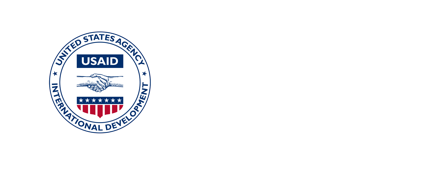 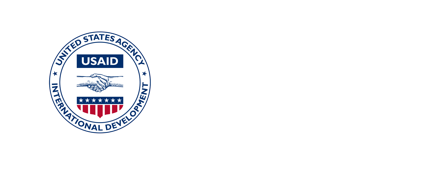 Miembros y Colaboradores del Grupo de Asesoramiento TécnicoAashima Garg (UNICEF), Aisha K. Yousafzai (Universidad de Harvard), Alessandro Iellamo (Save the Children), Ana Nieto (UNICEF), Ann Jimerson (consultora independiente sobre cambio de comportamiento), Bernadette Daelmans (OMS), Chessa Lutter (RTI International), Desta Kebede (FHI360), France Begin (UNICEF), Frances Aboud (Universidad McGill), Himali de Silva (Guys and St. Thomas' NHS Trust), Jane Lucas (consultora independiente), Jena D. Hamadani (International Centre for Diarrhoeal Disease Research, Bangladesh), Kathryn Beck (Partners In Health), Kristen Cashin (USAID Advancing Nutrition), Leila Larson (Emory University, University of Melbourne), Leslie K. Elder (The Global Financing Facility, Banco Mundial), Linda Richter (University of the Witwatersrand), Lisa Sherburne (USAID Advancing Nutrition), Lynette Okengo (Africa ECD Network), Marcia Griffiths (The Manoff Group), Marie Ludvine Mbala (UNICEF), Mary Packard (consultora independiente), Maryanne Stone-Jimenez (consultora independiente), Matthew Frey (PATH), Maureen Black (University of Maryland School of Medicine, RTI International), Rafael Pérez-Escamilla (Yale School of Public Health), Sandra Martins (UNICEF), Save the Children International Afganistán, Save the Children International Siria, Save the Children Países Bajos, Save the Children Reino Unido, Susan McGowan (Save the Children), Susan Walker (University of the West Indies), Svetlana Karuskina-Drivdale (PATH) y Vibha Krishnamurthy (Ummeed Child Development Center).DescripciónAdaptación opcionalLa capacitación se diseñó para que la den al menos dos facilitadores.Lo ideal es que haya al menos 2 personas disponibles para facilitar la capacitación y garantizar que los participantes se sientan apoyados durante el trabajo en pequeños grupos y los juegos de roles. También puede ser demandante si solo una persona facilita la capacitación. Si su programa solo tiene disponible un facilitador, puede ajustar algunas actividades y/o pedir a un participante que preste apoyo adicional al facilitador. Para el trabajo en grupos pequeños, se recomiendan generalmente grupos de 4-5 participantes.Según el número de participantes en la capacitación, es posible que tenga que ajustar el tamaño/número de grupos pequeños y ajustar los materiales de capacitación necesarios (por ejemplo, más muñecos para practicar, más rotafolios, más copias de los folletos). Realice una evaluación del número de participantes en la capacitación y de los materiales necesarios para las actividades que impliquen trabajo en grupos pequeño, a fin de asegurarse de que está preparado.Adapte las actividades de introducción e incorpore actividades dinámicas. Los programas pueden considerar la posibilidad de adaptar actividades de introducción en la "Sesión 1" y añadir actividades dinámicas entre sesiones durante la capacitación. DÍA 1(8 horas, 10 minutos)DÍA 1(8 horas, 10 minutos)DÍA 1(8 horas, 10 minutos)N.º de sesiónContenidoDuraciónSesión 1Bienvenida, Presentaciones y Objetivos de Aprendizaje30 minutosEvaluación previa30 minutosSesión 2¿Qué es el Cuidado Cariñoso y Sensible y Por Qué es Importante?65 minutosPAUSA, 20 MINUTOSPAUSA, 20 MINUTOSPAUSA, 20 MINUTOSSesión 3Conceptos Básicos sobre el Cambio de Comportamiento y Cómo Hablar con los Cuidadores en las Sesiones de Grupo55 minutos ALMUERZO, 60 MINUTOSALMUERZO, 60 MINUTOSALMUERZO, 60 MINUTOSSesión 4Aprender a Aconsejar: Hablar con los Cuidadores70 minutos Sesión 5Proporcionar Atención Receptiva55 minutosPAUSA, 20 MINUTOSPAUSA, 20 MINUTOSPAUSA, 20 MINUTOSSesión 6Aprendizaje Temprano a Través de la Comunicación y el Juego 50 minutosSesión 7Conclusiones Principales, Preguntas y Respuestas, y Evaluación del Día 135 minutosDÍA 2(6 horas, 40 minutos)DÍA 2(6 horas, 40 minutos)DÍA 2(6 horas, 40 minutos)N.º de sesiónContenidoDuraciónSesión 8Inauguración del Día 2 y Resumen del Día 130 minutosSesión 9Monitoreo del Desarrollo Infantil55 minutosPAUSA, 20 MINUTOSPAUSA, 20 MINUTOSPAUSA, 20 MINUTOSSesión 10Cuidar al Cuidador65 minutosALMUERZO, 60 MINUTOSALMUERZO, 60 MINUTOSALMUERZO, 60 MINUTOSSesión 11Cómo Ayudar a los Niños con Dificultades de Alimentación60 minutosPAUSA, 20 MINUTOSPAUSA, 20 MINUTOSPAUSA, 20 MINUTOSSesión 12Reflexiones sobre lo que Hemos Aprendido30 minutosSesión 12Evaluación Posterior30 minutosCierreCeremonia/Certificados30 minutosDÍA 1 (8 horas, 10 minutos)DÍA 1 (8 horas, 10 minutos)DÍA 1 (8 horas, 10 minutos)N.º de sesiónContenidoDuraciónSesión 1Bienvenida, Presentaciones y Objetivos de Aprendizaje 30 minutosEvaluación previa30 minutosSesión 2¿Qué es el Cuidado Cariñoso y Sensible y Por Qué es Importante?65 minutosPAUSA, 20 MINUTOSPAUSA, 20 MINUTOSPAUSA, 20 MINUTOSSesión A para FacilitadoresOrientación sobre los materiales y la capacitación sobre el Apéndice de RCEL 50 minutosALMUERZO, 60 MINUTOSALMUERZO, 60 MINUTOSALMUERZO, 60 MINUTOSSesión 3Conceptos Básicos sobre el Cambio de Comportamiento y Cómo Hablar con los Cuidadores en las Sesiones de Grupo55 minutos Sesión 4Aprender a Aconsejar: Hablar con los Cuidadores70 minutos PAUSA, 20 MINUTOSPAUSA, 20 MINUTOSPAUSA, 20 MINUTOSSesión 5Proporcionar Atención Receptiva55 minutosSesión 7*Conclusiones Principales, Preguntas y Respuestas, y Evaluación del Día 135 minutosDÍA 2(6 horas, 35 minutos)DÍA 2(6 horas, 35 minutos)DÍA 2(6 horas, 35 minutos)N.º de sesiónContenidoDuraciónSesión 8*Inauguración del Día 2 y Resumen del Día 130 minutosSesión 6*Aprendizaje Temprano a Través de la Comunicación y el Juego 50 minutosPAUSA, 20 MINUTOS PAUSA, 20 MINUTOS PAUSA, 20 MINUTOS Sesión 9Monitoreo del Desarrollo Infantil55 minutosALMUERZO, 60 MINUTOSALMUERZO, 60 MINUTOSALMUERZO, 60 MINUTOSSesión 10Cuidar al Cuidador65 minutosPAUSA, 20 MINUTOSPAUSA, 20 MINUTOSPAUSA, 20 MINUTOSSesión 11Cómo Ayudar a los Niños con Dificultades de Alimentación60 minutosSesión 12Reflexiones sobre lo que Hemos Aprendido35 minutosDÍA #(5 horas, 45 minutos)DÍA #(5 horas, 45 minutos)DÍA #(5 horas, 45 minutos)N.º de sesiónContenidoDuraciónSesión B para Facilitadores Inauguración del Día 3 y Resumen del Día 230 minutosSesión C para FacilitadoresPrincipios de Mentoría50 minutosPAUSA, 20 MINUTOSPAUSA, 20 MINUTOSPAUSA, 20 MINUTOSSesión D para FacilitadoresReflexiones sobre lo Aprendido en 3 Días35 minutosSesión D para FacilitadoresEvaluación Posterior30 minutosSesión E para FacilitadoresPreparación para la Capacitación de Consejeros de 2 Días90 minutosALMUERZO, 60 MINUTOSALMUERZO, 60 MINUTOSALMUERZO, 60 MINUTOSCierreCeremonia/Certificados30 minutosIlustraciónNotas Detalladas para el Facilitador1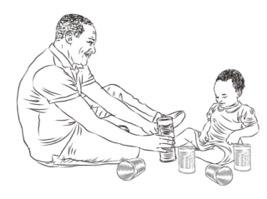 ¿Qué observa en las expresiones faciales del cuidador y del niño? ¿Cómo se siente el niño/cuidador en esta historia? Posibles respuestas: "El cuidador y el niño están sonriendo". "El cuidador y el niño están contentos y se divierten". ¿Qué observa en la posición del cuidador y del niñoPosibles respuestas: "El cuidador y el niño están sentados uno frente al otro". "El cuidador y el niño están al mismo nivel (sentados en el suelo)". "El cuidador y el niño están cómodamente sentados".¿Qué observa en la interacción entre el cuidador y el niño?Posibles respuestas: "El cuidador está interactuando con el niño". "El cuidador está enseñando al niño a apilar objetos a través del juego". "El cuidador está pasando tiempo de calidad con el niño". "El cuidador no está distraído/está centrado en el niño". 2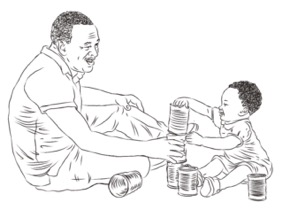 ¿Qué observa en la interacción entre el cuidador y el niño?Posibles respuestas: "El cuidador está apoyando el aprendizaje de la niña y ésta se siente feliz apilando por sí misma". "El cuidador está ayudando a la niña a apilar y la niña sigue la acción del cuidador apilando un objeto encima (interacción de ida y vuelta)."¿Qué señal está dando el niño? ¿El cuidador responde a las señales? En caso negativo, ¿qué podría haber hecho la cuidadora?Posibles respuestas: "La niña está mostrando a su cuidador que quiere apilar sola y que quiere jugar". "El cuidador está respondiendo a la señal permitiendo que la niña apile y jugando con ella".3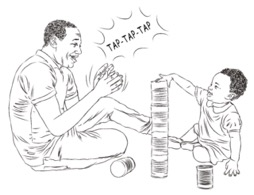 ¿Cómo se siente el cuidador en esta historia? ¿Cómo se siente el niño en esta historia?Posibles respuestas: "El cuidador permite que la niña apile y la niña se sienta segura/confiada ya que el cuidador está cerca". "La niña se siente segura al apilar un objeto por sí misma". "La niña se siente orgullosa o feliz y mira al cuidador para que le dé su opinión". "La niña está disfrutando de la experiencia". "El cuidador responde adecuadamente elogiando a la niña". "El cuidador está contento de ver a la niña construir una torre". "El cuidador está orgulloso de la niña". "El cuidador está animando a la niña". "El cuidador está creando un vínculo con la niña". "El cuidador está permitiendo que la niña apile y no lo hace por ella". 4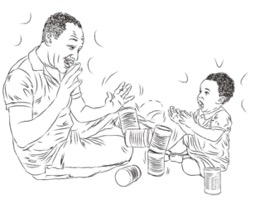 ¿Qué observa en la interacción entre el cuidador y la niña? Posibles respuestas: "Se divierten". "Están contentos". "Probablemente harán otra torre". "No están decepcionados por la caída de la torre". "Están disfrutando de este tiempo de juego". "Participan activamente".IlustraciónNotas Detalladas para el Facilitador1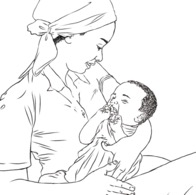 ¿Qué observa en las expresiones faciales del cuidador y del niño?Posibles respuestas: "La cuidadora mira al bebé, estableciendo contacto visual, y el bebé le devuelve la mirada". "El bebé se está llevando los dedos a la boca o el puño a la boca". "La cuidadora está sosteniendo al bebé cerca de ella". ¿Qué señal está dando el niño?Posibles respuestas: "El bebé se lleva los dedos a la boca o el puño a la boca para demostrar que tiene hambre".2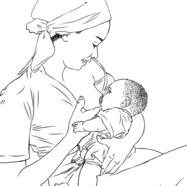 ¿Qué observa en las expresiones faciales del cuidador y del niño?Posibles respuestas: "La cuidadora está contenta". "Está sonriendo". "Acaricia al bebé y lo amamanta". "Disfruta viendo al bebé comer". "El bebé está contento de que se atiendan sus señales de hambre". "El bebé está contento porque ya no tiene hambre".¿El cuidador responde a las señales? En caso negativo, ¿qué podría haber hecho la cuidadora?Posibles respuestas: "Sí, la cuidadora responde a las señales de hambre del bebé de forma adecuada y oportuna al amamantarlo".¿Qué observa en la interacción entre el cuidador y el niño?Posibles respuestas: "La cuidadora está alimentando/amamantando al bebé". "El bebé se está alimentando". "La cuidadora y el bebé están estrechando lazos". "La cuidadora y el bebé están felices".3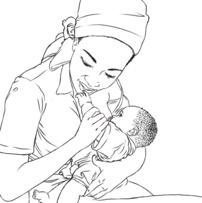 ¿Qué observa en la interacción entre el cuidador y el niño?Posibles respuestas: "La cuidadora está interactuando con el bebé". "Demuestra amor/expresa su amor". "La cuidadora besa los dedos del bebé". "El bebé está disfrutando al jugar con la cuidadora". "El bebé quiere jugar con la cuidadora". "Tanto la cuidadora como el bebé están disfrutando". "Se cumple el deseo o el interés del bebé".4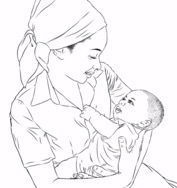 ¿Qué observa en las expresiones faciales del cuidador y del niño?"El bebé está satisfecho y ya no tiene hambre". "El bebé se siente reconfortado y seguro en brazos de la cuidadora". IlustraciónNotas Detalladas para el Facilitador1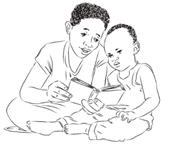 ¿Qué observa en la posición del cuidador y del niñoPosibles respuestas: "El cuidador se sienta para estar al mismo nivel que el niño". "El cuidador se sienta cerca del niño para que ambos puedan leer del mismo libro de cuentos". "El cuidador establece un vínculo con el niño y se sienta cerca". ¿Qué observa en la interacción entre el cuidador y el niño?Posibles respuestas: "El cuidador y el niño están disfrutando de la lectura juntos e interactuando". "Ambos están atentos a la historia". "Están contentos". "El niño está interesado en leer un libro y el cuidador está igual de interesado que el niño". 2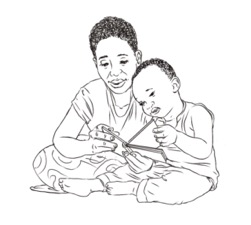 ¿Qué observa en la interacción entre el cuidador y el niño?Posibles respuestas: "El cuidador está leyendo al niño". "Está interactuando y respondiendo al interés del niño por leer el libro". "El cuidador está 'hablando' al niño". "El niño está pasando una página del libro". "El cuidador está dejando que el niño pase la página". 3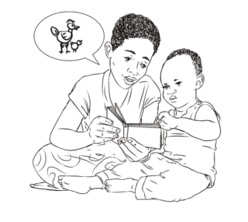 ¿Qué observa en la interacción entre el cuidador y el niño?Posibles respuestas: "El niño está señalando al animal del libro". "El niño está manteniendo una conversación con su cuidador utilizando palabras y gestos". "El niño está repitiendo después de su cuidador y entablando una conversación de ida y vuelta". "Está ayudando al niño a aprender palabras nuevas, como 'gallina'". 4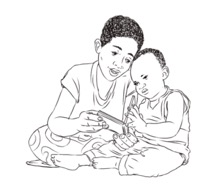 ¿Qué observa en la interacción entre el cuidador y el niño?Posibles respuestas: "El niño está cerrando el libro y el cuidador se lo está permitiendo". "El niño está interesado en el libro y el cuidador le está dejando explorar a su ritmo". "El cuidador apoya el aprendizaje/lectura del niño". ¿Qué señales da el niño? ¿El cuidador responde a las señales? En caso negativo, ¿qué podría haber hecho la cuidadora?Posibles respuestas: "El cuidador sigue las señales del niño y le permite cerrar el libro". "Si el cuidador NO estuviera siendo receptivo con el niño, habría seguido leyendo el cuento, aunque el niño esté más interesado en cerrar el libro y volver a mirar la portada". IlustraciónNotas Detalladas para el Facilitador1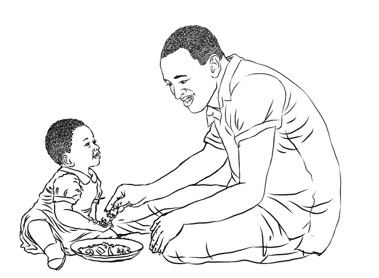 ¿Qué observa en las expresiones faciales del cuidador y del niño?Posibles respuestas. "El cuidador y la niña se miran". "La niña extiende la mano mostrando que tiene hambre".¿Qué observa en la posición del cuidador y del niñoPosibles respuestas: "El cuidador y la niña están sentados uno frente al otro". "El cuidador y la niña están al mismo nivel (sentados en el suelo)". "El cuidador y la niña están cómodamente sentados y comiendo". ¿Qué señales da el niño? ¿El cuidador responde a las señales? Posibles respuestas: "La niña extiende la mano indicando que quiere comer algo". El cuidador responde adecuadamente poniéndole comida en la mano. 2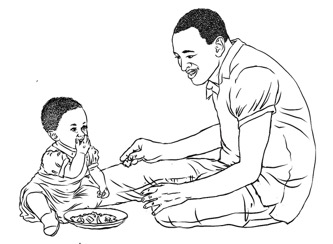 ¿Qué observa en la interacción entre el cuidador y el niño?Posibles respuestas: "La niña se está alimentando sola". "El cuidador está permitiendo que su niña se alimente sola". "La niña quiere comer sola y su cuidador la está apoyando para que aprenda a alimentarse sola".3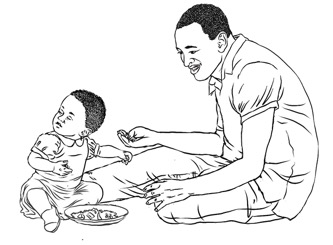 ¿Qué observa en la interacción entre el cuidador y el niño?Posibles respuestas: "El cuidador quiere darle más comida, pero la niña está llena". "La niña aparta la cabeza de la comida y la bloquea con la mano". ¿Qué señales da el niño? ¿El cuidador responde a las señales? Posibles respuestas: "La niña inclina o gira la cabeza para mostrar que no quiere comer más comida". "La niña bloquea la comida con la mano a modo de decir "basta" o "no más"". "El cuidador ha respondido adecuadamente y no la está obligando a comer". 4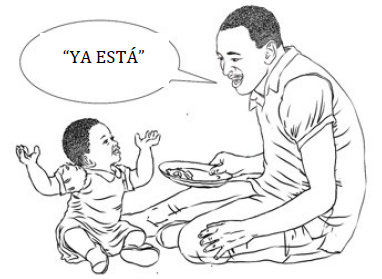 ¿Qué observa en la interacción entre el cuidador y el niño?Posibles respuestas: "La niña está contenta de que su cuidador haya entendido sus señales y esté apartando el plato". "Está indicando con un gesto que ya ha terminado". "La niña está llena y muestra su satisfacción sonriendo". ¿Qué señales da el niño? ¿El cuidador responde a las señales? Posibles respuestas: "La niña se alegra de que le retiren la comida y no pide más". "El cuidador está respondiendo adecuadamente a las señales de la niña y está apartando el plato". "Todavía hay comida en el plato, pero el cuidador reconoce que la señal que da la niña significa que está llena y no intenta darle de comer ni hacer que coma más".IlustraciónNotas Detalladas para el Facilitador1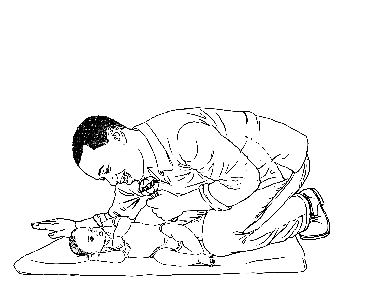 ¿Qué observa en las expresiones faciales del cuidador y del niño?Posibles respuestas. "El cuidador sonríe e intenta que el recién nacido participe en el juego". "El bebé no participa". "El bebé mira a la distancia". ¿Qué observa en la posición del cuidador y del niñoPosibles respuestas: "El cuidador está lo suficientemente cerca del bebé como para que éste pueda verlo fácilmente". ¿Qué señales da el niño? ¿El cuidador responde a las señales? Posibles respuestas: "El bebé se aparta del cuidador". "El bebé no está interesado en jugar en este momento". "El cuidador no está respondiendo a la señal ya que sigue intentando jugar con su bebé". 2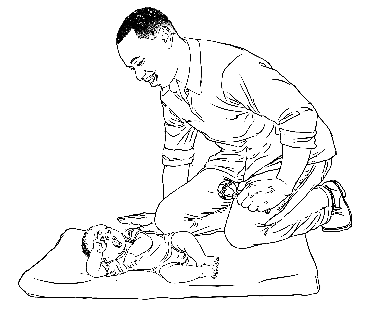 ¿Qué observa en la interacción entre el cuidador y el niño?Posibles respuestas: "El padre se ha sentado y ya no intenta jugar con el bebé". "Papá ha retirado el juguete". "Papá está observando los gestos del niño".¿Qué señales da el niño? ¿El cuidador responde a las señales? Posibles respuestas: "El bebé se frota los ojos". "El bebé arquea la espalda". "El bebé está cansado". "El padre ha respondido adecuadamente a la señal del bebé de que no quiere jugar en este momento".3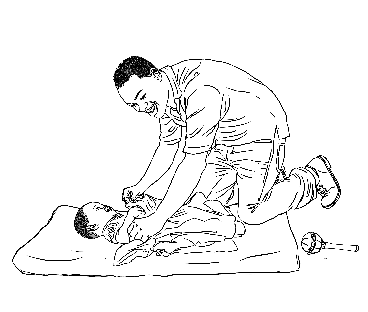 ¿Qué observa en la interacción entre el cuidador y el niño?Posibles respuestas: "El padre se ha dado cuenta de que el bebé está cansado". "El cuidador está preparando al bebé para irse a dormir". "El bebé está contento y hace contacto visual con su cuidador". "Papá ha observado las señales de cansancio del bebé y ahora el bebé está recibiendo lo que necesita". 4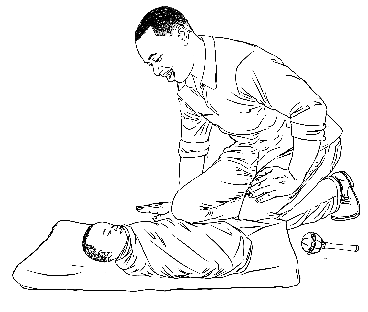 ¿Qué observa en la interacción entre el cuidador y el niño?Posibles respuestas: "La bebé está durmiendo". "El padre la colocó en un lugar seguro para que descanse". "El padre la envolvió en una manta".ÁreaFísicaCómo crece y se mueve el cuerpo de los niños, incluidos los movimientos grandes (motricidad gruesa) y pequeños (motricidad fina).LingüísticoCómo se comunican los niños, tanto lo que entienden como lo que pueden decir o expresar.CognitivaCómo piensan, comprenden y dan sentido a su entorno los niñosSocial EmocionalCómo se relacionan los niños con los demás y cómo expresan y comprenden las emociones6 mesesaSe sienta con apoyoSostiene, maneja juguetes u objetosVocaliza las vocales "aa" "uu"Responde con sonidos cuando el cuidador hablaSe lleva juguetes/objetos a la boca Muestra preferencia, reconocimiento y deseo de relacionarse con los cuidadores tendiéndoles la mano, sonriendo e inspeccionando sus rostros.12 meses aTira para ponerse de pie agarrándose a objetosCoge objetos pequeños con la pinza (pulgare índice) solamenteTiene una palabra significativaUtiliza el brazo o la mano para señalar personas u objetosUtiliza los dedos para alimentarse (sabe que es comida y come)Muestra reconocimiento del extraño (se aparta, mira fijamente)18 meses aCamina soloSujeta un lápiz o un palo (de cualquier forma) y garabateasobre un papel o en el suelo/piso Utiliza al menos 2 palabras significativasEntiende una orden sencilla (como "trae los zapatos")Tiene juegos imaginarios sencillos como dar de comer a la muñeca, conducir un automóvilImita los comportamientos de los demás (saluda con la mano, garabatea, se lava las manos, apila la ropa a modo de imitación).24 meses bPuede correrRealiza o copia líneas rectas y círculos Dice frases cortas con 
2-4 palabrasSeñala las cosas cuando se nombran Puede seguir instrucciones de 2 pasosEs más independiente, incluso más desafianteLista de recursos comunitarios para mujeres, niños y familiasLista de recursos comunitarios para mujeres, niños y familiasLista de recursos comunitarios para mujeres, niños y familiasLista de recursos comunitarios para mujeres, niños y familiasRecursos para cuidar al cuidadorServicios sociales y comunitariosServicios de salud y nutriciónRecursos para el cuidado del desarrollo infantilEl cerebro del niño no recibe los nutrientes necesarios durante los primeros 1.000 días incluyendo el embarazoRecibe una atención receptiva y oportunidades de aprendizaje temprano limitadas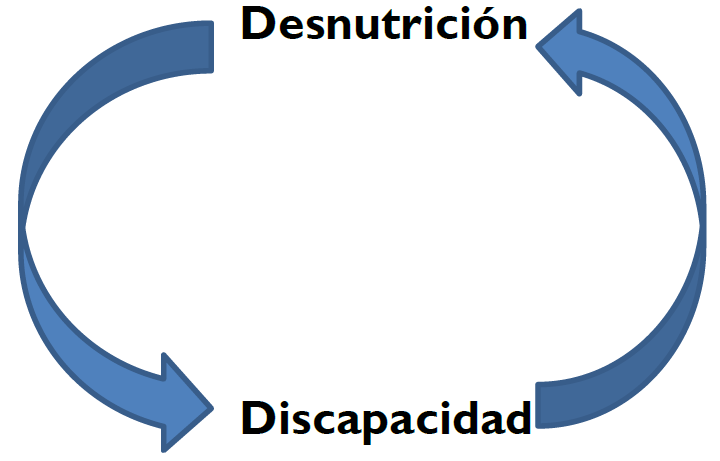 Dificultades de alimentaciónEnfermedades frecuentesSe enfrenta al abandono y la estigmatizaciónRecibe una atención receptiva y oportunidades de aprendizaje temprano limitadasDÍA 1 (8 horas, 10 minutos)DÍA 1 (8 horas, 10 minutos)DÍA 1 (8 horas, 10 minutos)N.º de sesiónContenidoDuraciónSesión 1Bienvenida, Presentaciones y Objetivos de Aprendizaje30 minutosEvaluación Previa30 minutosSesión 2¿Qué es el Cuidado Cariñoso y Sensible y Por Qué es Importante?65 minutosPAUSA, 20 MINUTOSPAUSA, 20 MINUTOSPAUSA, 20 MINUTOSSesión 3Conceptos Básicos sobre el Cambio de Comportamiento y Cómo Hablar con los Cuidadores en las Sesiones de Grupo55 minutos ALMUERZO, 60 MINUTOSALMUERZO, 60 MINUTOSALMUERZO, 60 MINUTOSSesión 4Aprender a Aconsejar: Hablar con los Cuidadores70 minutos Sesión 5Dar Atención Receptiva55 minutosPAUSA, 20 MINUTOSPAUSA, 20 MINUTOSPAUSA, 20 MINUTOSSesión 6Aprendizaje Temprano a Través de la Comunicación y el Juego 50 minutosSesión 7Conclusiones Principales, Preguntas y Respuestas, y Evaluación del Día 135 minutosDÍA 2 (6 horas, 40 minutos)DÍA 2 (6 horas, 40 minutos)DÍA 2 (6 horas, 40 minutos)N.º de sesiónContenidoDuraciónSesión 8Inauguración del Día 2 y Resumen del Día 130 minutosSesión 9Monitoreo del Desarrollo Infantil55 minutosPAUSA, 20 MINUTOSPAUSA, 20 MINUTOSPAUSA, 20 MINUTOSSesión 10Cuidar al Cuidador65 minutosALMUERZO, 60 MINUTOSALMUERZO, 60 MINUTOSALMUERZO, 60 MINUTOSSesión 11Cómo Ayudar a los Niños con Dificultades de Alimentación60 minutosPAUSA, 20 MINUTOSPAUSA, 20 MINUTOSPAUSA, 20 MINUTOSSesión 12Reflexiones sobre lo que Hemos Aprendido30 minutosSesión 12Evaluación Posterior30 minutosCierreCeremonia/Certificados30 minutosDÍA 1 (8 horas, 10 minutos)DÍA 1 (8 horas, 10 minutos)DÍA 1 (8 horas, 10 minutos)N.º de sesiónContenidoDuraciónSesión 1Bienvenida, Presentaciones y Objetivos de Aprendizaje 30 minutosEvaluación Previa30 minutosSesión 2¿Qué es el Cuidado Cariñoso y Sensible y Por Qué es Importante?65 minutosPAUSA, 20 MINUTOSPAUSA, 20 MINUTOSPAUSA, 20 MINUTOSSesión A para FacilitadoresOrientación sobre los materiales y la capacitación sobre el Apéndice de RCEL 50 minutosALMUERZO, 60 MINUTOSALMUERZO, 60 MINUTOSALMUERZO, 60 MINUTOSSesión 3Conceptos Básicos sobre el Cambio de Comportamiento y Cómo Hablar con los Cuidadores en las Sesiones de Grupo55 minutos Sesión 4Aprender a Aconsejar: Hablar con los Cuidadores70 minutos PAUSA, 20 MINUTOSPAUSA, 20 MINUTOSPAUSA, 20 MINUTOSSesión 5Dar Atención Receptiva55 minutosSesión 7*Conclusiones Principales, Preguntas y Respuestas, y Evaluación del Día 135 minutosDÍA 2 (6 horas, 35 minutos)DÍA 2 (6 horas, 35 minutos)DÍA 2 (6 horas, 35 minutos)N.º de sesiónContenidoDuraciónSesión 8*Inauguración del Día 2 y Resumen del Día 130 minutosSesión 6*Aprendizaje Temprano a Través de la Comunicación y el Juego 50 minutosPAUSA, 20 MINUTOS PAUSA, 20 MINUTOS PAUSA, 20 MINUTOS Sesión 9Monitoreo del Desarrollo Infantil55 minutosALMUERZO, 60 MINUTOSALMUERZO, 60 MINUTOSALMUERZO, 60 MINUTOSSesión 10Cuidar al Cuidador65 minutosPAUSA, 20 MINUTOSPAUSA, 20 MINUTOSPAUSA, 20 MINUTOSSesión 11Cómo Ayudar a los Niños con Dificultades de Alimentación60 minutosSesión 12Reflexiones Sobre lo que Hemos Aprendido (Conclusiones Principales del Día 2)35 minutosDÍA # (5 horas, 45 minutos)DÍA # (5 horas, 45 minutos)DÍA # (5 horas, 45 minutos)N.º de sesiónContenidoDuraciónSesión B para Facilitadores Inauguración del Día 3 y Resumen del Día 230 minutosSesión C para FacilitadoresPrincipios de Mentoría50 minutosPAUSA, 20 MINUTOSPAUSA, 20 MINUTOSPAUSA, 20 MINUTOSSesión D para FacilitadoresReflexiones sobre lo Aprendido en 3 Días35 minutosSesión D para FacilitadoresEvaluación Posterior30 minutosSesión E para FacilitadoresPreparación para la Capacitación de Consejeros de 2 Días90 minutosALMUERZO, 60 MINUTOSALMUERZO, 60 MINUTOSALMUERZO, 60 MINUTOSCierreCeremonia/Certificados30 minutosFolletoUsoImpresión y PreparaciónFolleto 1.1: Clave de Respuestas y Hoja de Puntaje para la Evaluación Previa y Posterior 
Es necesario para la evaluación previa y posterior no escrita.Una copia por facilitadorFolleto 1.2: Evaluación Escrita de la Capacitación sobre el Apéndice sobre Atención Receptiva y Aprendizaje Temprano Es necesario para la evaluación previa y posterior escrita.Una copia por participanteDeclaraciónClave de RespuestasTotal "Verdadero"Total "Verdadero"Total "Falso"Total "Falso"Total"No sabe/
No contesta"Total"No sabe/
No contesta"Evaluación previaEvaluación posteriorEvaluación previaEvaluación posteriorEvaluación previaEvaluación posteriorEl desarrollo del cerebro de un niño se produce cuando empieza a aprender en la escuela. FalsoAntes de que un niño hable, la única forma que tiene de comunicarse es llorando.FalsoEl 80 por ciento del cerebro se desarrolla durante el embarazo y los 3 primeros años de vida.VerdaderoUn niño empieza a jugar cuando tiene edad suficiente para jugar con otros niños.FalsoSi los cuidadores siempre prestan atención y responden a las señales del niño, éste se sentirá querido, seguro y emocionalmente protegido. VerdaderoEl retraso del desarrollo o la discapacidad están causados por un hechizo en el niño o la madre. FalsoLos niños aprenden jugando.VerdaderoSi un cuidador observa algún problema en el desarrollo de su niño, debe llevarlo al centro de salud.VerdaderoAl dar su opinión a un cuidador, es importante hablar primero de lo que ha hecho bien y luego de lo que puede intentar mejorar. VerdaderoLos cuidadores que sienten estrés o ansiedad deben avergonzarse porque no están siendo buenos padres. FalsoUn niño que tiene dificultades de alimentación corre un mayor riesgo de desnutrición. VerdaderoLos cuidadores deben asegurarse de que el niño coma todo lo que hay en el plato, aunque demuestre que está lleno. FalsoUn padre debe hablar con su niño, incluso antes de que éste pueda hablar.VerdaderoUn bebé puede ver al nacer.VerdaderoHay que regañar al niño cuando ensucia.FalsoLos niños menores de 2 años pueden aprender jugando con objetos domésticos, como pequeños recipientes o una olla con una cuchara.VerdaderoUn cuidador puede empezar a hablar al niño solo cuando éste pueda entender bien las cosas. FalsoSonreír, imitar y jugar a juegos sencillos con un niño son ejemplos de oportunidades de aprendizaje temprano en el Marco para el Cuidado Cariñoso y Sensible.VerdaderoEl llanto durante la alimentación es un ejemplo de señal de advertencia de la alimentación y requiere la derivación a un centro.FalsoDurante una sesión de consejería, el consejero debe preguntar al cuidador sobre qué tema le interesa más aprender. Verdadero DeclaraciónVerdaderoFalsoNo sabeEl desarrollo del cerebro de un niño se produce cuando empieza a aprender en la escuela. Antes de que un niño hable, la única forma que tiene de comunicarse es llorando.El 80 por ciento del cerebro se desarrolla durante el embarazo y los 3 primeros años de vida.Un niño empieza a jugar cuando tiene edad suficiente para jugar con otros niños.Si los cuidadores siempre prestan atención y responden a las señales del niño, éste se sentirá querido, seguro y emocionalmente protegido. El retraso del desarrollo o la discapacidad están causados por un hechizo en el niño o la madre. Los niños aprenden jugando.Si un cuidador observa algún problema en el desarrollo de su niño, debe llevarlo al centro de salud.Al dar su opinión a un cuidador, es importante hablar primero de lo que ha hecho bien y luego de lo que puede intentar mejorar. Los cuidadores que sienten estrés o ansiedad deben avergonzarse porque no están siendo buenos padres. Un niño que tiene dificultades de alimentación corre un mayor riesgo de desnutrición. Los cuidadores deben asegurarse de que el niño coma todo lo que hay en su plato, aunque demuestre que está lleno. Un padre debe hablar con su niño, incluso antes de que éste pueda hablar.Un bebé puede ver al nacer.Hay que regañar al niño cuando ensucia.Los niños menores de 2 años pueden aprender jugando con objetos domésticos, como pequeños recipientes o una olla con cuchara.Un cuidador puede empezar a hablar al niño solo cuando éste pueda entender bien las cosas. Sonreír, imitar y jugar a juegos sencillos con un niño son ejemplos de oportunidades de aprendizaje temprano en el Marco para el Cuidado Cariñoso y Sensible.El llanto durante la alimentación es un ejemplo de señal de advertencia de la alimentación y requiere la derivación a un centro.Durante una sesión de consejería, el consejero debe preguntar al cuidador sobre qué tema le interesa más aprender. Día de PreparaciónDía de PreparaciónDía de PreparaciónTiempoTemasMateriales Necesarios09:00–10:30(90 minutos)Descripción de la CapacitaciónRevise la agenda de capacitación de alto nivel (anexo 2 de la Guía del Facilitador) para la capacitación de consejeros sobre el Apéndice de RCEL para familiarizarse con la estructura de la capacitación de dos días.Lea de forma independiente la sección "Descripción" de la Guía del Facilitador.Responda a cualquier pregunta sobre la Guía del Facilitador.Logística de la CapacitaciónPrepare la logística de la capacitaciónLean juntos la lista de verificación de la preparación de la capacitación (anexo 1 de la Guía del Facilitador) y, a continuación, analice y asigne responsabilidades.Determine la fecha y hora de la capacitación, dónde se realizará, los participantes, las funciones y responsabilidades de quienes participen en la preparación, etc. Este es el momento de determinar toda la logística para la próxima capacitación y asegurarse de que esté bien planificada. Una Guía del Facilitador para cada facilitadorUno o varios Materiales de Ayuda para la Capacitación en función del número de capacitaciones que dicte simultáneamenteUn Folleto para los Participantes para cada facilitadorUn juego de Tarjetas de Consejería para cada facilitadorUna agenda del Facilitador detallada para cada facilitadorUna Lista de Verificación de la Preparación de la Capacitación para cada facilitador10:30–12:30(120 minutos)Planificación de la SesiónAsigne facilitadores a cada sesión.Cada facilitador lee de forma independiente las sesiones que le han sido asignadas.Responda a cualquier pregunta sobre las sesiones asignadas, incluidos los términos o traducciones que puedan resultar difíciles.Sesiones DifícilesEn grupo, analice las sesiones que pueden ser potencialmente más difíciles, que incluyen: Sesión 10. Cuidar al Cuidador: Revisen juntos esta sesión y analicen todo lo que anticipen que será un tema difícil para la capacitación de los consejeros. Realice un torbellino de ideas sobre los recursos disponibles en su contexto a los que los consejeros pueden derivar a los cuidadores para diversas cosas, incluyendo si tienen preocupaciones sobre el desarrollo de su niño (incluidos los exámenes de audición/visión), monitoreo y promoción del crecimiento, salud mental, servicios para cuidadores o niños con discapacidades, violencia doméstica o abuso, y otras cuestiones. Necesitará estas ideas para el "Objetivo de Aprendizaje 3, Actividad 1" durante la capacitación. Sesión 11. Cómo Apoyar a los Niños con Dificultades de Alimentación: Revisen juntos esta sesión y analicen cualquier cosa que anticipen que será un tema difícil para la capacitación de consejeros.Una Guía del Facilitador para cada facilitador12:30–13:30(60 minutos)Almuerzo13:30–14:30(60 minutos)Temas Técnicos y DifícilesDiscusión técnica y revisión de temas difíciles (Nota para el facilitador: Tal vez no sea necesario revisarlos todos, pero es importante revisar los temas que fueron un desafío durante la capacitación de los facilitadores y/o con los que los facilitadores se sienten menos cómodos/confiados):Integración con la Alimentación del Lactante y el Niño Pequeño: ¿Cómo integrará su programa el contenido del Apéndice de RCEL con la programación de la Alimentación del Lactante y el Niño Pequeño? ¿Qué desafíos o barreras anticipa y cómo los superará?Niños con discapacidades: ¿Cómo abordará las preguntas difíciles sobre este tema? ¿Cómo se asegurará de responder a las preguntas de los participantes y facilitar la discusión, pero también de respetar el tiempo y no dedicar demasiado tiempo a este tema?Una Guía del Facilitador para cada facilitador14:30–16:30(120 minutos)Preparar los MaterialesPrepare los Materiales de Ayuda para la Capacitación y los folletos para la sesión organizando los materiales de ayuda para la capacitación y los folletos en sobres individuales para cada sesión/actividad.El Material de Ayuda para la Capacitación no debe estar encuadernado.Escriba el número de la sesión y del objetivo en el frente de cada sobre. Necesitará 10 sobres en total: Sesión 1, Objetivo 3Sesión 2, Objetivo 1Sesión 2, Objetivo 2Sesión 2, Objetivo 3Sesión 5, Objetivo 1Sesión 6, Objetivo 1Sesión 7, Objetivo 1Sesión 9, Objetivo 1Sesión 11, Objetivo 4Sesión 12(Nota para el facilitador: Todos los materiales de la "Sesión 2" también pueden combinarse en un sobre y organizarse utilizando clips para papeles). Pegue la "portada" de cada uno de los materiales de ayuda para la capacitación en el frente del sobre correspondiente para saber qué contenido hay dentro del sobre. Esta es la página con el número de sesión y objetivo y la versión en miniatura del Material de Ayuda para la Capacitación.Separe cada una de las páginas del Material de Ayuda para la Capacitación por sesiones. A medida que avanza por el Material de Ayuda para la Capacitación, corte el material de ayuda para la capacitación que requiera un corte, tal como indican las líneas discontinuas.Coloque el material de ayuda para la capacitación en las carpetas de sesión correspondientes. Los clips para papel pueden ayudar a mantener el material de ayuda para la capacitación organizados dentro de los sobres. Coloque los folletos del anexo 4 de la Guía del Facilitador en la carpeta "Sesión 1".Al menos una copia del "Folleto 1.1: Clave de Respuestas y Hoja de Puntaje para la Evaluación Previa y Posterior" si se realiza la evaluación previa no escrita, o suficientes copias del "Folleto 1.2: Evaluación Escrita para la Capacitación sobre el Apéndice de RCEL " para cada participante si se realiza la evaluación previa escrita.(Nota para el facilitador: Durante la capacitación, debe mover el "Folleto 1.1: Clave de Respuestas y Hoja de Puntaje para la Evaluación Previa y Posterior" a la carpeta "Sesión 12" si está realizando la evaluación previa no escrita después de haberla utilizado para la "Sesión 1", y debe mover el "Material de Ayuda para la Capacitación 7.1. Rostro Feliz, Rostro Neutro, Rostro Triste" a la carpeta "Sesión 12" después de haberlo utilizado para la "Sesión 7").Prepare los rotafolios para cada sesión si el tiempo lo permite y si puede transportar fácilmente los rotafolios al sitio de la capacitación. De lo contrario, prepare los rotafolios la noche anterior o la mañana del primer día de la capacitación. Material de Ayuda para la CapacitaciónUna copia del "Folleto 1.1: Clave de Respuestas y Hoja de Puntaje para la Evaluación Previa y Posterior" por facilitador si se realiza la evaluación no escrita en la Capacitación de consejeros (anexo 4 de la Guía del Facilitador).Suficientes copias del "Folleto 1.2: Evaluación Escrita para la Capacitación del Apéndice de RCEL" para cada participante en la capacitación de consejeros en caso de realizar la evaluación escrita (anexo 4 de la Guía del Facilitador).10 sobresMarcadoresCintaTijerasRotafoliosNotas adhesivas (opcional)Clips para papel (opcional)16:30–17:00(30 minutos)Próximos pasos y cierreDía 1 Día 1 Día 1 Día 1 TiempoSesión y Objetivos de Aprendizaje (LO)Materiales y Preparación PreviaConclusiones Principales09:00–10:00
(60 minutos)LO 1, Actividad 1: 20 minutosLO 2, Actividad 1: 10 minutosLO 3, Actividad 1 o 2: 30 minutosSesión 1: Bienvenida, Presentaciones, Objetivos de Aprendizaje y Evaluación PreviaObjetivos de AprendizajeAl final de esta sesión, los participantes podrán:Comenzar a nombrar a los participantes y facilitadores y determinar las "reglas básicas" de la capacitaciónConocer los objetivos de aprendizaje de la capacitación ("por qué estamos aquí") y la agenda de la capacitaciónIdentificar los puntos fuertes y débiles de sus conocimientos sobre RCEL (evaluación previa).Papel de rotafolio, soporte(s) de rotafolio, marcadores y cinta adhesivaEtiquetas con nombre (cartulina, bolígrafo o marcadores, alfileres de gancho o perforadora y cinta)Carpetas (o sobres) de los participantes para conservar el material5 hojas de rotafolio:Una titulada "Objetivos de Aprendizaje de la Capacitación" con la lista de objetivos de aprendizaje de la capacitación para la capacitación de consejeros (consulte la página 3 de la Guía del Facilitador).Una titulada "Agenda de la Capacitación" con la agenda de capacitación para la capacitación de consejeros (consulte página 8 de la Guía del Facilitador; o imprima copias usando el anexo 2)Una titulada "Expectativas"Una titulada "Reglas Básicas" o "Normas de Grupo".Una titulada "Estacionamiento para Preguntas"Para la evaluación no escrita: "Folleto 1.1: Clave de Respuestas y Hoja de Puntaje para la Evaluación Previa y Posterior" en el anexo 4 de la Guía del Facilitador. Imprima una copia para el facilitador.Para la evaluación escrita: "Folleto 1.2: Evaluación Escrita para la Capacitación sobre el Apéndice de RCEL " en el anexo 4 de la Guía del Facilitador.Imprima suficientes copias para todos los participantes en la capacitación.N/C10:00–11:05
(65 minutos)LO 1, Actividad 1: 15 minutosLO 2, Actividad 1: 5 minutosLO 2, Actividad 2: 20 minutosLO 3, Actividad 1: 10 minutosLO 3, Actividad 2: 15 minutosSesión 2: ¿Qué es el Cuidado Cariñoso y Sensible y Por Qué es Importante?Objetivos de AprendizajeAl finalizar esta sesión, los participantes podrán hacer lo siguiente:Identificar y comprender los 5 componentes del cuidado cariñoso y sensibleDescribir cómo el cuidado cariñoso y sensible contribuye a un desarrollo cerebral sano a lo largo de los primeros 1.000 díasComprender el desarrollo infantil, las habilidades, las discapacidades y las causas más comunes de la discapacidad, y disipar los mitos más comunes sobre las discapacidades.Papel de rotafolio, soportes de rotafolio (al menos 2), marcadores y cinta adhesiva3 páginas de rotafolio:Una titulada "Cuidado cariñoso y sensible"Una con un dibujo de la figura 2.2.1 de "Información Clave, objetivo de Aprendizaje 2, Actividad 2" y escriba "Niño A" en la parte superior.Una con un dibujo de la figura 2.2.1 de "Información Clave, Objetivo de Aprendizaje 2, Actividad 2" y escriba "Niño B" en la parte superior."Material de Ayuda para la Capacitación 2.1: Ilustración de un Bebé Sano""Material de Ayuda para la Capacitación 2.2: Cinco Componentes del Marco para el Cuidado Cariñoso y Sensible""Material de Ayuda para la Capacitación 2.3: Tarjetas de Experiencia (Niño A)" y "Material de Ayuda para la Capacitación 2.4: Tarjetas de Experiencia (Niño B)""Material de Ayuda para la Capacitación 2.5: Rostros Sonrientes de Colores y Rostros Blancos con el Ceño Fruncido""Material de Ayuda para la Capacitación 2.6: Cuatro Áreas de Desarrollo"2 botellas de agua: Una con agua que esté llena en un 25 por ciento aproximadamente y una segunda que se pueda utilizar para añadir agua a la primera2 recipientes para colocar las "Tarjetas de ExperienciaEtiquete un recipiente "Niño A" y el otro "Niño B". Por ejemplo, se puede utilizar como contenedor una caja vacía o una bolsa de papel. Vasos o latas para apilarLos 5 componentes del cuidado cariñoso y sensible -buena salud, nutrición adecuada, atención receptiva, oportunidades de aprendizaje temprano, y seguridad y protección- son igualmente importantes y están interrelacionados. Estos 5 componentes del cuidado cariñoso y sensible representan todos los cuidados que necesitan los niños para lograr buenos resultados de crecimiento, salud y desarrollo.Apoyar el aprendizaje temprano y las interacciones receptivas entre cuidadores y niños es la herramienta más poderosa para desarrollar cerebros sanos.La discapacidad es el resultado de las barreras existentes en el entorno que impiden la plena participación de las personas con daño en el desarrollo en la sociedad, como la inaccesibilidad física o la estigmatización.11:05-11:25
(20 minutos)PausaPausaPausa11:25-12:20(55 minutos)LO 1, Actividad 1: 20 minutosLO 2, Actividad 1: 10 minutosLO 2, Actividad 2: 25 minutosSesión 3: Aspectos Básicos del Cambio de Comportamiento y Cómo Hablar con los Cuidadores en las Sesiones de GrupoObjetivos de AprendizajeAl finalizar esta sesión, los participantes podrán hacer lo siguiente:Entender por qué es difícil cambiar el comportamientoIdentificar destrezas, enfoques y adaptaciones para la facilitación de las sesiones de grupo.Opcional: Papel de rotafolio, soporte(s) de rotafolio, marcadores y cinta adhesivaCambiar el comportamiento es difícil y requiere algo más que decirle al cuidador lo que tiene que hacer. A menudo existen barreras externas reales para adoptar un comportamiento, como no tener suficiente dinero para comprar un recurso necesario o vivir demasiado lejos de un centro de salud para buscar atención. Como consejeros, debemos trabajar en equipo con los cuidadores para analizar posibles formas de superar estas barreras o ayudarlos a explorar otras opciones.Los pasos para conducir sesiones de grupo, tras la preparación, son: (1) dar la bienvenida al grupo a los cuidadores; (2) evaluar:
mirar, escuchar y observar; (3) analizar; (4) actuar: presentar el tema del día, realizar una actividad, proporcionar comentarios y elogios, y discutir la actividad; y (5) resumir y cerrar.No cubra más de 2 temas en una sola sesión de grupo. De este modo, se dispondrá de tiempo suficiente para discutir los temas y realizar una actividad con elementos de demostración y práctica, y se evitará abrumar a los cuidadores con demasiados comportamientos nuevos que probar a la misma vez.12:20-13:20(60 minutos)AlmuerzoAlmuerzoAlmuerzo13:20-14:30
(70 minutos)LO 1, Actividad 1: 15 minutosLO 1, Actividad 2: 40 minutosLO 1, Actividad 3: 15 minutosSesión 4: Aprender a Aconsejar: Cómo Hablar con los CuidadoresObjetivos de AprendizajeAl finalizar esta sesión, los participantes podrán hacer lo siguiente:Identificar destrezas, enfoques y adaptaciones para la consejería individual.Papel de rotafolio, soporte(s) de rotafolio, marcadores y cinta adhesiva2 páginas de rotafolio:Una titulada "Destrezas para Escuchar y Aprender" con la lista escrita de la "Información Clave, Objetivo de Aprendizaje 1, Actividad 1"Una titulada "Desarrollar Confianza y Brindar Destrezas de Apoyo" con la lista escrita a partir de "Información Clave, Objetivo de Aprendizaje 1, Actividad 1""Folleto 4.1: Estudios de Caso de Beneficios de la Consejería Individual"Debemos utilizar las "Destrezas para Escuchar y Aprender" y las "Destrezas para Crear Confianza y Dar Apoyo" para generar confianza con los cuidadores.Los 5 pasos de la consejería individual son: (1) dar la bienvenida al cuidador; (2) evaluar: escuchar y observar; (3) analizar e identificar 
1-2 recomendaciones; (4) actuar: introducir el tema de hoy, elogiar al cuidador y aconsejar mediante la demostración y la práctica; y (5) resumir y cerrar. Una de las principales ventajas de la consejería individual es que las sesiones pueden adaptarse a las necesidades, desafíos e intereses particulares de la familia.14:30-15:25
(55 minutos)LO 1, Actividad 1: 25 minutosLO 2, Actividad 1: 30 minutosSesión 5: Proporcionar una Atención ReceptivaObjetivos de AprendizajeAl finalizar esta sesión, los participantes podrán hacer lo siguiente:Comprender el concepto de atención receptiva y las prácticas de alimentación receptiva durante los 2 primeros años de vida Demostrar y practicar la consejería sobre atención receptiva (incluida la alimentación receptiva) utilizando habilidades de consejería individual y facilitación de sesiones de grupo.Muñeca(s) para los juegos de roles"Folleto 5.1: Juego de Roles de Consejería Individual sobre Atención Receptiva""Material de Ayuda para la Capacitación 5.1: Historias de Atención Receptiva"Opcional: Papel de rotafolio, soporte(s) de rotafolio, marcadores y cinta adhesivaLa atención receptiva es la capacidad del cuidador de darse cuenta, comprender y responder a las señales de su niño de manera oportuna y adecuada.15:25-15:45(20 minutos)PausaPausaPausa15:45-16:35
(50 minutos)LO 1, Actividad 1: 20 minutosLO 2, Actividad 1: 30 minutosSesión 6: Aprendizaje Temprano a través de la Comunicación y el JuegoObjetivos de AprendizajeAl finalizar esta sesión, los participantes podrán hacer lo siguiente:Identificar las actividades de comunicación y juego apropiadas para las distintas edades.Demostrar y practicar la consejería a los cuidadores sobre cómo identificar las señales de comunicación de sus niños y cómo aprenden los niños a través del juego utilizando destrezas de consejería individual y facilitación de sesiones de grupo.Muñeca(s) u otros accesorios que puedan servir para un niñoEtiquetas con nombre para el juego de roles en grupo"Folleto 6.1: Juego de Roles de la Sesión de Grupo sobre Comunicación y Juego""Material de Ayuda para la Capacitación 6.1: Consejos Prácticas para los cuidadores para la Comunicación y el Juego"Corte los Consejos Prácticos en tiras de papel de modo que cada grupo reciba al menos una tira de papel única para cada participante. Los mismos Consejos Prácticos pueden utilizarse en diferentes grupos. (Nota para el facilitador: Se proporcionan dos copias del "Material de Ayuda para la Capacitación 6.1". Si tiene más de 18 participantes en su capacitación, necesitará las dos copias para asegurarse de que haya una tira de papel por participante). Opcional: Papel de rotafolio, soporte(s) de rotafolio, marcadores y cinta adhesivaLas oportunidades de aprendizaje temprano son ocasiones para que el bebé o el niño interactúen con una persona, un lugar o un objeto de su entorno. Los cuidadores brindan oportunidades de aprendizaje temprano comunicándose y jugando con sus niños, algo que debería empezar desde el momento en que nacen. 16:35-15:10
(35 minutos)LO 1, Actividad 1: 20 minutosLO 1, Actividad 2: 10 minutosLO 1, Actividad 3: 5 minutosSesión 7: Conclusiones Principales del Primer Día, Preguntas y Respuestas, y evaluación del Primer DíaObjetivos de AprendizajeAl finalizar esta sesión, los participantes podrán hacer lo siguiente:Comentar 1-2 cosas que han aprendido y/o que les han gustado de la jornada; hacer preguntas aclaratorias a los facilitadores; y expresar su grado de satisfacción con el primer día de la capacitación.Pelota de goma o bola de papel enrollada"Material de Ayuda para la Capacitación 7.1: Rostro Feliz, Rostro Neutral, Rostro Triste"Tapones de botella o trozos de papel pequeños (2 cm x 2 cm) N/CDía 2Día 2Día 2Día 2TiempoSesión y Objetivos de Aprendizaje (LO)Materiales y Preparación PreviaConclusiones Principales09:00–09:30
(30 minutos)LO 1, Actividad 1: 30 minutosSesión 8: Apertura del Día 2 y Resumen del Día 1Objetivos de AprendizajeAl finalizar esta sesión, los participantes podrán hacer lo siguiente:Discutir y actualizar las normas establecidas el día 1; repasar lo que se espera del día 2; y analizar las novedades aprendidas el día 1.Pelota de goma o bola de papel enrolladaN/C09:30-10:25
(55 minutos)LO 1, Actividad 1: 25 minutosLO 2, Actividad 1: 30 minutosSesión 9: Monitoreo del Desarrollo de los NiñosObjetivos de AprendizajeAl finalizar esta sesión, los participantes podrán hacer lo siguiente:Describir cómo monitorear el desarrollo de un niño, identificar las señales de advertencia y derivarlo a un centro de salud u otro programa.Demostrar y practicar la consejería sobre el monitoreo del desarrollo infantil, la identificación de señales de advertencia y saber cuándo hacer una derivación, utilizando destrezas de consejería individual y facilitación de sesiones de grupo.Papel de rotafolio, soporte(s) de rotafolio, marcadores y cinta adhesiva"Material de Ayuda para la Capacitación9.1: Tarjetas de Hitos del Desarrollo""Folleto 9.1: Cuadro de Hitos del Desarrollo""Folleto 9.2: Juego de Roles de la Consejería Individual sobre Monitoreo del Desarrollo Infantil"Prepare 4-5 hojas de rotafolio, una para cada grupo pequeño de 4-5 personas, con una tabla de las áreas de desarrollo (física, lingüística, cognitiva y social/emocional) escrita en la parte superior (borde corto) y las edades (6 meses, 12 meses, 18 meses, 24 meses) escritas en la parte izquierda (borde largo). Todos los niños se desarrollan a ritmos diferentes, pero las secuencias de los hitos del desarrollo son las mismas. Por ejemplo, un niño aprende a darse vuelta, a sentarse, a ponerse de pie y a caminar. Nunca diagnosticaremos a un niño un retraso en el desarrollo o una discapacidad. Su función es comprender cualquier preocupación que pueda tener un cuidador e identificar a los niños que puedan necesitar apoyo adicional si no alcanzan algunos hitos, de modo que pueda derivarlos a un profesional adecuado para una evaluación más detallada.10:25-10:45(20 minutos)PausaPausaPausa10:45-11:50
(70 minutos)LO 1, Actividad 1: 10 minutosLO 2, Actividad 1: 20 minutosLO 2, Actividad 2: 5 minutosLO 3, Actividad 1: 30 minutosSesión 10: Cuidar al CuidadorObjetivos de AprendizajeAl finalizar esta sesión, los participantes podrán hacer lo siguiente:Comprender la importancia de cuidar al cuidador Identificar y practicar estrategias para apoyar el bienestar del cuidador.Realice un torbellino de ideas sobre los recursos relevantes que existen dentro y fuera de la comunidad para las mujeres, los niños y las familias (actividad de mapeo de recursos).Papel de rotafolio, soporte(s) de rotafolio, marcadores y cinta adhesivaCuaderno de notas para cada participante, proporcionado al inicio de la capacitación3 páginas de rotafolio: Una titulada "Un Cuidador con un Niño Menor de 6 Meses" Una titulada "Un Cuidador con un Niño de 6-11 Meses"Una titulada "Un Cuidador con un Niño de 12-24 Meses"Una hoja de rotafolio por grupo pequeño (se recomiendan grupos de 3 para esta actividad) titulada "Lista de Recursos Comunitarios para Mujeres, Niños y Familias" con una tabla debajo en la que se enumeren las 4 categorías siguientes: recursos para el cuidado del cuidador, servicios sociales y comunitarios, servicios de salud y nutrición, y recursos para el cuidado del desarrollo infantil (consulte "Información Clave, Objetivo de Aprendizaje 3, Actividad 1"). Los facilitadores pueden prepararlas previamente o crearlas al inicio del trabajo en pequeños grupos. Tener emociones positivas o negativas es normal. Sin embargo, si los sentimientos negativos no desaparecen, debe recomendar a los cuidadores que acudan a un centro de salud. La depresión y la ansiedad son problemas frecuentes, sobre todo en el período posparto, y requieren tratamiento.Existen muchas estrategias que los cuidadores pueden utilizar cuando sienten distintas emociones y necesitan manejar su estrés. Es importante aconsejar al cuidador sobre estrategias que sean relevantes y prácticas para su vida y viables en las comunidades en las que trabaja. 11:50-12:50
(60 minutos)AlmuerzoAlmuerzoAlmuerzo12:50-13:50
(60 minutos)LO 1, Actividad 1: 25 minutosLO 2, Actividad 1: 25 minutosLO 3, Actividad 2: 10 minutosSesión 11: Cómo Ayudar a los Niños con Dificultades de AlimentaciónObjetivos de AprendizajeAl finalizar esta sesión, los participantes podrán hacer lo siguiente:Defina desnutrición, dificultades de alimentación, falta de apetito y comer de forma selectiva.Identifique las dificultades de alimentación y aconsejar sobre estrategias si se identifican dificultades de alimentación utilizando destrezas de consejería individual.Identifique las señales de advertencia de las dificultades de alimentación.Papel de rotafolio, soporte(s) de rotafolio, marcadores y cinta adhesivaDibuje la Figura 11.1 de "Información Clave, Objetivo de Aprendizaje 1, Actividad 1" en una hoja de rotafolio."Material de Ayuda para la Capacitación 11.1: Tarjetas de Problemas y Soluciones para Niños con Dificultades de Alimentación"Los niños con discapacidades corren un alto riesgo de desnutrición. Una de las razones es que los niños con discapacidades pueden tener dificultades de alimentación. Los niños sin discapacidades también pueden tener dificultades de alimentación. Las dificultades de alimentación pueden abordarse mediante un apoyo adecuado, como una mejor posición, la modificación de las texturas de los alimentos, un producto de asistencia u otras estrategias.Los niños con dificultades de alimentación pueden beneficiarse con un seguimiento adicional en un centro de salud. Los niños que pierdan peso o muestren alguna señal de advertencia deben ser derivados de forma inmediata y urgente.13:50-13:10(20 minutos)PausaPausaPausa13:10-14:10
(60 minutos)LO 1, Actividad 1: 30 minutosLO 2, Actividad 1: 30 minutosLO 3, Actividad 1: <5 minutosSesión 12: Reflexiones Sobre lo Que Hemos Aprendido y Evaluación PosteriorObjetivos de AprendizajeAl finalizar esta sesión, los participantes podrán hacer lo siguiente:Comentar una o dos cosas que hayan aprendido o que les hayan gustado de la capacitación; hacer preguntas aclaratorias a los facilitadores.Identificar los puntos fuertes y débiles de sus conocimientos sobre RCEL (evaluación posterior) (solo capacitación de consejeros)Expresar su grado de satisfacción con la capacitación.Pelota de goma o bola de papel enrolladaPara la evaluación no escrita: "Folleto 1.1: Clave de Respuestas y Hoja de Puntaje para la Evaluación Previa y Posterior" en el anexo 4 de la Guía del Facilitador.Utilice la misma copia que se utilizó durante la evaluación previa.Para la evaluación escrita: "Folleto 1.2: Evaluación Escrita para la Capacitación sobre el Apéndice de RCEL " en el anexo 4 de la Guía del Facilitador. Imprima suficientes copias para todos los participantes en la capacitación."Material de Ayuda para la Capacitación 7.1: Rostro Feliz, Rostro Neutral, Rostro Triste" Utilice el mismo que se utilizó durante la "Sesión 7". Conclusiones clave sobre la capacitación general:Los 5 componentes del cuidado cariñoso y sensible -buena salud, nutrición adecuada, atención receptiva, oportunidades de aprendizaje temprano, y seguridad y protección- son igualmente importantes y están interrelacionados. Todos los niños necesitan cuidado cariñoso y sensible y, como consejero, usted tiene un papel importante que desempeñar para disipar los mitos sobre los niños con discapacidades y asegurarse de que reciben la atención y el apoyo que necesitan de su familia y de la comunidad. Esta capacitación se ha centrado en apoyar el aprendizaje temprano y las interacciones receptivas entre cuidadores y niños, porque suelen faltar en los programas de capacitación a pesar de que son las herramientas más poderosas para desarrollar cerebros sanos. Recuerde que la atención receptiva consiste en responder a las señales del niño y el aprendizaje temprano es comunicarse y jugar con él. También hablamos del bienestar de los cuidadores y del monitoreo del desarrollo infantil, ya que son componentes fundamentales para apoyar el desarrollo general del niño. Es importante que los cuidadores comprendan que los niños se desarrollan a ritmos diferentes, pero que todos siguen la misma secuencia de desarrollo. Por último, presentamos conceptos sobre cómo abordar las dificultades de alimentación habituales, en particular las que son comunes entre los niños con discapacidades. Poder identificar y aconsejar sobre las dificultades de alimentación puede ayudar a mejorar la nutrición y garantizar las prácticas alimentarias seguras. Las Tarjetas de Consejería son una herramienta que lo ayudará a aconsejar a cuidadores y familias o a realizar sesiones de grupo en la comunidad. No podrá recordarlo todo el contenido de esta capacitación de inmediato. Necesitará práctica para que los nuevos temas aprendidos se conviertan en rutina. Utilice los materiales de ayuda para el trabajo (páginas azules) como ayuda para identificar los temas de consejería o para preparar las sesiones de grupo. 14:10-14:40(30 minutos)Ceremonia/CertificadosCertificados de la capacitación para los participantes.N/CDía 3 o podría añadirse al día 2, si es viableDía 3 o podría añadirse al día 2, si es viableDía 3 o podría añadirse al día 2, si es viableDía 3 o podría añadirse al día 2, si es viableDuraciónSesión y Objetivos de Aprendizaje (LO)Materiales y Preparación PreviaConclusiones PrincipalesLO 1, Actividad 1: 50 minutosLO 2, Actividad 1: 40 minutosSesión Opcional 1: Práctica de Consejería Individual y Facilitación de Sesiones de GrupoObjetivos de AprendizajeAl finalizar esta sesión, los participantes podrán hacer lo siguiente:Practicar las destrezas de consejería individual utilizando las Tarjetas de Consejería con cuidadores y 
niños de 0 a 2 años. Practicar las destrezas de facilitación de sesiones de grupo utilizando las Tarjetas de Consejería con cuidadores y 
niños de 0 a 2 años.Reflexionar sobre los puntos fuertes y débiles de las destrezas de consejería y facilitación utilizadas durante la práctica. Un juego de Tarjetas de Consejería para cada participante y facilitador"Folleto para la Sesión Opcional 1: Práctica de Consejería Individual y Facilitación de Sesiones de Grupo"Alfombrillas adicionales para los cuidadores y sus niños si se invita a los cuidadores al sitio de la capacitación. Juguetes caseros para los niñosDisponga que un grupo de cuidadores y sus niños, de 0 a 2 años, estén disponibles para la sesión práctica. Lo ideal es que haya un cuidador por cada 2 participantes en la capacitación. Cada programa puede identificar a un grupo de cuidadores y a los niños de distintas formas adecuadas al contexto. Los arreglos deben hacerse al menos una semana antes de la práctica. N/CLO 1, Actividad 1: 30 minutosSesión Opcional 2: Cómo Hacer Juguetes CaserosObjetivos de AprendizajeAl finalizar esta sesión, los participantes podrán hacer lo siguiente:Utilizar materiales locales y reciclados para fabricar juguetes y describir lo que los niños pueden aprender de los distintos juguetes.Materiales reciclados, tijeras, cinta adhesiva y pegamento para fabricar juguetesUn Folleto para los Participantes para cada participante y facilitador"Folleto para la Sesión Opcional 2: Ejemplos de Juguetes Caseros"Prepare 2-3 juguetes caseros antes de la sesión que puedan utilizarse para enseñar distintas destrezas a niños de diferentes edades; por ejemplo, un agitador/sonajero, un "automóvil" de juguete para empujar/tirar, un rompecabezas casero, etc. Reúna los materiales para fabricar juguetes. Algunos materiales que se sugiere reunir son botellas de agua con tapón, tapones de botellas de refresco, vasos de yogur u otros vasos de plástico, judías secas o pequeñas piedras/guijarros, cajas de cartón, cajas de leche vacías, cuerda, cáscaras de fruta seca (como las de los cocos), etc.N/C